Содержание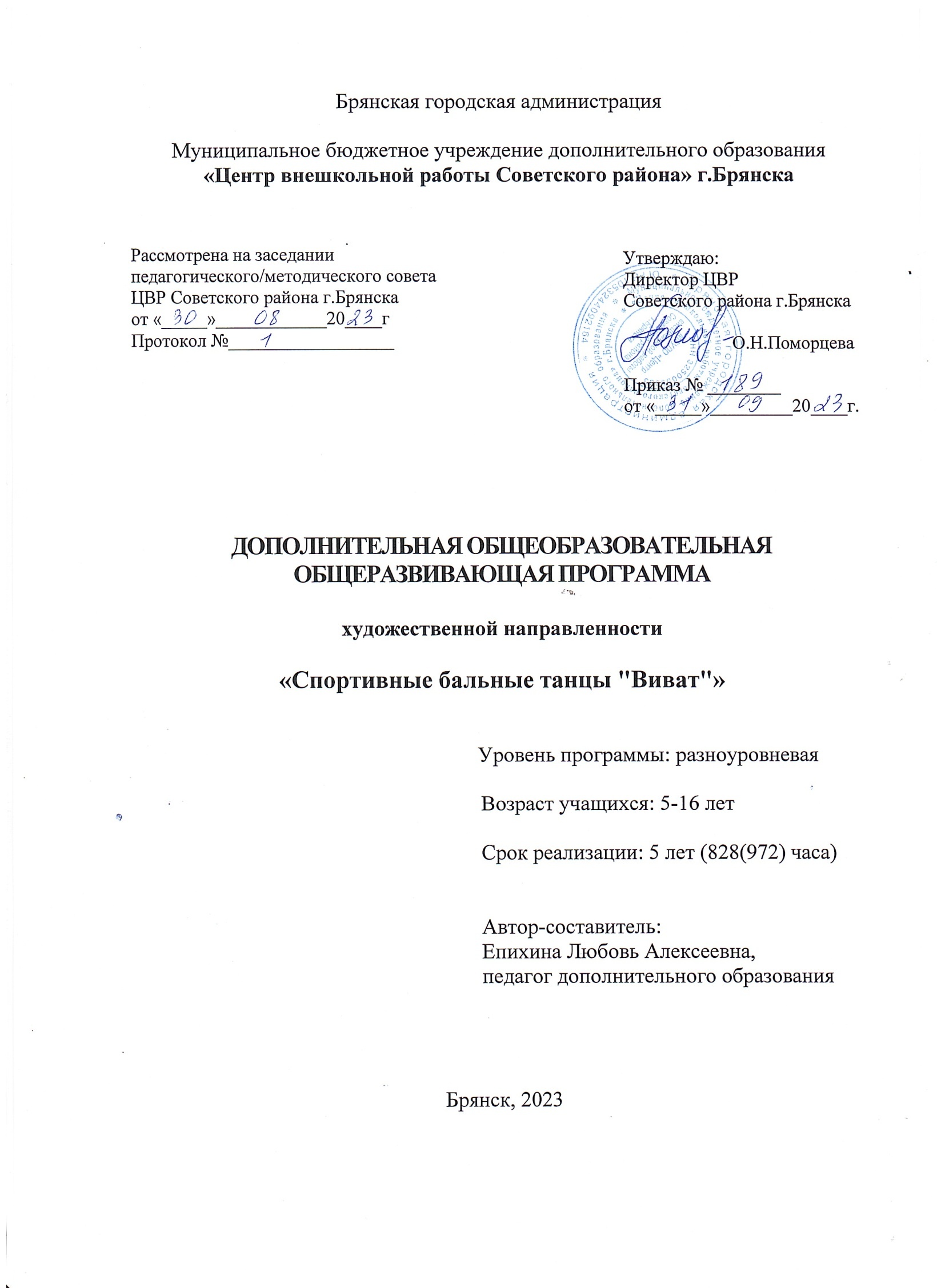 дополнительной общеобразовательной общеразвивающей программы«Спортивные бальные танцы «Виват»1. Комплекс основных характеристик образованияПояснительная записка Направленность дополнительной общеразвивающей программы «Спортивные бальные танцы «ВИВАТ»» по содержанию – художественная, по функциональному предназначению – общеразвивающая.Данная программа составлена в соответствии с нормативными документами:1) Федеральный закон от 29.12.2012 года № 273-ФЗ (ред. от 14.07.2022) "Об образовании в Российской Федерации" (с изм. и доп., вступ. в силу с 01.09.2022). 2) Закон Брянской области от 08.08.2013 года № 62-З «Об образовании в Брянской области». 3) Приказ Министерства просвещения РФ от 27.07.2022 г. N 629 «Об утверждении Порядка организации и осуществления образовательной деятельности по дополнительным общеобразовательным программам». 4) Приказ Министерства труда и социальной защиты Российской Федерации от 22.09.2021 года № 652н «Об утверждении профессионального стандарта «Педагог дополнительного образования детей и взрослых». 5) Письмо Минобрнауки России от 18.11.2015 года № 09-3242 «О направлении информации по проектированию дополнительных общеразвивающих программ (включая разноуровневые программы)». 6) Письмо Министерства просвещения Российской Федерации от 31.01.2022 года № ДГ-245/06 «О направлении методических рекомендаций». 7) Целевая модель развития региональных систем дополнительного образования детей (утверждена приказом Министерства просвещения РФ от 03.09. 2019 года № 467). 8) Приказ Министерства просвещения РФ от 13.03.2019 года №114 «Об утверждении показателей, характеризующих общие критерии оценки качества условий осуществления образовательной деятельности, организациями, осуществляющими образовательную деятельность по основным общеобразовательным программам, образовательным программам среднего профессионального образования, основным программам профессионального обучения, дополнительным общеобразовательным программам». 9) Приказ Минобрнауки РФ от 23.08.2017 года №816 «Об утверждении Порядка применения организациями, осуществляющими образовательную деятельность, электронного обучения, дистанционных образовательных технологий при реализации образовательных программ». 10) Письмо Минпросвещения РФ от 07.05.2020 года № ВБ 976/04 «О реализации курсов внеурочной деятельности, программ воспитания и социализации, дополнительных общеразвивающих программ с использованием дистанционных образовательных технологий». 11) Приложение № 1 к письму Минпросвещения России от 07.05.2020 года № ВБ-976/04 «Рекомендации по реализации внеурочной деятельности, программы воспитания и дополнительных общеобразовательных программ с применением дистанционных образовательных технологий»). 12) Постановление Главного государственного санитарного врача РФ от 28.09.2020 года № 28 «Об утверждении санитарных правил СП 2.4. 3648-20 «Санитарно-эпидемиологические требования к организации воспитания и обучения, отдыха и оздоровления детей и молодежи». 13) Постановление Главного государственного санитарного врача РФ от 30.06.2020 года N 16 «Об утверждении санитарно-эпидемиологических правил СП 3.1/2.4.3598-20 «Санитарно-эпидемиологические требования к устройству, содержанию и организации работы образовательных организаций и других объектов социальной инфраструктуры для детей и молодежи в условиях распространения новой коронавирусной инфекции (COVID-19)». 14) Распоряжение Правительства Российской Федерации от 31.03.2022 года № 678-р, утвердившее Концепцию развития дополнительного образования детей до 2030 года. 15) Локальные нормативно-правовые акты МБУДО «Центр внешкольной работы Советского района» г.Брянска	АктуальностьПрограмма актуальна в настоящее время и ориентирована на решение значимых проблем: удовлетворение образовательных потребностей обучающихся в художественном развитии, удовлетворение социального заказа родителей. Бальные танцы для детей — не только очень красивы и изящны, они обладают редкой возможностью воздействия на мировоззрение ребенка, также полезны для физического, социального и морального развития ребенка: формируют правильную осанку и красивую походку, развивают чувство ритма, воспитывают ответственность, способствуют социальной адаптации ребенка в коллективе, приучают к усидчивости и концентрации внимания. Именно здоровье - важнейшая предпосылка формирования характера, развития инициативы, воли, дарований и природных способностей. Танцы способствуют уменьшению стресса, делают ребенка более энергичным, сильным, улучшают мышечный тонус, координацию движений. В настоящее время спортивный бальный танец завоевывает все более широкую популярность в России и во всем мире. Это объясняется высокой культурой и красотой его исполнения, зрелищностью и безграничными возможностями. Сегодня бальные танцы — это спорт и отличное развлечение. Они активно развиваются как профессиональный спорт и как социальный, любительский танец. Детские бальные танцы являются одним из массовых видов. На сегодняшний день занятия бальными танцами для детей – это престижно и популярно. Танец способствует формированию осанки, культуры движений, мимики, развитие музыкального вкуса повышают уверенность ребёнка в себе. Совершенствование координации движений способствует повышению коммуникативной активности ребёнка. Высокая выразительность и эмоциональность занятий оказывают положительное влияние на психическое самочувствие дошкольников. Данная программа оправдывает родительские ожидания в организации целенаправленного образовательного досуга детей.  Программа направлена на развитие творческих способностей обучающихся, способствует их социализации в детском коллективе.Педагогическая целесообразность Новизна программы состоит в том, что в ней учтены требования ФГОС дошкольного образования и оптимально отобрано содержание, адаптированное для занятий в системе дополнительного образования. По содержанию и используемым формам, методам обучения программа перекликается со многими аналогичными программами.Программа отличается по своему содержанию в части подбора репертуара. Отличительные особенности программы являются условия набора детей: набор ведется с 5 лет, в основном парами (мальчик- девочка), исходя из специфики бального танца (это парный танец). Основные навыки, которыми должны овладеть дети - это развитие хореографической подготовки, понимание особенности используемой музыки - музыкальный размер, темп, счет в ударах и тактах, музыкальная длительность шагов, умение держать корпус в балансе. Занятия по времени не продолжительны, включают игровые формы обучения. Танцевальные занятия включают в себя знакомство с бальными танцами, развитие музыкального слуха, чувства ритма, способность воспринимать и воспроизводить движения. Программа  является разноуровневой и включает в себя два уровня: стартовый первый год обучения (5-7 лет) и базовый - второй, третий, четвертый и пятый года  обучения (8-16 лет). НовизнаНовизна данной программы состоит в том, что программа построена с учетом требований положения Союза танцевального спорта России «О проведении соревнований начинающих спортсменов («массовый спорт»)» (Приложение №1) и «Положение о допустимых танцах, музыкальном сопровождении и перечень фигур для спортсменов«Е», «Д», «С» классов (Приложение №2). Чтобы создать более или менее равноценную конкуренцию на танцевальной площадке, в спортивных бальных танцах введена система классов, отображающая уровень подготовки танцоров и система возрастных категорий, распределяющая танцоров по возрастным группам. Под классом мастерства понимается определенный уровень физического развития, психологической и музыкально-эстетической подготовленности спортсмена, обеспечивающие ему способность исполнять фигуры и танцы определенной степени сложности в техническом и хореографическом отношении на различных этапах тренировочного процесса, связанных с возрастом спортсмена. Классы имеют следующее обозначение: H, E, D. Начальным и соответственно самым простым является класс “Н”, следующим более высоким "Е".     Для выхода на первое соревнование им присваивается один из самых низших классов, который они впоследствии могут сменить на более высокий, занимая на соревнованиях определенные места и зарабатывая определенные очки. Танец может исполнятся сольно или в паре.Адресат программыПрограмма предназначена для обучения детей в возрасте 5-16 лет.Возрастные категории и их обозначения:Согласно возрастной категории и класса разрешается исполнять следующие танцы:Для каждого года обучения, в соответствии с возрастом  устанавливается определенный  перечень изучаемых танцев (возрастная категория); Для каждого танца разрешается только определенный перечень фигур, указанный в положении Союза танцевального спорта России;Танцевальные фигуры разучиваются и исполняются в соответствии с описанием в данном положении;На занятиях используется специальная музыка, с четким ритмом и определенным темпом музыкального сопровождения танцев.Отдельно стоит сказать, что если программа рассчитана на работу со школой, то возрастная категория будет начинаться с 7 лет, тем не менее ей все равно будет соответствовать  начальный класс танцевального мастерства - Н2.Объем и срок реализации программыОбщее количество учебных часов: 72+72+216+216+216=792, с индивидуальной работой 828108+72+216+216+216=828 с индивидуальной работой 86472+180+216+216+216=900 с индивидуальной работой 936108+180+216+216+216=936 с индивидуальной работой 972Программа рассчитана на пять лет обучения. Первый год – 72 часа (2 часа в неделю) и 108 часов (3 часа в неделю) в зависимости от возраста. Второй год - 72 часа (2 часа в неделю) или 180 часов(5 часов в неделю) в зависимости от возраста. Третий, четвертый и пятый год – 216 часов (6 часов в неделю). Программа предназначена для групповой работы. Набор в объединение производится по результатам предварительного просмотра. Так же предусмотрен план индивидуальной работы с парами 36 часов (1 час в неделю).Формы обучения и режим занятияФорма обучения – очная. Занятия в младших возрастных группах проводятся 2 или 3 раза в неделю по 1 часу, продолжительность одного занятия (часа) составляет 30 минут. В старших группах 2раз в неделю по 1 часу, 2 раза в неделю по 2 часа, 3 раза в неделю по 2 часа,  продолжительность одного занятия (часа) составляет 45 минут с десятиминутным перерывом между занятиями.Особенности организации образовательного процессаСостав групп – постоянный. Количество обучающихся в группе – 15 человек на первом году обучения, 12 на второй, третий, четвертый и пятый года обучения.Обучения по программе предполагает создание условий для выявления и развития природных способностей детей и поддержки интереса к занятиям, постановку детей в произвольные или временные пары.Цель и задачи программыЦели и задачи стартового уровня программыЦель: раскрытие и развитие творческих способностей детей посредством обучения основам бального танца.В процессе реализации  программы решаются следующие задачи:предметные:дать общие представления о видах хореографического искусства;познакомить с основными понятиями в области хореографического искусства;обучить основным формам и движениям спортивного бального танца;обучить основным средствам музыкальной выразительности: темп (умеренно-быстрый — умеренно-медленный), динамику (громко — тихо), ритм (сильную долю — как акцент, ритмическую пульсацию мелодии);формировать хореографические способности – гибкости тела, шага, легкости прыжка и др.;формировать умения выражать эмоции в мимике и пантомимике — радость, грусть, страх, и т.д.;обучить умению ориентироваться в пространстве: самостоятельно находить свободное место в зале, перестраиваться в круг, становиться в пары и друг за другом; метапредметные:развивать слуховое внимание, способность координировать слуховые представления и двигательную реакцию;способствовать овладению моторикой мелких мышц, развивать умение управлять своими двигательными действиями, развивать двигательную сноровку и т.д.;формировать основы музыкально-ритмической координации движений;формировать художественно-творческие способности – артистизм, эмоциональность;развивать творческое воображение и фантазию;личностные:формировать духовно-нравственные и этические чувства, эмоциональную отзывчивость;развивать внимание, память, мышление;воспитывать дисциплину, трудолюбие, чувство коллективизма;воспитывать художественный вкус;укреплять нервную систему;воспитывать навыки здорового образа жизни.Цели и задачи базового уровня программыЦель: создание благоприятных условий для раскрытия творческих способностей детей, привитие и совершенствование навыков в искусстве бального танца через хореографические занятия.В процессе реализации  программы решаются следующие задачи:предметные:сформировать   представление   об   истории   танцевальной культуры;обучить основным формам и движениям спортивного бального танца;сформировать красивые манеры, походку, осанку, выразительность телодвижений и поз;метапредметные:развить силу, выносливость, ловкость, гибкость, координацию движений, умение преодолевать трудности, закалять волю;укрепить здоровье детей;способствовать   становлению   чувства   ритма,   темпа, исполнительских навыков в танце и художественного вкуса;избавлять от стеснительности, зажатости, комплексов;развитию эстетического вкуса детей;вовлекать детей в массовое танцевальное обучение и танцевальный спорт.личностные:учить радоваться успехам других и вносить вклад в общий успех;воспитывать исполнительское мастерство;способствовать воспитанию правил и норм поведения в обществе в соответствии с общечеловеческими ценностями, уважительного отношения друг к другу, правил общения.1.3.Содержание программы1.3.1.Учебный план первого года обучения (72 часа)1.3.2.Содержание учебного плана первого года обучения (72 часа)1.ВведениеТеория: Беседа с детьми о целях и задачах изучаемого предмета. Правила поведения на занятиях. Внешний вид и форма одежды для занятий. Инструктаж по технике безопасности.;Практика: Определение уровня овладения знаниями, умениями и навыками. Подвижные игры. Входной контроль.2.Тренаж Теория: Понятие темп и ритм движения, cчет в движении, направление движения.Практика:Общеразвивающие упражнения по типу «Зарядка»: прыжки, повороты и наклоны головы, работа руками (кисти, локти, плечи – круговые движения), повороты туловища, наклоны туловища в стороны и вперед, вниз. Упражнение «носочки-пяточки», наклоны к прямым ногам вместе. Отработка классических позиций рук и ног. Упражнения в положении сидя, лежа, на боку, из различных упоров. Прыжки на двух ногах и одной ноге, с ноги на ногу. Упражнения на гибкость «кошечка», «лягушка», «лодочка», «мостик». Специальные упражнения для согласования движений с музыкой: ходьба на каждый счет, хлопки через счет,хлопки и удары ногой на сильную долю такта двухдольного и трехдольного музыкального размера. Упражнения на расслабление мышц, дыхательные и на укрепление осанки. Музыкально-подвижные игры «День -ночь», «Пылесос», «Малекулы». 3. Современные детские массовые танцыТеория: Понятие движения (элементы), композиция танца. Изучение  основных движений танца «Стирка», танца «Полька».   Практика: танец «Стирка». Танец «Полька».4.Введение в бальные танцыТеория: История возникновения бальных танцев, их виды и особенности исполнения, понятие «танцевального поклона», «пары».Практика: изучение танцевального поклона.Латиноамериканская программа бальных танцевТеория:Латиноамериканская программа бальных танцев: характер, ритм, история танца «ча-ча-ча», изучение движений  (элементов) танца. Направление движения, счет танца.Практика: Танец «Ча-ча-ча». Движения: Тайм стэп (Timestep), шассе вправо и влево (Chassetorightandtoleft), основное движение (Оpenbasic), чек из открытой позиции Нью-Йорк (NewYork).Европейская программа бальных танцевТеория: Европейская программа бальных танцев: История танца «вальс», счет танца, ритм, характер движения. Изучение движений (элементов) танца «медленный вальс»,направление движения.Практика: Танец «Медленный вальс». Движения: закрытая перемена с правой и левой ноги (ClosedChange), правый поворот (Natural turn), левый поворот (Reverse Turn), движение «большой квадратик».Разучивание танцевальных композицийПрактика:Отработка движений танцев латиноамериканской и европейской программы. Исполнение 2 основных танцев (ча-ча-ча,медленный' вальс) самостоятельно танцорами в музыку. Исполнение по одному и в парах.Концертная деятельностьПрактика: Постановка и репетиция несложных танцевальных номеров к праздникам, детские массовые танцы.ЗаключениеПрактика:отчётный концерт для родителей«Танцевальный калейдоскоп»Промежуточная аттестация.1.3.3. Учебный план первого года обучения (108 часов)1.3.4.Содержание учебного плана первого года обучения (108 часов)1.ВведениеТеория: Беседа с детьми о целях и задачах изучаемого предмета. Правила поведения на занятиях. Внешний вид и форма одежды для занятий. Инструктаж по технике безопасности.Практика: Определение уровня овладения знаниями, умениями и навыками. Подвижные игры. Входной контроль.Тренаж Теория: Понятие темп и ритм движения, cчет в движении, направление движения.Практика:Общеразвивающие упражнения по типу «Зарядка»: прыжки, повороты и наклоны головы, работа руками (кисти, локти, плечи – круговые движения), повороты туловища, наклоны туловища в стороны и вперед, вниз. Упражнение «носочки-пяточки», наклоны к прямым ногам вместе. Отработка классических позиций рук и ног. Упражнения в положении сидя, лежа, на боку, из различных упоров. Прыжки на двух ногах и одной ноге, с ноги на ногу. Упражнения на гибкость «кошечка», «лягушка», «лодочка», «мостик». Специальные упражнения для согласования движений с музыкой: ходьба на каждый счет, хлопки через счет, хлопки и удары ногой на сильную долю такта двухдольного и трехдольного музыкального размера. Упражнения на расслабление мышц, дыхательные и на укрепление осанки. Музыкально-подвижные игры «День -ночь», «Пылесос», «Малекулы». 3. Современные детские массовые танцыТеория: Понятие   движения (элементы), композиция танца. Изучение  основных движений танца «Стирка», танца «Полька».   Практика:  танец «Стирка». Танец «Полька».Введение в бальные танцыТеория: История возникновения бальных танцев, их виды и особенности исполнения, понятие «танцевального поклона», «пары».Практика: изучение танцевального поклона.Латиноамериканская программа бальных танцевТеория:Латиноамериканская программа бальных танцев: характер, ритм, история танца «ча-ча-ча», изучение движений  (элементов) танца. Направление движения, счет танца.Практика: Танец «Ча-ча-ча». Движения: Тайм стэп (Timestep), шассе вправо и влево (Chassetorightandtoleft), основное движение (Оpenbasic), чек из открытой позиции Нью-Йорк (NewYork).Европейская программа бальных танцевТеория: Европейская программа бальных танцев: История танца «вальс», счет танца, ритм, характер движения. Изучение движений (элементов) танца «медленный вальс», направление движения.Практика: Танец «Медленный вальс». Движения: закрытая перемена с правой и левой ноги (ClosedChange), правый поворот (Natural turn), левый поворот (Reverse Turn), движение «большой квадратик».Разучивание танцевальных композицийПрактика: Отработка движений танцев латиноамериканской и европейской программы. Исполнение 2 основных танцев (ча-ча-ча, медленный' вальс) самостоятельно танцорами в музыку. Исполнение по одному и в парах.Концертная деятельностьПрактика: Постановка и репетиция несложных танцевальных номеров к праздникам, детские массовые танцы.ЗаключениеПрактика: отчётный концерт для родителей«Танцевальный калейдоскоп».Промежуточная аттестация.1.3.5.Учебный план второго года обучения(72 часа)1.3.6. Содержание учебный план второго года обучения (72 часа)1.ВведениеТеория: Беседа с детьми о целях и задачах изучаемого предмета. Правила поведения на занятиях. Внешний вид и форма одежды для занятий. Инструктаж по технике безопасности.Практика: Определение уровня овладения знаниями, умениями и навыками. Подвижные игры. Входной контроль.Тренаж Теория: Понятие темп и ритм движения, cчет в движении, направление движения.Практика: Общеразвивающие упражнения по типу «Зарядка»: прыжки, повороты и наклоны головы, работа руками (кисти, локти, плечи – круговые движения), повороты туловища, наклоны туловища в стороны и вперед, вниз. Упражнение «носочки-пяточки», наклоны к прямым ногам вместе. Отработка классических позиций рук и ног. Упражнения в положении сидя, лежа, на боку, из различных упоров. Прыжки на двух ногах и одной ноге, с ноги на ногу. Упражнения на гибкость «кошечка», «лягушка», «лодочка», «мостик». Специальные упражнения для согласования движений с музыкой: ходьба на каждый счет, хлопки через счет, хлопки и удары ногой на сильную долю такта двухдольного и трехдольного музыкального размера. Упражнения на расслабление мышц, дыхательные и на укрепление осанки. Музыкально-подвижные игры «День - ночь», «Пылесос», «Малекулы». Латиноамериканская программа бальных танцевТеория: Латиноамериканская программа бальных танцев: характер, ритм. История танца «ча-ча-ча» и «самба». Изучение движений  (элементов) танца   «ча-ча-ча», «самба»  направление движения, счет танца.Практика: Танец «Самба». Движения: Ритмическое баунс движение (RhythmBounce), основные движения с правой и левой ноги, в сторону (Basicmovements), виски влево и вправо (Whisks), самба ход (SambaWalks). Танец «Ча-ча-ча». Движения: Тайм стэп (Timestep), шассе вправо и влево (Chassetorightandtoleft), основное движение (Оpenbasic), чек из открытой позиции Нью-Йорк (NewYork), рука к руке (HandtoHand), поворот на месте влево или вправо (SpotTurn).Европейская программа бальных танцевТеория: Европейская программа бальных танцев: История танца «вальс», «квикстеп» счет танца, ритм, характер движения. Изучение движений (элементов) танца «медленный вальс», «квикстеп» направление движения.Практика: Танец «Медленный вальс». Движения: закрытая перемена с правой и левой ноги (ClosedChange), правый поворот (Natural turn), левый поворот (Reverse Turn), движение «большой квадратик». Танец «Квикстеп».Движения: типпл шассе вправо и лево (Tipple Chasse), четвертной поворот (QuarterTurntoRight).Разучивание танцевальных композицийПрактика: Отработка движений танцев латиноамериканской и европейской программы. Исполнение 4 основных танцев (ча-ча-ча, самба, медленный' вальс, квикстеп) самостоятельно танцорами в музыку. Исполнение по одному и в парах.Концертная деятельностьПрактика: Постановка и репетиция несложных танцевальных номеров к праздникам, детские массовые танцы.ЗаключениеПрактика: отчётный концерт для родителей«Танцевальный калейдоскоп».Промежуточная аттестация.1.3.7. Учебный план второго года обучения (180 часов)1.3.8. Содержание учебного плана второго года обучения (180 часов)1.ВведениеТеория: Беседа с детьми о целях и задачах изучаемого предмета. Правила поведения на занятиях. Внешний вид и форма одежды для занятий. Инструктаж по технике безопасности.Практика: Определение уровня овладения знаниями, умениями и навыками. Подвижные игры. Входной контроль.Тренаж Теория: Понятие темп и ритм движения, cчет в движении, направление движения.Практика:Общеразвивающие упражнения по типу «Зарядка»: прыжки, повороты и наклоны головы, работа руками (кисти, локти, плечи – круговые движения), повороты туловища, наклоны туловища в стороны и вперед, вниз. Упражнение «носочки-пяточки», наклоны к прямым ногам вместе. Отработка классических позиций рук и ног. Упражнения в положении сидя, лежа, на боку, из различных упоров. Прыжки на двух ногах и одной ноге, с ноги на ногу. Упражнения на гибкость «кошечка», «лягушка», «лодочка», «мостик». Специальные упражнения для согласования движений с музыкой: ходьба на каждый счет, хлопки через счет, хлопки и удары ногой на сильную долю такта двухдольного и трехдольного музыкального размера. Упражнения на расслабление мышц, дыхательные и на укрепление осанки. Музыкально-подвижные игры «День -ночь», «Пылесос», «Малекулы». Латиноамериканская программа бальных танцевТеория: Латиноамериканская программа бальных танцев: характер, ритм. История танца «ча-ча-ча» и «самба». Изучение движений  (элементов) танца   «ча-ча-ча», «самба»  направление движения, счет танца.Практика: Танец «Самба». Движения: Ритмическое баунс движение (RhythmBounce), основные движения с правой и левой ноги, в сторону (Basicmovements), виски влево и вправо (Whisks), самба ход (SambaWalks). Танец «Ча-ча-ча». Движения: Тайм стэп (Timestep), шассе вправо и влево (Chassetorightandtoleft), основное движение (Оpenbasic), чек из открытой позиции Нью-Йорк (NewYork), рука к руке (HandtoHand), поворот на месте влево или вправо (SpotTurn).Европейская программа бальных танцевТеория: Европейская программа бальных танцев: История танца «вальс», «квикстеп» счет танца, ритм, характер движения. Изучение движений (элементов) танца «медленный вальс», «квикстеп» направление движения.Практика: Танец «Медленный вальс». Движения: закрытая перемена с правой и левой ноги (ClosedChange), правый поворот (Natural turn), левый поворот (Reverse Turn), движение «большой квадратик». Танец «Квикстеп».Движения: типпл шассе вправо и лево (Tipple Chasse), четвертной поворот (QuarterTurntoRight).Разучивание танцевальных композицийПрактика: Отработка движений танцев латиноамериканской и европейской программы. Исполнение 4 основных танцев (ча-ча-ча, самба, медленный' вальс, квикстеп) самостоятельно танцорами в музыку. Исполнение по одному и в парах.Концертная деятельностьПрактика: Постановка и репетиция несложных танцевальных номеров к праздникам, детские массовые танцы.ЗаключениеПрактика: отчётный концерт для родителей«Танцевальный калейдоскоп».Промежуточная аттестация.1.3.9. Учебный план третьего года обучения (216 часов)1.3.10. Содержание учебного плана третьего года обучения (216 часов)1.ВведениеТеория: Беседа с детьми о целях и задачах изучаемого предмета. Правила поведения на занятиях. Внешний вид и форма одежды для занятий. Инструктаж по технике безопасности.Практика: Определение уровня овладения знаниями, умениями и навыками. Подвижные игры. Входной контроль.Тренаж Теория: Понятие темп и ритм движения, cчет в движении, направление движения.Практика:Общеразвивающие упражнения по типу «Зарядка»: прыжки, повороты и наклоны головы, работа руками (кисти, локти, плечи – круговые движения), повороты туловища, наклоны туловища в стороны и вперед, вниз. Упражнение «носочки-пяточки», наклоны к прямым ногам вместе. Отработка классических позиций рук и ног. Упражнения в положении сидя, лежа, на боку, из различных упоров. Прыжки на двух ногах и одной ноге, с ноги на ногу. Упражнения на гибкость «кошечка», «лягушка», «лодочка», «мостик». Специальные упражнения для согласования движений с музыкой: ходьба на каждый счет, хлопки через счет, хлопки и удары ногой на сильную долю такта двухдольного и трехдольного музыкального размера. Упражнения на расслабление мышц, дыхательные и на укрепление осанки. 3. Латиноамериканская программа бальных танцев.Теория: Латиноамериканская программа бальных танцев: характер, ритм. История танца «ча-ча-ча», «самба» и «джайв». Изучение движений  (элементов) танца   «ча-ча-ча», «самба», «джайв»  направление движения, счет танца.Практика: Танец «Самба». Движения: Ритмическое баунс движение (RhythmBounce), основные движения с правой и левой ноги, в сторону (Basicmovements), виски влево и вправо (Whisks), самба ход (SambaWalks), вольта (Volta), ботафого (BotaFogos), крисс кросс бота фого и вольта (CrissCrossBotaFogos, Voltas), левый поворот (ReverseTurn).Танец «Ча-ча-ча». Движения: Тайм стэп (Timestep), основное движение (Оpenbasic), чек из открытой позиции Нью-Йорк (NewYork), рука к руке (HandtoHand), поворот на месте влево или вправо (SpotTurn), лок вперед и назад (LockForwardandBackward), хип твист шассе (TwistChasse),  ронд шассе(Ronde Chasse), вeep (Fan).Танец «Джайв». Движения:основное (BasicinPlace), звено (Link), свивл (ToeHillSwivels), удар бедром (HipBump), смена мест (ChangeofPlaces), американский спин (AmericanSpin), стоп энд гоу (StopandGo).5. Европейская программа бальных танцев.Теория: Европейская программа бальных танцев: История танца «вальс», «квикстеп», «венский вальс» счет танца, ритм, характер движения. Изучение движений (элементов) танца «медленный и венский вальс», «квикстеп» направление движения.Практика: Танец «Медленный вальс». Движения: правый поворот (Natural turn), левый поворот (Reverse Turn), виск (Whisk), шассе из ПП (ChassefromPP), правый спин поворот (NaturalSpinTurn), поступательное шассе (ProgressiveChasse).Танец «Венский вальс».Движение: правый поворот (NaturalTurn). Танец «Квикстеп».Движения: типпл шассе вправо и лево (Tipple Chasse), четвертной поворот (QuarterTurntoRight), лок стэп (LockStep), поступательное шассе (Progressive Chasse), бегущее окончание (RunningFinish), хэзитэйшн (Hesitation).6. Основы актерского мастерства.Теория: Основы актёрского мастерства.Практика: Упражнения на развитие и использование мимики и жестов, эмоциональное исполнение танца, создание художественного образа.7. Взаимоотношение партнеров в паре.Теория: Пара как танцевальная единица. Права и обязанности партнеров, их взаимоотношения.Практика: упражнения на улаживание конфликтов мирным путем. Совместное творчество в паре. Культура общения в коллективе, в паре.Разучивание танцевальных композицийПрактика: Отработка движений танцев латиноамериканской и европейской программы. Исполнение 6 основных танцев (ча-ча-ча, самба, джайв, медленный и венский вальс, квикстеп) самостоятельно танцорами в музыку. Исполнение по одному и в парах.Концертная деятельностьПрактика: Постановка и репетиция несложных танцевальных номеров к праздникам, детские массовые танцы.ЗаключениеПрактика: отчётный концерт для родителей«Танцевальный калейдоскоп».Промежуточная аттестация.1.3.11. Учебный план четвертого года обучения (216 часов)1.3.12. Содержание учебного плана четвертого года обучения (216 часов)1.ВведениеТеория: Беседа с детьми о целях и задачах изучаемого предмета. Правила поведения на занятиях. Внешний вид и форма одежды для занятий. Инструктаж по технике безопасности.Практика: Определение уровня овладения знаниями, умениями и навыками. Подвижные игры. Входной контроль.2.Тренаж Теория: Понятие темп и ритм движения, cчет в движении, направление движения.Практика:Общеразвивающие упражнения по типу «Зарядка»: прыжки, повороты и наклоны головы, работа руками (кисти, локти, плечи – круговые движения), повороты туловища, наклоны туловища в стороны и вперед, вниз. Упражнение «носочки-пяточки», наклоны к прямым ногам вместе. Отработка классических позиций рук и ног. Упражнения в положении сидя, лежа, на боку, из различных упоров. Прыжки на двух ногах и одной ноге, с ноги на ногу. Упражнения на гибкость «кошечка», «лягушка», «лодочка», «мостик». Специальные упражнения для согласования движений с музыкой: ходьба на каждый счет, хлопки через счет, хлопки и удары ногой на сильную долю такта двухдольного и трехдольного музыкального размера. Упражнения на расслабление мышц, дыхательные и на укрепление осанки. 3. Латиноамериканская программа бальных танцев.Теория: Латиноамериканская программа бальных танцев: характер, ритм. История танца «ча-ча-ча», «самба», «румба», «джайв». Изучение движений  (элементов) танца   «ча-ча-ча», «самба», «румба», «джайв»  направление движения, счет танца.Практика: Танец «Самба». Движения: Ритмическое баунс движение (RhythmBounce), виски влево и вправо (Whisks), самба ход (SambaWalks), крисс кросс бота фого и вольта (CrissCrossBotaFogos, Voltas), левый поворот (ReverseTurn),мэйпоул (Maypole), корта джака (CortaJaca), раскручивание (RollingofftheArm), коса (Plait).Танец «Ча-ча-ча». Движения: Тайм стэп (Timestep), основное движение (Оpenbasic), чек из открытой позиции Нью-Йорк (NewYork), рука к руке (HandtoHand), поворот на месте влево или вправо (SpotTurn), лок вперед и назад (LockForwardandBackward), хип твист шассе (TwistChasse),  ронд шассе(Ronde Chasse), вeep (Fan),кубинский брэйк (CubanBreak), турецкое полотенце (TurkishTowel).Танец «Румба». Движения:сновные (BasicMovements), кукарача (Cucarachas), Нью-Йорк (NewYork), поворот на месте (SportTurn), поворот под рукой вправо и влево (UnderarmTurntoRightorLeft), плечо к плечу (ShouldertoShoulder), рука к руке (HandtoHand), веер (Fan), алемана (Alemana), скользящие дверцы (SlidingDoors). Танец «Джайв». Движения:основное (BasicinPlace), звено (Link), свивл (ToeHillSwivels), чеиндж (BallChange), удар бедром (HipBump), смена мест (ChangeofPlaces), американский спин (AmericanSpin), стоп энд гоу (StopandGo), шаги цыпленка (ChickenWalks), хлыст (Whip), раскручивание (RollingofftheArm).4. Европейская программа бальных танцев.Теория: Европейская программа бальных танцев: История танца «вальс», «квикстеп», «венский вальс», «танго» счет танца, ритм, характер движения. Изучение движений (элементов) танца «медленный и венский вальс», «танго», «квикстеп» направление движения.Практика: Танец «Медленный вальс». Движения: правый поворот (Natural turn), левый поворот (Reverse Turn), виск (Whisk), шассе из ПП (ChassefromPP), правый спин поворот (NaturalSpinTurn), поступательное шассе (ProgressiveChasse), плетение (Weave), крыло (Wing), поворотный лок (TurningLock). Танец «Танго».Движение: ход (Walk), поступательный боковой шаг (ProgressiveSideStep), звено (Link), променад (Promenade), левый поворот (ReverseTurn), рок поворот (RockTurn), твист поворот (TwistTurn), променадный поворот (PromenadeTurn), Фо стэп (FourStep), свивл (Swivel), браш тэп (Brush Тар). Танец «Венский вальс».Движение: правый поворот (NaturalTurn), левый поворот (ReverseTurn), перемены вперед из правого поворота в левый и из левого поворота в правый (ForwardChangeStep). Танец «Квикстеп».Движения:четвертной поворот (QuarterTurntoRight), лок стэп (LockStep), поступательное шассе (Progressive Chasse), бегущее окончание (RunningFinish), хэзитэйшн (Hesitation), Ви 6 (V6), четыре быстрых бегущих (FourQuickRun), зигзаг, лок назад и бегущее окончание (Zig-Zag, BackLockandRunningFinish).5. Основы актерского мастерства.Теория: Основы актёрского мастерства.Практика: Упражнения на развитие и использование мимики и жестов, эмоциональное исполнение танца, создание художественного образа.6. Взаимоотношение партнеров в паре.Теория: Пара как танцевальная единица. Права и обязанности партнеров, их взаимоотношения.Практика: упражнения на улаживание конфликтов мирным путем. Совместное творчество в паре. Культура общения в коллективе, в паре.7.Разучивание танцевальных композицийПрактика: Отработка движений танцев латиноамериканской и европейской программы. Исполнение 6 основных танцев (ча-ча-ча, самба, джайв, медленный и венский вальс, квикстеп) самостоятельно танцорами в музыку. Исполнение по одному и в парах.8.Концертная деятельностьПрактика: Постановка и репетиция несложных танцевальных номеров к праздникам, детские массовые танцы.9.ЗаключениеПрактика: отчётный концерт для родителей«Танцевальный калейдоскоп».Промежуточная аттестация.1.3.13. Учебный план пятого года обучения (216 час)1.3.14. Содержание учебного плана пятого года обучения (216 час)1.ВведениеТеория: Беседа с детьми о целях и задачах изучаемого предмета. Правила поведения на занятиях. Внешний вид и форма одежды для занятий. Инструктаж по технике безопасности.Практика: Определение уровня овладения знаниями, умениями и навыками. Подвижные игры. Входной контроль.2.Тренаж Теория: Понятие темп и ритм движения, cчет в движении, направление движения.Практика:Общеразвивающие упражнения по типу «Зарядка»: прыжки, повороты и наклоны головы, работа руками (кисти, локти, плечи – круговые движения), повороты туловища, наклоны туловища в стороны и вперед, вниз. Упражнение «носочки-пяточки», наклоны к прямым ногам вместе. Отработка классических позиций рук и ног. Упражнения в положении сидя, лежа, на боку, из различных упоров. Прыжки на двух ногах и одной ноге, с ноги на ногу. Упражнения на гибкость «кошечка», «лягушка», «лодочка», «мостик». Специальные упражнения для согласования движений с музыкой: ходьба на каждый счет, хлопки через счет, хлопки и удары ногой на сильную долю такта двухдольного и трехдольного музыкального размера. Упражнения на расслабление мышц, дыхательные и на укрепление осанки. 3. Латиноамериканская программа бальных танцев.Теория: Латиноамериканская программа бальных танцев: характер, ритм. История танца «ча-ча-ча», «самба», «румба», «джайв». Изучение движений  (элементов) танца   «ча-ча-ча», «самба», «румба», «джайв»  направление движения, счет танца.Практика: Танец «Самба». Движения: виски влево и вправо (Whisks), самба ход (SambaWalks), вольта (Volta), ботафого (BotaFogos), крисс кросс бота фого и вольта (CrissCrossBotaFogos, Voltas), левый поворот (ReverseTurn),мэйпоул (Maypole), корта джака (CortaJaca), раскручивание (RollingofftheArm), коса (Plait),роки (Rocks), самба локи (SambaLocks), крузадо шаги (CruzadosWalks), променадный бег (PromenadeRuns).Танец «Ча-ча-ча». Движения: Тайм стэп (Timestep), основное движение (Оpenbasic), чек из открытой позиции Нью-Йорк (NewYork), рука к руке (HandtoHand), поворот на месте влево или вправо (SpotTurn), лок вперед и назад (LockForwardandBackward), хип твист шассе (TwistChasse),  ронд шассе(Ronde Chasse), вeep (Fan),кубинский брэйк (CubanBreak), турецкое полотенце (TurkishTowel), альтернативные движения и ритмы (AlternativesTiming).Танец «Румба». Движения:сновные (BasicMovements), кукарача (Cucarachas), Нью-Йорк (NewYork), поворот на месте (SportTurn), поворот под рукой вправо и влево (UnderarmTurntoRightorLeft), плечо к плечу (ShouldertoShoulder), рука к руке (HandtoHand), веер (Fan), алемана (Alemana), скользящие дверцы (SlidingDoors), поступательные шаги (ProgressiveWalks).Танец «Джайв».Движения:основное (BasicinPlace), звено (Link), свивл (ToeHillSwivels), чеиндж (BallChange), удар бедром (HipBump), смена мест (ChangeofPlaces), американский спин (AmericanSpin), стоп энд гоу (StopandGo), шаги цыпленка (ChickenWalks), хлыст (Whip), раскручивание (RollingofftheArm), фоллэвэй (Fallaway), ветряная мельница (Windmill), испанские руки (SpanishArms), майами спешиал (MiamiSpecial), кёли вип (CurlyWhip).4. Европейская программа бальных танцев.Теория: Европейская программа бальных танцев: История танца «вальс», «квикстеп», «венский вальс», «танго» счет танца, ритм, характер движения. Изучение движений (элементов) танца «медленный и венский вальс», «танго», «квикстеп» направление движения.Практика: Танец «Медленный вальс». Движения:правый поворот (Natural turn), левый поворот (Reverse Turn), виск (Whisk), шассе из ПП (ChassefromPP), правый спин поворот (NaturalSpinTurn), поступательное шассе (ProgressiveChasse), плетение (Weave), крыло (Wing), поворотный лок (TurningLock), фоллэвэй и слип пивот (FallawayandSlipPivot), бегущее окончание (RunningFinish),  изогнутое перо (CurvedFeather).Танец «Танго».Движение: ход (Walk), поступательный боковой шаг (ProgressiveSideStep), звено (Link), променад (Promenade), левый поворот (ReverseTurn), рок поворот (RockTurn), твист поворот (TwistTurn), променадный поворот (PromenadeTurn), Фо стэп (FourStep), свивл (Swivel), браш тэп (Brush Тар), фоллэвэй променад (Fallaway Promenade), файв стэп (FiveStep), виск (Whisk).Танец «Венский вальс». Движение: правый поворот (NaturalTurn), левый поворот (ReverseTurn), перемены вперед из правого поворота в левый и из левого поворота в правый (ForwardChangeStep). Танец «Квикстеп»: лок стэп (LockStep), поступательное шассе (Progressive Chasse), бегущее окончание (RunningFinish), хэзитэйшн (Hesitation), четыре быстрых бегущих (FourQuickRun), зигзаг, лок назад и бегущее окончание (Zig-Zag, BackLockandRunningFinish), кросс свивл (Cross Swivel), фиштэйл (Fishtail), шесть быстрых бегущих (Six Quick Run), типси (Tipsy), румба кросс (Rumba Cross).5. Основы актерского мастерства.Теория: Основы актёрского мастерства.Практика: Упражнения на развитие и использование мимики и жестов, эмоциональное исполнение танца, создание художественного образа.6. Взаимоотношение партнеров в паре.Теория: Пара как танцевальная единица. Права и обязанности партнеров, их взаимоотношения.Практика: упражнения на улаживание конфликтов мирным путем. Совместное творчество в паре. Культура общения в коллективе, в паре.7.Разучивание танцевальных композицийПрактика: Отработка движений танцев латиноамериканской и европейской программы. Исполнение 6 основных танцев (ча-ча-ча, самба, джайв, медленный и венский вальс, квикстеп) самостоятельно танцорами в музыку. Исполнение по одному и в парах.8.Концертная деятельностьПрактика: Постановка и репетиция несложных танцевальных номеров к праздникам, детские массовые танцы.9.ЗаключениеПрактика: отчётный концерт для родителей«Танцевальный калейдоскоп». Итоговая аттестация.1.3.15. Учебный план индивидуальной работы (36 часов)1.3.16. Содержание учебного плана индивидуальной работы (36 часов)1.ВведениеТеория: Беседа с детьми о целях и задачах изучаемого предмета. Правила поведения на занятиях. Внешний вид и форма одежды для занятий. Инструктаж по технике безопасности.Практика: Определение уровня овладения знаниями, умениями и навыками. Подвижные игры. Входной контроль.Тренаж Теория: Понятие темп и ритм движения, cчет в движении, направление движения.Практика: Общеразвивающие упражнения по типу «Зарядка»: прыжки, повороты и наклоны головы, работа руками (кисти, локти, плечи – круговые движения), повороты туловища, наклоны туловища в стороны и вперед, вниз. Упражнение «носочки-пяточки», наклоны к прямым ногам вместе. Отработка классических позиций рук и ног. Упражнения в положении сидя, лежа, на боку, из различных упоров. Прыжки на двух ногах и одной ноге, с ноги на ногу. Упражнения на гибкость «кошечка», «лягушка», «лодочка», «мостик». Специальные упражнения для согласования движений с музыкой: ходьба на каждый счет, хлопки через счет, хлопки и удары ногой на сильную долю такта двухдольного и трехдольного музыкального размера. Упражнения на расслабление мышц, дыхательные и на укрепление осанки. 3. Латиноамериканская программа бальных танцев.Теория: Латиноамериканская программа бальных танцев: характер, ритм. История танца «ча-ча-ча», «самба» и «джайв». Изучение движений  (элементов) танца   «ча-ча-ча», «самба», «джайв»  направление движения, счет танца.Практика: Танец «Самба». Движения: Ритмическое баунс движение (RhythmBounce), основные движения с правой и левой ноги, в сторону (Basicmovements), виски влево и вправо (Whisks), самба ход (SambaWalks), вольта (Volta), ботафого (BotaFogos), крисс кросс бота фого и вольта (CrissCrossBotaFogos, Voltas), левый поворот (ReverseTurn).Танец «Ча-ча-ча». Движения: Тайм стэп (Timestep), основное движение (Оpenbasic), чек из открытой позиции Нью-Йорк (NewYork), рука к руке (HandtoHand), поворот на месте влево или вправо (SpotTurn), лок вперед и назад (LockForwardandBackward), хип твист шассе (TwistChasse),  ронд шассе(Ronde Chasse), вeep (Fan).Танец «Джайв». Движения:основное (BasicinPlace), звено (Link), свивл (ToeHillSwivels), удар бедром (HipBump), смена мест (ChangeofPlaces), американский спин (AmericanSpin), стоп энд гоу (StopandGo).5. Европейская программа бальных танцев.Теория: Европейская программа бальных танцев: История танца «вальс», «квикстеп», «венский вальс» счет танца, ритм, характер движения. Изучение движений (элементов) танца «медленный и венский вальс», «квикстеп» направление движения.Практика: Танец «Медленный вальс». Движения: правый поворот (Natural turn), левый поворот (Reverse Turn), виск (Whisk), шассе из ПП (ChassefromPP), правый спин поворот (NaturalSpinTurn), поступательное шассе (ProgressiveChasse).Танец «Венский вальс».Движение: правый поворот (NaturalTurn). Танец «Квикстеп».Движения: типпл шассе вправо и лево (Tipple Chasse), четвертной поворот (QuarterTurntoRight), лок стэп (LockStep), поступательное шассе (Progressive Chasse), бегущее окончание (RunningFinish), хэзитэйшн (Hesitation).6. Взаимоотношение партнеров в паре.Теория: Пара как танцевальная единица. Права и обязанности партнеров, их взаимоотношения.Практика: упражнения на улаживание конфликтов мирным путем. Совместное творчество в паре. Упражнения на развитие и использование мимики и жестов, эмоциональное исполнение танца, создание художественного образа.Разучивание танцевальных композицийПрактика: Отработка движений танцев латиноамериканской и европейской программы. Исполнение 6 основных танцев (ча-ча-ча, самба, джайв, медленный и венский вальс, квикстеп) самостоятельно танцорами в музыку. Исполнение по одному и в парах.ЗаключениеПрактика: отчётный концерт для родителей «Танцевальный калейдоскоп». Итоговая аттестация.1.3.17. Учебный план сводных занятий по постановке и отработке номеров (72 часа)1.3.18.Содержание учебного плана сводных занятий по постановке и отработке номеров(72 часа)1.Введение.Теория: Знакомство с детьми, беседа с детьми о целях и задачах изучаемого предмета, о содержании и форме занятий, о внешнем виде и форме одежды. Инструктаж по технике безопасности.Тренаж как постепенный разогрев мышц:Теория:Понятие фразы, такта, синкопа, акценты.Практика: Формирование навыков правильной осанки, позиций головы, разнообразных хореографических позиций рук и ног, мышечных ощущений, умения слышать сложные ритмические структуры мелодий. Развитие мышечных навыков движения в предложенном ритме, соблюдая характер и особенности мелодии и танца, умения видеть и чувствовать пространство и направления, навыков синхронного движения в больших и малых группах. Изучение и отработка пространственных перемещений (танцевальные перестроения).Латиноамериканская программа бальных танцев:Теория: Латиноамериканская программа бальных танцев: Изучение базовых движений направления «Латина».Практика: Танец самба, «ча-ча-ча», джайв.Европейская программа бальных танцев:Теория: Европейская программа бальных танцев: Изучение базовых движений направления «Стандарт».Практика: Танец «медленный вальс», фигурный вальс, танго, квикстеп. Концертная деятельность.Практика:Изучение базовых движений и схем новых постановочных композиций.  Танец фигурный вальс, латинский микс.Заключение.Теория: Подведение итогов года.Практика: Участие в концерте для родителей.Итоговая аттестация1.4. Планируемые  результатыВ процессе изучения курса дети знакомятся с основами танцевального искусства, осваивают репертуар, показывают свое мастерство на детских праздниках и концертах. Репертуар к программе подобран с учётом возраста обучающихся. В ходе реализации программы приобретение знаний, умений и навыков не является самоцелью, а развивает музыкально-танцевальные и общие способности, творчество.Главный ожидаемый результат: овладение детьми навыками искусства танца, способности и желание продолжать занятия.К концу реализации программы 1-го учебного года обучающиеся будут знать:правила поведения на занятиях.история возникновения танцев медленный вальс и ча-ча-ча;ритмическую структуру танцев;элементарные понятия:  темп (быстро, медленно), музыкальный размер: вальс - ¾, ча-ча-ча - 4/4, танцевальная фигура,  вариация танца; будут уметь:правильно исполнить танцевальную фигуру в такт музыки, сохраняя красивую осанку;ритмически и технически правильно исполнять базовый набор фигур танцев ча-ча-ча и медленный вальс:тайм стэп (Timestep), шассе вправо и влево (Chassetorightandtoleft), основное движение (Оpenbasic), чек из открытой позиции Нью-Йорк (NewYork),закрытая перемена с правой и левой ноги (ClosedChange), движение «большой квадратик».исполнять детские танцы («Стирка»,  «Полька»). К концу реализации программы  2-го учебного года обучающиеся будут знать:правила поведения на занятиях.история возникновения танцев медленный вальс, квикстеп, самба и ча-ча-ча;ритмическую структуру танцев;элементарные понятия: темп (быстро, медленно), музыкальный размер: вальс - ¾, квикстеп - 4/4, самба - 2/4, ча-ча-ча - 4/4, танцевальная фигура,  вариация танца; будут уметь:правильно исполнить танцевальную фигуру в такт музыки, сохраняя красивую осанку;ритмически и технически правильно исполнять базовый набор фигур танцев самба, ча-ча-ча, медленный вальс, квикстеп: Ритмическое баунс движение (RhythmBounce), основные движения с правой и левой ноги, в сторону (Basicmovements), виски влево и вправо (Whisks), самба ход (SambaWalks), тайм стэп (Timestep), шассе вправо и влево (Chassetorightandtoleft), основное движение (Оpenbasic), чек из открытой позиции Нью-Йорк (NewYork), рука к руке (HandtoHand), поворот на месте влево или вправо (SpotTurn), закрытая перемена с правой и левой ноги (ClosedChange), правый поворот (Natural turn), левый поворот (Reverse Turn), движение «большой квадратик», типпл шассе вправо и лево (Tipple Chasse), четвертной поворот (QuarterTurntoRight).импровизировать под заданные мелодии, создавая определенный образ;К концу реализации программы  3-го учебного года обучающиеся будут знать:правила поведения на занятиях.история возникновения танцев медленный вальс, венский вальс,квикстеп, самба, джайв  и ча-ча-ча;ритмическую структуру танцев;элементарные понятия:  темп (быстро, медленно), музыкальный размер: медленный и венский вальс - ¾, квикстеп - 4/4, самба - 2/4, ча-ча-ча  и джайв- 4/4, танцевальная фигура,  вариация танца; техническую и эмоциональную сторону взаимодействия друг с другом в паре;будут уметь:правильно исполнить танцевальную фигуру в такт музыки, сохраняя красивую осанку;ритмически и технически правильно исполнять базовый набор фигур танцев самба, ча-ча-ча, джайв, медленный и венский вальс, квикстеп: Ритмическое баунс движение (RhythmBounce), основные движения с правой и левой ноги, в сторону (Basicmovements), виски влево и вправо (Whisks), самба ход (SambaWalks), вольта (Volta), ботафого (BotaFogos), крисс кросс бота фого и вольта (CrissCrossBotaFogos, Voltas), левый поворот (ReverseTurn), тайм стэп (Timestep), основное движение (Оpenbasic), чек из открытой позиции Нью-Йорк (NewYork), рука к руке (HandtoHand), поворот на месте влево или вправо (SpotTurn), лок вперед и назад (LockForwardandBackward), хип твист шассе (TwistChasse),  ронд шассе(Ronde Chasse), вeep (Fan), основное движение джайва (BasicinPlace), звено (Link), свивл (ToeHillSwivels), удар бедром (HipBump), смена мест (ChangeofPlaces), американский спин (AmericanSpin), стоп энд гоу (StopandGo),правый поворот (Natural turn), левый поворот (Reverse Turn), виск (Whisk), шассе из ПП (ChassefromPP), правый спин поворот (NaturalSpinTurn), поступательное шассе (ProgressiveChasse), типпл шассе вправо и лево (Tipple Chasse), четвертной поворот (QuarterTurntoRight), лок стэп (LockStep), поступательное шассе (Progressive Chasse), бегущее окончание (RunningFinish), хэзитэйшн (Hesitation). в процессе учебы перестраиваться на разные виды деятельности: репетиционную, турнирную и концертную;уметь использовать в танце навыки актёрской выразительности;К концу реализации программы  4-го учебного года обучающиеся будут знать:правила поведения на занятиях.история возникновения танцев медленный вальс, венский вальс, танго, квикстеп, самба, джайв, румба  и ча-ча-ча;ритмическую структуру танцев;элементарные понятия:  темп (быстро, медленно), музыкальный размер: медленный и венский вальс - ¾, квикстеп - 4/4, танго - 2/4,   самба - 2/4, ча-ча-ча, румба  и джайв- 4/4, танцевальная фигура,  вариация танца; техническую и эмоциональную сторону взаимодействия друг с другом в паре;будут уметь:правильно исполнить танцевальную фигуру в такт музыки, сохраняя красивую осанку;ритмически и технически правильно исполнять базовый набор фигур танцев самба, ча-ча-ча, румба, джайв, медленный и венский вальс, квикстеп, танго: Танец «Самба»: баунс движение (RhythmBounce), виски влево и вправо (Whisks), самба ход (SambaWalks), крисс кросс бота фого и вольта (CrissCrossBotaFogos, Voltas), левый поворот (ReverseTurn),мэйпоул (Maypole), корта джака (CortaJaca), раскручивание (RollingofftheArm), коса (Plait). Танец «Ча-ча-ча» - движения: Тайм стэп (Timestep), основное движение (Оpenbasic), чек из открытой позиции Нью-Йорк (NewYork), рука к руке (HandtoHand), поворот на месте влево или вправо (SpotTurn), лок вперед и назад (LockForwardandBackward), хип твист шассе (TwistChasse),  ронд шассе(Ronde Chasse), вeep (Fan),кубинский брэйк (CubanBreak), турецкое полотенце (TurkishTowel).Танец «Румба» - движения:сновные (BasicMovements), кукарача (Cucarachas), Нью-Йорк (NewYork), поворот на месте (SportTurn), поворот под рукой вправо и влево (UnderarmTurntoRightorLeft), плечо к плечу (ShouldertoShoulder), рука к руке (HandtoHand), веер (Fan), алемана (Alemana). Танец «Джайв» - движения:основное (BasicinPlace), звено (Link), свивл (ToeHillSwivels), чеиндж (BallChange), удар бедром (HipBump), смена мест (ChangeofPlaces), американский спин (AmericanSpin), стоп энд гоу (StopandGo), шаги цыпленка (ChickenWalks), хлыст (Whip), раскручивание (RollingofftheArm). Танец «Медленный вальс» - движения: правый поворот (Natural turn), левый поворот (Reverse Turn), виск (Whisk), шассе из ПП (ChassefromPP), правый спин поворот (NaturalSpinTurn), поступательное шассе (ProgressiveChasse), плетение (Weave), крыло (Wing), поворотный лок (TurningLock). Танец «Танго» -движение: ход (Walk), поступательный боковой шаг (ProgressiveSideStep), звено (Link), променад (Promenade), левый поворот (ReverseTurn), рок поворот (RockTurn), твист поворот (TwistTurn), променадный поворот (PromenadeTurn), Фо стэп (FourStep), свивл (Swivel), браш тэп (Brush Тар). Танец «Венский вальс».Движение: правый поворот (NaturalTurn), левый поворот (ReverseTurn), перемены вперед из правого поворота в левый и из левого поворота в правый (ForwardChangeStep). Танец «Квикстеп».Движения: четвертной поворот (QuarterTurntoRight), лок стэп (LockStep), поступательное шассе (Progressive Chasse), бегущее окончание (RunningFinish), хэзитэйшн (Hesitation), Ви 6 (V6), четыре быстрых бегущих (FourQuickRun), зигзаг, лок назад и бегущее окончание (Zig-Zag, BackLockandRunningFinish).в процессе учебы перестраиваться на разные виды деятельности: репетиционную, турнирную и концертную;уметь использовать в танце навыки актёрской выразительности;К концу реализации программы  5-го учебного года обучающиесябудут знать:правила поведения на занятиях.история возникновения танцев медленный вальс, венский вальс, танго, квикстеп, самба, джайв, румба  и ча-ча-ча;ритмическую структуру танцев;элементарные понятия:  темп (быстро, медленно), музыкальный размер: медленный и венский вальс - ¾, квикстеп - 4/4, танго - 2/4,   самба - 2/4, ча-ча-ча, румба  и джайв- 4/4, танцевальная фигура,  вариация танца; техническую и эмоциональную сторону взаимодействия друг с другом в паре;будут уметь:правильно исполнить танцевальную фигуру в такт музыки, сохраняя красивую осанку;ритмически и технически правильно исполнять базовый набор фигур танцев самба, ча-ча-ча, румба, джайв, медленный и венский вальс, квикстеп, танго: Танец «Самба». Движения: виски влево и вправо (Whisks), самба ход (SambaWalks), вольта (Volta), ботафого (BotaFogos), крисс кросс бота фого и вольта (CrissCrossBotaFogos, Voltas), левый поворот (ReverseTurn),мэйпоул (Maypole), корта джака (CortaJaca), раскручивание (RollingofftheArm), коса (Plait),роки (Rocks), самба локи (SambaLocks), крузадо шаги (CruzadosWalks), променадный бег (PromenadeRuns).Танец «Ча-ча-ча». Движения: Тайм стэп (Timestep), основное движение (Оpenbasic), чек из открытой позиции Нью-Йорк (NewYork), рука к руке (HandtoHand), поворот на месте влево или вправо (SpotTurn), лок вперед и назад (LockForwardandBackward), хип твист шассе (TwistChasse),  ронд шассе(Ronde Chasse), вeep (Fan),кубинский брэйк (CubanBreak), турецкое полотенце (TurkishTowel), альтернативные движения и ритмы (AlternativesTiming).Танец «Румба». Движения:сновные (BasicMovements), кукарача (Cucarachas), Нью-Йорк (NewYork), поворот на месте (SportTurn), поворот под рукой вправо и влево (UnderarmTurntoRightorLeft), плечо к плечу (ShouldertoShoulder), рука к руке (HandtoHand), веер (Fan), алемана (Alemana), скользящие дверцы (SlidingDoors), поступательные шаги (ProgressiveWalks).Танец «Джайв».Движения:основное (BasicinPlace), звено (Link), свивл (ToeHillSwivels), чеиндж (BallChange), удар бедром (HipBump), смена мест (ChangeofPlaces), американский спин (AmericanSpin), стоп энд гоу (StopandGo), шаги цыпленка (ChickenWalks), хлыст (Whip), раскручивание (RollingofftheArm), фоллэвэй (Fallaway), ветряная мельница (Windmill), испанские руки (SpanishArms), майами спешиал (MiamiSpecial), кёли вип (CurlyWhip).Танец «Медленный вальс». Движения:правый поворот (Natural turn), левый поворот (Reverse Turn), виск (Whisk), шассе из ПП (ChassefromPP), правый спин поворот (NaturalSpinTurn), поступательное шассе (ProgressiveChasse), плетение (Weave), крыло (Wing), поворотный лок (TurningLock), фоллэвэй и слип пивот (FallawayandSlipPivot), бегущее окончание (RunningFinish),  изогнутое перо (CurvedFeather).Танец «Танго».Движение: ход (Walk), поступательный боковой шаг (ProgressiveSideStep), звено (Link), променад (Promenade), левый поворот (ReverseTurn), рок поворот (RockTurn), твист поворот (TwistTurn), променадный поворот (PromenadeTurn), Фо стэп (FourStep), свивл (Swivel), браш тэп (Brush Тар), фоллэвэй променад (Fallaway Promenade), файв стэп (FiveStep), виск (Whisk).Танец «Венский вальс».Движение: правый поворот (NaturalTurn), левый поворот (ReverseTurn), перемены вперед из правого поворота в левый и из левого поворота в правый (ForwardChangeStep). Танец «Квикстеп»: лок стэп (LockStep), поступательное шассе (Progressive Chasse), бегущее окончание (RunningFinish), хэзитэйшн (Hesitation), четыре быстрых бегущих (FourQuickRun), зигзаг, лок назад и бегущее окончание (Zig-Zag, BackLockandRunningFinish), кросс свивл (Cross Swivel), фиштэйл (Fishtail), шесть быстрых бегущих (Six Quick Run), типси (Tipsy), румба кросс (Rumba Cross).использовать в танце навыки актёрской выразительности, творческую инициативу и способность к самовыражению;В результате занятий по программе будут сформированы и развиты у детей следующие компетенции и личностные качества: соблюдение определенных правил поведения;сопереживание, сочувствие, эмоциональная отзывчивость, стремление помочь другому,решение споров мирным путем;познавательный интерес, мотивация;закладывание основ культурных отношений между мальчиками и девочками.2. Комплекс организационно-педагогических условий.2.1. Календарный учебный график2.2. Условия реализации программы. 	Материально – техническое обеспечение	Помещение для занятий должно отвечать санитарно- техническим требованиям, обеспечиваться теплом и электроснабжением в пределах общего режима здания, иметь паркетный пол, хорошо проветриваться, отвечать акустическим требованиям для работы с радиоаппаратурой, а также для нормального функционирования коллектива необходимы помещения для раздевалок и комната для педагога с местом для хранения радиоаппаратуры, музыкальных фонограмм, документации и других предметов и средств обучения необходимых в работе.Для проведения занятий необходимы:-  проигрыватель компакт-дисков- компакт-диски с танцевальной музыкой- гимнастические коврики- зеркала- хореографический станок        В целях визуального контроля обучающихся, периодического разбора их технических ошибок, демонстрации лучших танцевальных пар, дополнительно в работе могут использоваться:- видеокамера- DVD плеер- телевизор, ноутбук	Информационное обеспечениеСайт СТСР  - Танцевальный спорт России  http:rdsu.infoПравила СТСР о танцах, допустимых фигурах и музыкальном сопровождении от 16.08.2015Приложение 1 к Правилам СТСР о танцах, допустимых фигурах и музыкальном сопровождении Приложение 2 к Правилам СТСР о танцах, допустимых фигурах и музыкальном сопровождении Приложение 3 к Правилам СТСР о танцах, допустимых фигурах и музыкальном сопровождении Федеральный стандарт спортивной подготовки по виду спорта Танцевальный спортПравила спортивного костюма СТСРDVD,«Национальный конгресс тренеров и судей ФТСР»,2009 - 2011г.,Россия.DVD,«Методика преподавания СБТ. Принципы обучения начинающих», 2004г., Россия.DVD, «DancingBasicswithPassion. СлавикКрикливыйиКаринаСмирнофф», 2006 г., США (CorkyBallas). Бальные танцы: Самба, Ча-ча-ча, румба, джайв.DVD, «Плетнев Леонид. «Линия танца». Стандарт, основные фигуры», 2008 г., Россия.DVD,«Вариации от Максима Кожевникова и Юлии Загоруйченко по самбе, ча-ча-ча, румбе и джайву», 2007 г., США.DVD, «Bad-harzburg 32-34», 2007г.,Лекции: румба, самба, ча-ча-ча.DVD, «The world super stars dance festival». Фестиваль супер звезд бального танца , Латина и Стандарт  2004-2011 г., Япония.Кадровое обеспечениеЗанятия проводит педагог дополнительного образования, имеющий высшее профессиональное образование, владеющий основами методики обучения хореографическому искусству бального танца и широким спектром профессиональных компетенций.2.3. Формы аттестацииВходной контроль проводится на вводном занятии в форме просмотра.Текущий контроль в форме наблюдения осуществляется непосредственно на занятии. Тематический контроль проводится в форме опроса и демонстрации после пройденного раздела программы.По завершению 1, 2, 3, 4 годов обучения по программе проводится промежуточная и в конце 5 года обучения итоговая аттестация в форме отчетного концерта и тестирования.2.4. Оценочные материалыВходной контроль (приложение № 2)Промежуточная аттестация (приложение № 3)Итоговая аттестация (приложение № 42.5.Методические материалыВ ходе реализации программы используются разнообразные методы. Игровой метод. Основным методом обучения хореографии детей дошкольного возраста является игра, так как игра – это основная деятельность, естественное состояние детей дошкольного возраста.Речь идет не о применении игры как средства разрядки и отдыха, а о том, чтобы пронизывать занятие игровым началом, сделать игру её органическим компонентом. Каждая ритмическая игра имеет в своей основе определенную цель, какое-либо задание. В процессе игры дети знакомятся с окружающей жизнью, уточняют и осмысливают свои представления о мире.Игровой метод придает учебно-воспитательному процессу привлекательную форму, облегчает процесс запоминания и освоение упражнений, повышает эмоциональный фон занятий и творческих способностей ребенка. Метод аналогий.В программе обучения широко используется метод аналогий с животным и растительным миром (образ, поза, двигательная имитация). Следует использовать игровую атрибутику, образ, который активизирует работу правого полушария головного мозга ребенка, его пространственно-образное мышление, способствуя высвобождению скрытых творческих возможностей подсознания.Словесный метод. Это беседа о характере музыки, средствах ее выразительности, объяснение методики исполнения движений, оценка.Практический метод заключается в многократном выполнении конкретного музыкально-ритмического движения.Наглядный метод – выразительный показ под счет, с музыкой.
Обязательными условиями проведения занятий в хореографическом зале являются: соответствие зала и занятий санитарным нормам и правилам; наличие формы у детей. Занятия ритмикой необходимо проводить в танцевальном зале, оборудованном станками, зеркалами. Во время занятий следует периодически менять направление движения детей, с тем, чтобы, поворачиваясь то лицом, то спиной к зеркалу, они научились контролировать себя через ощущение. Постоянные занятия лицом к зеркалу не дадут возможности почувствовать свое тело и мышцы, а впоследствии затруднят ориентацию при выступлении на сцене.В процессе преподавания необходим дифференцированный подход к детям, учитывая их возрастные особенности, творческие наклонности и физические данные, степень восприятия и усвоения материала.Овладение двигательными навыками всегда должно сопровождаться положительным эмоциональным настроем. На занятиях можно использовать стихотворения, сказочные сюжеты, скороговорки, считалки. Это обогатит образную речь детей, разнообразит эмоциональный фон общения.Занятия по бальному танцу имеют определённый алгоритм. Занятие состоит из трех частей. В первой части (разминка) ставится задача подготовить организм ребенка к выполнению более сложных и интенсивных упражнений в последующей (основной) части занятия. В содержание разминки входят упражнения игровой ритмики, танцевальные упражнения, упражнения на внимание, координацию движений.Во второй (основной) части занятия дети обучаются новым движениям, элементам, закрепляют старые. Постепенно изученные движения объединяются в танец.В третьей (заключительной) части занятия решаются задачи постепенного перехода организма ребенка к другим видам деятельности, проводятся игровые танцы под знакомую детям музыку. Выполнение простых танцевальных движений в игровой форме расширяет двигательные навыки детей, приучает их координировать свои движения согласно музыке, создает дополнительный положительный фон и настрой. Помимо игровых танцев проводятся танцевально-театральные игры, позволяющие активизировать действия детей, развивать их внимание, артистизм.	Критериями оценки усвоения программы являются следующие:восприятие музыкальных образов (эмоциональная отзывчивость на музыку, умение импровизировать);элементарные знания в области музыкальной грамоты (характер, темпы, динамические оттенки, ритмический рисунок);развитие природных данных детей (музыкальный слух, ритм, координация, осанка, шаг, стопа, баллон, апломб, вестибулярный аппарат);знание элементарных танцевальных понятий;степень усвоения танцевального репертуара.2.6.Список литературы для педагогов:Бордовская Н.В., Реан А.А. Педагогика.  Учебник для вузов  -  СПб:  Питер, 2020.Володина Е.И. Особенности взаимоотношений в паре танцоров занимающихся спортивными бальными танцами, реферат, М.: 2007 г.Гиппенрейтер Ю.Б.  Общаться с ребенком. Как? – М.:  Сфера, 2013.Громов Ю.И., «Основы подготовки специалистов - хореографов.Хореографическая педагогика». Уч. пособие, СПб.: СПбГУП, 2016. Крайг Г., Бокум Д. Психология развития. — 9-е изд. — СПб.: Питер, 2015. Мухина В. С. Возрастная психология: феноменология развития, детство, отрочество. – М.: Академия, 2018. Немов Р.С. Психология , книга 1 – М.: Владос, 2013.Новикова Н.М.  Самообразование как форма повышения педагогического мастерства педагогов ДОУ: //Фестиваль педагогических идей «Открытый урок». 2022-2023 г. URL: http://festival.1september.ru/articles/632741/.Обухова Л.Ф. Детская психология М.: Тривола, 2015. Психология человека от рождения до смерти/ Под общ. ред. А. Реана  – СПб.: прайм-Еврознак, 2022.Панчул Денис. Дорога к счастью: танец как счастье: //«Step». 20.12.2013 .  http://step-for-step.com/doroga-k-schastyu/Рубинштейн С.Л. Основы общей психологии СПб: Питер, 2020.Слуцкая СЛ., «Танцевальная мозаика», М.: Линка - Пресс, 2016. . Жаворонкова И.А.  Комплектование пар в спортивных бальных танцах: //Наука/Педагогика — библиотека научных работ. М.: 2017г.http://nauka-pedagogika.com/pedagogika-13-00-04/dissertaciya-komplektovanie-par-v-sportivnyh-balnyh-tantsahЩедрин Д.С., Филина Н.И. Гендерные отличия спортсменов подросткового возраста в бальных танцах: // Информио. 07.04.2014 г. http://www.informio.ru/publications/id736/Gendernye-otlichija-sportsmenov-podrostkovogo-vozrasta-v-balnyh-tancah Источник: idancer.tv. Три главные психологические проблемы в бальных танцах: //Центр танца и фитнеса «Виктория-денс». 2012 г.http://www.viktoria-dance.com/tri-glavnye-psixologicheskie-problemy-v-balnyx-tancax.htmlПо мат. www.yuris.kiev.ua. Секреты успешного обучения танцам: //Центр танца и фитнеса «Виктория-денс». 2011 г. http://www.viktoria-dance.com/sekrety-uspeshnogo-obucheniya-tancam.html Положения Союза танцевального спорта России «О проведении соревнований начинающих спортсменов («массовый спорт»)». 2012 г.Список литературы для обучающихся:Васютин А., Васютина Н. Самая лучшая книга по воспитанию детей или как воспитать физически, психически и социально здорового человека из своего ребенка, 2020. Гиппенрейтер Ю.Б. Общаться с ребенком. Как? - М.: Сфера, 2013.Барышникова Т. Азбука хореографии. - С Пб.: ЛКЖСи, РЕПЕКС, 1996. Гринберг Е.Я. Растем красивыми. - Новосибирск., 1992. Секрет танца (Составитель Т.К. Васильева. - С Пб.: ТОО Диамант, ООО "Золотой век", 1997Приложение№1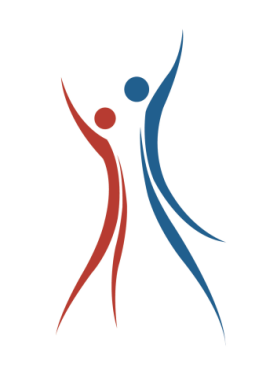 УТВЕРЖДЕНОРешением Президиума Общероссийскойобщественной спортивной организации«Союз танцевального спорта России» «28» января 2013 годаПоложение Союза танцевального спорта России«О проведении соревнований начинающих спортсменов («массовый спорт»)» 2013 годЦели и задачи1.1. 	Привлечение населения России к регулярным занятиям физической культурой и спортом, повышение уровня их физической подготовленности и спортивного мастерства, пропаганда здорового образа жизни.1.2 	Сохранение интереса к занятиям спортивными танцами и реализация творческого самовыражения танцоров.1.3. 	Привлечение большего количества участников к танцевальному спорту;1.4. 	Постепенная подготовка танцевальных пар к спортивным соревнованиям по классам и разрядам («большой спорт»).1.5. 	Организатором соревнований по программе массовый спорт может быть член региональной организации СТСР, подавший заявку по установленной форме и имеющий лицензию на проведение соревнований.2.	Программа соревнований2.1. Программа соревнований формируется на основе заявленных стартовых категорий участников согласно таблице №1.Табл.№1.			3.	Стартовые группы, возрастные категории и классы3.1.	Разделение стартовых групп проводится по возрастам участников.3.2.	По итогам регистрации главный судья может свести участников к меньшему количеству групп,например: 7 лет и моложе, 8-9 лет, 10 лет и старше.3.3. 	Возрастная категория, в которой должны выступать в течение календарного года участники парных соревнований, определяется возрастной категорией старшего участника в паре.3.4.	Допускается обозначение возрастных категорий в соответствии с градацией принятой в спорте высших достижений согласно таблице №2:Табл.№2.		З.5.	По усмотрению региональных организаций СТСР в субъектах РФ соревнования в классификационных группах «Н» и «Хобби» могут объединяться в стартовые группы: 14 лет и старше, 18 лет и моложе.3.6.	Класс участника определяется классификационной группой, количеством исполняемых танцев и соответствует стартовой категории. Например: для исполнителя четырех танцев это будет Н-4 или Хобби-4, в зависимости от возрастной категории участника.3.7.	Формирование стартовых категорий, последовательность перехода из класса в класс, количество баллов необходимых для повышения класса участников и условия перехода из Массового спорта в Спорт высших достижений и обратно определяется региональными организациями СТСР в субъектах РФ.4.	Правила исполнения танцев на конкурсах по массовому спорту4.1.	Для каждого танца разрешается только указанный перечень фигур.4.2.	Фигуры исполняются в соответствии с описанием в учебниках.4.3.	Не разрешается танцевание с одноименных ног (т.е. нет подмены ног).4.4.	Спортсмены могут разъединять руки в соответствии с правилами исполнения фигур.5.	Перечень фигур5.0.	Для каждой стартовой категории устанавливается определенный перечень фигур, определяемый настоящим положением.5.1.	Стартовые категории Н-2(1+1).5.1.1.	Медленный вальс5.1.2.	Ча-Ча-Ча5.1.3.	ПолькаПеречень фигур не ограничен.5.2.	СтартовыекатегорииН-4(2+2).5.2.1.	Медленныйвальс5.2.2.	Быстрый фокстрот (Квикстеп)5.2.3.	Самба5.2.4.	Ча-Ча-Ча6.	Костюмы участников соревнованийУчастники соревнований по программе массовый спорт должны иметь соответствующие костюмы.6.1.	Партнер. Стандарт и латина6.1.1.	Черные брюки, простая белая сорочка с длинными рукавами, обычным воротником (не фрачным). Черный галстук или бабочка. Возможен черный ремень с металлической пряжкой, металлическая заколка для галстука, запонки. Рубашка должна быть заправлена в брюки.6.1.2.		Туфли – черные на низком каблуке с черными носками.6.1.3.		Не разрешаются украшения, грим, отделка костюма. 6.1.4.	Длинные волосы (достающие до воротника сорочки) должны быть забраны в хвост.6.1.5.		В классификационной группе «Хобби» костюм партнера должен соответствовать «Правилам спортивного костюма  СТСР», если не сказано иначе в Положении о массовом спорте проводящей данный турнир региональной организации СТСР в субъекте РФ.6.2.	Партнерша. Стандарт и латинаОдно платье на обе программы без стилизации под какую-либо программу. Возможные варианты фасонов платьев смотрите по Правилам СТСР.6.2.1.	Разрешается:6.2.1.1. 	Использование цветных тканей;6.2.1.2.	Использование комбинаций различных цветов тканей, кружевных материалов; 6.2.1.3. 	Отделка костюма без мерцающих эффектов;6.2.1.4. 	Использование  украшений  для волос в виде бантов, заколок и цветов без мерцающего эффекта.6.2.1.5. 	Использовать туфли с плоским блочным каблуком, кубинский каблук или тонкий не более .;6.2.1.6.	Использовать колготы только телесного цвета.6.2.2.		Не разрешается:6.2.2.1. 	Использовать металлитовые ткани, и ткани телесного цвета;6.2.2.2. 	Использовать платья с шарфами, шлейфами и глубокими вырезами;6.2.2.3.	Применять отделку с использованием блесток, камней, бисера, стекляруса, жемчуга, пуха, перьев и т.п.;6.2.2.4. 	Делать сложные высокие прически, накладные волосы, парики, шиньоны, цветные и блестящие лаки;6.2.2.5. 	Использовать  макияж;6.2.2.6. 	Использовать  любые украшения с мерцающими эффектами;	6.2.2.7.	Использовать  колготки в сеточку.6.2.3.	В классификационной группе «Хобби» костюм партнерши должен соответствовать «Правилам спортивного костюма СТСР», если не сказано иначе в Положении о массовом спорте проводящей данный турнир региональной организации СТСР в субъекте РФ.7.Проведение соревнований7.1.	Соревнования проводятся как для спортивных пар, так и для отдельных спортсменов в соответствии с Положением.7.2.	Исполнители оцениваются по балльной системе(1,2,3), где 3 наивысший балл.7.3.	При проведении соревнований должны быть разделены на заходы в количестве не более 8 пар или 15 отдельных спортсменов.7.4.	Итоговый результат определяется по формуле:,	где: R – результат участника или пары, S - сумма баллов, полученных участником или парой во всех танцах от всех судей, N - количество судей, оценивавших выступление участника или пары.7.5.	Результат вносится в классификационную книжку спортсмена и ставится  флажок, соответствующий количеству набранных в данном соревновании баллов согласно таблице №3.Табл.№3.	7.6.	Допускается проведение соревнований по отдельным танцам и многоборью, по спортивной (скейтинг) системе. (Раздел 8.Кубковые соревнования.)7.7.	В одном соревновании разрешается выступление не только в своей стартовой категории, но и на 1 категорию выше. 7.7.1.	Запрещается участие в соревнованиях по более низкой стартовой категории.7.7.2.	Разрешается участие во всех формах массовых соревнований конкретной стартовой категории в рамках одного мероприятия.7.8.	В любой программе соревнований не допускается объединение солистов и танцевальных пар в одну стартовую группу.7.9.	При включении в одно отделение более одной стартовой категории, временной интервал на это отделение должен обеспечивать возможность проведения всех этапов соревнования от первого выхода участников на паркет до ухода с паркета после награждения. 7.10.	За соблюдение правил  проведения соревнования отвечают главный судья и организатор. За своевременную подачу протокола в электронном виде (включая  протокол главного судьи) несёт ответственность главный судья.7.11.	Соревнования по программе массовый спорт оценивают судьи из коллегии судей СТСР.8.	Кубковые соревнования8.1.	В системе массового спорта могут организовываться кубковые соревнования по спортивной (скейтинг) системе:8.1.1.	Кубки массового спорта по любому из танцев, входящих в данную стартовую категорию;8.1.2.	Кубки массового спорта  по латине или стандарту с включением в программу только тех танцев, которые входят в данную стартовую категорию;8.1.3.	Абсолютные кубки, включающие в себя все танцы данной стартовой категории.8.2.	Система начисления очков и/или бонусов для участников кубковых соревнований формируется каждой региональной организацией СТСР в субъекте РФ самостоятельно в полном соответствии со сложившимися условиями проведения турниров по массовому спорту.8.3.	Победители таких соревнований должны награждаться кубком (кубками), призеры – медалями, финалисты – грамотами.8.4.	Кубковые соревнования должны проводиться по форме, способствующей выработке у начинающих исполнителей стремления к дальнейшему спортивному самосовершенствованию в системе соревнований спорта высших достижений.8.5.	Кубковые соревнования не должны вытеснять традиционные соревнования по массовому спорту, а только их дополнять и совершенствовать.8.6.	В рамках отделения разрешается группировать традиционные соревнования  вместе с кубковыми  соревнованиями в соответствии с возрастной категорией участников.9.	Продолжительность и характер музыкального сопровождения9.1.	Продолжительность звучания музыки в одном танце на соревнованиях минимум 1,5 минуты, максимум 2 минуты.9.2.	На соревнованиях по массовому спорту используется только инструментальная музыка без вокала с четким ритмом.9.3.	Допустимые темпы музыкального сопровождения танцев (количество тактов в минуту) согласно таблице №4:Табл.№4.			10.	Допуск к соревнованиям10.1.	Регистрация участников проводится по классификационным книжкам спортсмена, 	в соответствии со стартовой категорией участника.10.2.	Регистрация каждой стартовой категории может проводиться в заранее определенном программой соревнований временном промежутке, указанном в анонсе мероприятия.10.3.	Для обеспечения соблюдения соответствующих норм проведения мероприятия организатор обязан  не допускать к соревнованиям участников сверх лимита определенного рамками турнира.11.	СписоклитературыОсновная:1. “TechniqueofBallroomDancing” – GuyHoward, 6-еиздание, .“ViennseWaltz”,  WDSF, LucaBussoletti, TjasaVulic, .3.“The Technique of Latin Dancing” – Walter Laird, The Commemorative Edition .Дополнительная:“The Ballroom Technique”, ISTD, “ Viennese Waltz”, B.D.C. Recommended version .3.“Latin American” – ISTD, (5 книг)1. “Rumba”, .2. “Cha-cha-cha”, .3. “Paso Doble”, .4. “Samba”, .5. “Jive”, Президиум ООСО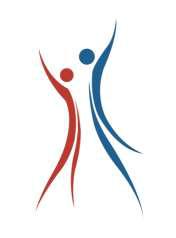 «Союз танцевального спорта России»«28» января 2013 год	УТВЕРЖДЕНОРешением Президиума Общероссийской общественной спортивной организации «Союз танцевального спорта России»Правила Союза танцевального спорта России «О танцах, допустимых фигурах и музыкальном сопровождении» 2015 годСОДЕРЖАНИЕОбщие положенияОпределение основных понятий. Общие допущения и ограниченияМузыкальное сопровождениеИзъятие танцевДействия главного судьи по соблюдению настоящих правилЗаключительные положенияПриложение 1:«Перечень фигур европейских танцев, разрешённых для исполнения на соревнованиях СТСР парами «Е», «D» и «С» классов»Приложение 2:«Перечень фигур латиноамериканских танцев, разрешённых для исполнения на соревнованиях СТСР парами «Е», «D» и «С» классов»ОБЩИЕ ПОЛОЖЕНИЯНастоящие Правила разработаны и утверждены Президиумом СТСР вступают в силу с01сентября 2015г. Предыдущая редакция Положения СТСР «О танцах и допустимых фигурах в стандарте и латине» и Приложения к нему от 21 декабря 2012 года будут действительны до 31 августа 2015 г.1.2	Настоящие Правила являются всеобщими и универсальными и имеют характер сквозного действия во всех структурах СТСР. Сфера их применения распространяется на все виды, типы, формы, категории соревнований в системе СТСР, начиная с клубных турниров и заканчивая Чемпионатами, Первенствами и Кубками России.1.3	Федеральные округа СТСР, города Федерального значения и членские ФТС (СТС) в субъектах РФ, имеющие собственные «Положения (Правила) о допустимых танцах и фигурах, обязаны отменить их и применять только настоящие Правила. За невыполнение данного пункта Правил Президиум СТСР вправе применять дисциплинарные санкции в отношении президентов и членов Президиума членских организаций СТСР, не выполнивших эти требования.1.4	Перечень фигур европейских и латиноамериканских танцев, разрешённых на соревнованиях СТСР парами «Е», «D» и «С» классов представлены в Приложениях 1 и 2 к настоящим Правилам.ОПРЕДЕЛЕНИЕ ОСНОВНЫХ ПОНЯТИЙ. ОБЩИЕ ДОПУЩЕНИЯ И ОГРАНИЧЕНИЯ2.7	При проведении соревнований по объединенным возрастным категориям применяются нормы (правила), относящиеся к более старшей возрастной категории.2.8	С целью развития танцевального мастерства спортсменов детских возрастных категорий, а также для более планомерного перехода из одной возрастной категории в другую на спортивных соревнованиях СТСР разрешается проведение соревнований (Кубков) по отдельным танцам:возрастная категория «Дети-I»: по танцам «Танго» и/или «Румба» по программе класса«D»;возрастная категория «Дети-II»: по танцам «Фокстрот» и/или «Пасодобль» по программе класса «С».Очки для перехода в следующий класс на таких соревнованиях (Кубках) не начисляются. Стартовый взнос на таких соревнованиях (Кубках) не должен превышать 50% от нормативного взноса для данной возрастной группы.2.9	Первенство СТСР, Первенство СТСР в Федеральном округе, Первенство субъекта Российской Федерации, Первенство муниципального образования в категории «Дети-I» проводится только по сокращенному двоеборью (по 6 танцам).2.10	Первенство СТСР, Первенство Федерального округа, Первенство субъекта Российской Федерации, Первенство муниципального образования в категории «Дети-II» проводится только по сокращенному двоеборью (по 8 танцам).2.11	В финале, а также в полуфинале, если он проводится в один заход, спортсмен не имеет права покидать танцевальную площадку в перерывах между танцами без разрешения главного судьи.МУЗЫКАЛЬНОЕ СОПРОВОЖДЕНИЕ3.1	Допустимая продолжительность звучания музыкального сопровождения каждого из танцев на соревновании: минимум - 1,5 минуты, максимум - 2 минуты, за исключением танца «Пасодобль». По решению главного судьи в танце «Пасодобль» разрешается исполнять как 2, так и 3 части.3.2	На соревнованиях по возрастным категориям «Дети-I» и «Дети-II» должна использоваться только инструментальная музыка (без вокала).3.3	Допустимые интервалы значений темпа музыкального сопровождения для каждого танца (количество тактов в минуту):3.4	В пределах одного тура выбранные из допустимого интервала значения темпа музыкального сопровождения для каждого танца во всех заходах должны быть одинаковыми.3.5	Если на соревновании используется вариант музыкального сопровождения, не соответствующий темпу, ритму или характеру данного танца, главный судья в течение первых 20 секунд после начала звучания мелодии имеет право остановить исполнение танца и потребовать от судьи по подбору музыкального материала (звукооператора) замены музыкального сопровождени.ИЗЪЯТИЕ ТАНЦЕВ4.1	На Чемпионатах, Первенствах и Кубках России изъятие танцев допускается только в отборочных турах и редансе. В редансе должны исполняться те же танцы, что и в предыдущем туре. Все танцы программы должны исполняться, начиная с 1/8 финала.4.2	На всех прочих соревнованиях изъятие танцев допускается во всех отборочных турах, включая 1/4 финала. Все танцы программы исполняются с 1/2 финала.4.3	Разрешенное количество изъятия танцев:4.3.1	на соревнованиях по двоеборью (по шести, восьми, десяти танцам) – два танца: один из европейской и один из латиноамериканской программы;4.3.2	на соревнованиях по европейской или латиноамериканской программе – один танец.4.4	Во всех возрастных категориях на соревнованиях по отдельным программам по классу «Е» (по трём танцам) и в категории «Дети -I» открытый класс (по трём танцам) ни в одном из туров изъятие танцев не разрешается4.5	Танцы, разрешённые для изъятия:4.6	Изъятие одного и того же танца в двух турах подряд не разрешается.4.7	Решение по изъятию танцев принимает только главный судья.ДЕЙСТВИЯ ГЛАВНОГО СУДЬИ ПО СОБЛЮДЕНИЮ НАСТОЯЩИХ ПРАВИЛ5.1	Ответственность за исполнение настоящих Правил возлагается на главного судью соревнования.5.2	Непосредственный контроль за исполнением настоящих Правил возлагается на заместителя главного судьи.5.3	В случае выявления нарушений настоящих Правил в отборочном туре соревнований главный судья или заместитель главного судьи по окончании тура должен через судью-информатора или информационный стенд:довести информацию о нарушениях до сведения спортсменов, допустивших эти нарушения,при необходимости, дать подробные разъяснения о характере этих нарушений,объявить спортсменам предупреждение и потребовать от них устранения выявленных нарушений в следующем туре.5.4	Если в следующем туре соревнования танцевальная пара не исправила замеченное в предыдущем туре нарушение, или допустила другое нарушение в том же или в любом другом танце, главный судья обязан независимо от того, были или не были замечания по этому танцу в предыдущем туре:5.4.1	В отборочном туре - аннулировать оценки пары (снять кресты) за танцы, в которых были допущены нарушения.5.4.2	В финальном туре – присудить паре последнее место за танцы, в которых допущены нарушения. Последнее место присуждается вне зависимости от того, имела ли пара предупреждение за эти или иные нарушения в предыдущих турах.5.4.3	Если нарушения в финале допущены двумя и более парами – присудить всем этим парам последнее место за танец, в котором допущены нарушения (деление последнего места несколькими парами). Последнее место присуждается вне зависимости от того, имели ли пары предупреждение за эти или иные нарушения в предыдущих турах.5.5	Если пара допустила нарушения в финале, при этом в отборочных турах она не имела замечаний, или если соревнования проходят в один тур (финал), главный судья должен действовать так, как описано в пп.5.4.2 и 5.4.3.5.6	Все случаи замечаний и дисквалификации танцевальных пар – аннулирование оценки пары или присуждение последнего места – главный судья должен отразить в протоколе замечаний (см. Приложение 3).5.7	В случае применения процедуры дисквалификации спортсменов, копии протокола главного судьи, содержащие информацию о выявленных нарушениях, ставших причиной дисквалификации, рассылаются в Совет по образованию СТСР, Всероссийскую коллегию судей СТСР и региональные организации, которые представляют дисквалифицированные пары, для согласования действий по выработке мер, которые будут приняты в отношениидисквалифицированных пар и их старших тренеров, с целью пресечения последующего нарушения настоящих Правил.5.8	В случае несогласия с решением главного судьи, старший тренер спортсменов в недельный срок может подать апелляцию в президиум региональной членской организации субъекта РФ с обязательной рассылкой копий апелляции в Совет по образованию СТСР и Всероссийскую коллегию судей СТСР для осуществлени последующих процедурных действий.5.9	В случае несогласия с решением по апелляции, его можно обжаловать в вышестоящей инстанции, включая Президиум СТСР. Решение Президиума СТСР по апелляции является окончательным.ЗАКЛЮЧИТЕЛЬНЫЕ ПОЛОЖЕНИЯ6.1	Изменения и дополнения, принятые решением Президиума ООСО «СТСР» вступают в силу 1 сентября 2015 года после опубликования на официальном сайте СТСР (www.rusdsu.ru).6.2	Для внесения изменений и дополнений в настоящие Правила с 15 января по 15 апреля установлен ежегодный период подачи предложений от региональных федераций в Совет по образованию СТСР.6.3	Ежегодно, до 15 мая, Советом по образованию СТСР формируется пакет предложений по внесению изменений в настоящие Правила и направляется для ознакомления во Всероссийскую коллегию судей и Тренерский совет СТСР, после чего, до 1 июня, выносится на заседание Президиума СТСР для утверждения.6.4	Все дополнения и изменения публикуются в двухнедельный срок после утверждения на заседании Президиума СТСР и вступают в силу с 1 сентября текущего календарного года.Президиум ООСО «Союз танцевального спорта России»УТВЕРЖДЕНО Решением Президиума Общероссийской общественной спортивной организации «Союз танцевального спорта России»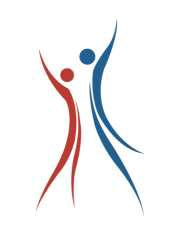 ПравилаСоюза танцевального спорта России«О танцах, допустимых фигурах и музыкальном сопровождении»ПРИЛОЖЕНИЕ №1ПЕРЕЧЕНЬФИГУР ЕВРОПЕЙСКИХ ТАНЦЕВ,РАЗРЕШЕННЫХ ДЛЯ ИСПОЛНЕНИЯНА СОРЕВНОВАНИЯХ СТСРПАРАМИ «Е», «D» и «С» КЛАССОВ 2015 годПравила СТСР «О танцах, допустимых фигурах и музыкальном сопровождении»СОДЕРЖАНИЕПравила СТСР «О танцах, допустимых фигурах и музыкальном сопровождении»ОБЩИЕ ПОЛОЖЕНИЯ1.1	В возрастной категории «Дети-I» на соревнованиях по открытому классу программа ограничена фигурами класса «D».1.2	В возрастной категории «Дети-II» на соревнованиях по открытому классу программа ограничена фигурами класса «С».1.3	В возрастных категориях «Дети-I», «Дети-II» по классам «Е», «D» и по открытому классу, а также на соревнованиях в категориях «Юниоры-I», «Юниоры-II», «Молодежь», «Взрослые» и «Сеньоры» по классам «Е» и «D»:1.3.1	Разрешается исполнение фигур только из приведенного перечня фигур по соответствующему классу;1.3.2	Фигуры должны исполняться в строгом соответствии с описанием, приведенным в перечисленной ниже учебной литературе, включая варианты исполнения фигур (или частей фигур), описанные в предшествующих и последующих фигурах, в любом из описанных альтернативных построений и вариантов счета, разрешенных для соответствующего класса;1.3.3	Не разрешается заимствование фигур из одного танца в другой, в дополнение к приведенному перечню фигур по соответствующему классу.1.4	В возрастных категориях «Юниоры-I», «Юниоры-II», «Молодежь», «Взрослые» и «Сеньоры» на соревнованиях по классу «С» кроме фигур, указанных в перечне, разрешается исполнение дополнительных фигур в характере танца за исключением фигур-линий, рондов, девелопе, батманов и других вариантов подъёма ног, бега и прыжков.1.5Во всех возрастных категориях не разрешается использование поддержек(отрыва отпаркета одновременно двух ног одного партнера при помощи другого партнера).СПИСОК ЛИТЕРАТУРЫ«Technique of Ballroom Dancing» – Guy Howard, 6-еиздание, 2011 год.«The Ballroom Technique» – издание ISTD (Imperial Society of Teachers of Dancing) /Имперскогообществаучителейтанцев/, 10-еиздание, исправленное, 1994 год.«Viennese Waltz» - B.D.C., Recommended version, издание ISTD, 2001 год.Правила СТСР «О танцах, допустимых фигурах и музыкальном сопровождении»КОМЕНТАРИИ К ПЕРЕЧНЮ ФИГУР3.1	Перечень фигур европейских танцев, разрешенных для исполнения в классах «Е», «D» (в дополнение к фигурам класса «Е») и «С» (в дополнение к фигурам классов «Е» и «D»), представлен в форме таблиц – отдельно по каждому танцу.3.2	В перечень фигур включены как фигуры, которые непосредственно описаны в перечисленных выше учебных пособиях, так и фигуры, которые можно использовать как заимствованные из других танцев в соответствии с таблицей «Фигуры, общие для нескольких танцев» (Figures Common to More Than One Dance) из [1]3.3	В 1-ой колонке таблицы приведен порядковый номер фигуры.3.4	Во 2-ой и 3-ей колонках таблиц приведены, соответственно, английское название фигуры и его русский эквивалент. Если английское название фигуры в танцах «Медленный вальс», «Танго», «Фокстрот» и «Квикстеп» в [1] и [2] различаются, то сначала приводится название в соответствии с [1], а затем – в скобках – название в соответствии с [2]. В соответствии с этим приводятся и варианты названий фигуры на русском языке.3.5	В случаях, когда английское название фигуры в [1] и [2] различается незначительно (наличием или отсутствием запятых, дефисов и т. п.) – во 2-ой колонке дается одно из названий – из [1] или обобщенное название. Эти случаи помечены во 2-ой колонке знаком (*).3.6	В случаях, когда фигура описана только в [1], в таблице приводится название из [1] и соответствующий этому названию перевод без каких-либо пометок и примечаний. Если фигура описана только в [2], в таблице приводится название из [2] и соответствующий этому названию перевод. Эти случаи помечены знаком (**).3.7	Ряд фигур, имеющих одинаковые или близкие названия в [1] и в [2], имеет различия в редакции. В этих случаях редакции фигур из [1] и из [2] являются одинаково приемлемыми и разрешенными для исполнения.3.8	Особенности использования отдельных фигур описаны в примечаниях.3.9	Если иного не сказано в примечаниях, все варианты счета, приведенные в описании фигуры в учебной литературе, разрешены для исполнения, начиная с класса, в программе которого указана фигура.3.10Если в соответствии с учебной литературой может быть исполнена часть фигуры илифигура может быть исполнена в различных построениях, в каждом классе разрешается использовать только те варианты исполнения и построения, которые могут быть исполнены с предшествующими и последующими фигурами, относящимися к программе этого и более низких классов.Правила СТСР «О танцах, допустимых фигурах и музыкальном сопровождении»МЕДЛЕННЫЙ ВАЛЬС (WALTZ)Комментарии к перечню фигур танца «Медленный вальс»:Фигура 31 – «Hover Corte».Исполнение фигуры разрешается с использованием длительноститолько в 1 такт (3 счета).Фигура 35 – «QuickNaturalSpinTurn».В качестве последующей фигуры используется шаг3 фигуры «Виск назад» или шаг 3 фигуры «Фоллэвэй виск» на счет «1», после чего исполняется «Быстрое крыло» на счет «2и3». Фигуры «Быстрое крыло» нет в перечне фигур танца «Медленный вальс», и ее использование разрешается только в указанном выше случае.Правила СТСР «О танцах, допустимых фигурах и музыкальном сопровождении»ТАНГО (TANGO)Комментарии к перечню фигур танца «Танго»:Фигура 4 – «Alternative Methods of Preceding any Promenade Figure» (Альтернативныеметоды выхода в ПП): не разрешается исполнение методов №10 и №13 (см. [2] стр. 99 английского издания), представляющих собой окончания к фигурам «Oversway» и «Contra Check», которые не входят в перечень разрешенных фигур в танце танго для классов «D» и «С».Правила СТСР «О танцах, допустимых фигурах и музыкальном сопровождении»ВЕНСКИЙ ВАЛЬС (VIENNESE WALTZ)Правила СТСР «О танцах, допустимых фигурах и музыкальном сопровождении»МЕДЛЕННЫЙ ФОКСТРОТ (FOXTROT)Правила СТСР «О танцах, допустимых фигурах и музыкальном сопровождении»КВИКСТЕП (QUICKSTEP)Комментарии к перечню фигур танца «Квикстеп»:Фигура 13 – «Running Finish».В классах«Е»и«D»разрешено исполнение фигуры сокончанием только в открытой позиции. В классе «С» разрешено исполнение этой фигуры с окончанием как в открытой, так и в променадной позиции (ПП).Президиум ООСО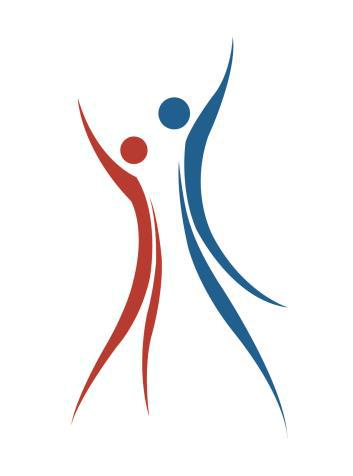 «Союз танцевального спорта России»УТВЕРЖДЕНОРешением Президиума Общероссийскойобщественной спортивной организации«Союз танцевального спорта России»ПравилаСоюза танцевального спорта России«О танцах, допустимых фигурах имузыкальном сопровождении»ПРИЛОЖЕНИЕ №2ПЕРЕЧЕНЬФИГУР ЛАТИНОАМЕРИКАНСКИХ ТАНЦЕВ,РАЗРЕШЕННЫХ ДЛЯ ИСПОЛНЕНИЯНА СОРЕВНОВАНИЯХ СТСРПАРАМИ «Е», «D» и «С» КЛАССОВ2015 годПравила СТСР «О танцах, допустимых фигурах и музыкальном сопровождении»СОДЕРЖАНИЕПеречень фигур по танцам:ОБЩИЕ ПОЛОЖЕНИЯ1.1	В возрастной категории «Дети-I» на соревнованиях по открытому классу программа ограничена фигурами класса «D».1.2	В возрастной категории «Дети-II» на соревнованиях по открытому классу программа ограничена фигурами класса «С».1.3	В возрастных категориях «Дети-I», «Дети-II» по классам «Е», «D» и по открытому классу, а также на соревнованиях в категориях «Юниоры-I», «Юниоры-II», «Молодежь», «Взрослые» и «Сеньоры» по классам «Е» и «D»:1.3.1	Разрешается исполнение фигур только из приведенного перечня фигур по соответствующему классу;1.3.2	Фигуры должны исполняться в строгом соответствии с описанием, приведенным в перечисленной ниже учебной литературе, включая варианты исполнения фигур (или частей фигур), описанные в предшествующих и последующих фигурах, в любом из описанных альтернативных построений и вариантов счета, разрешенных для соответствующего класса;1.3.3	Позиции рук и корпуса должны полностью соответствовать описанию в рекомендованной литературе.1.3.4	Без соединения рук разрешается танцевать фигуры только в случаях, предусмотренных описаниями фигур, но не более чем в течение 4-х тактов музыки подряд за исключением фигуры “Follow My Leader” («Следуй за мной») в танце «Ча-ча-ча»;1.3.5	Движения типа “Kick” («Кик») и “Flick” («Флик») можно исполнять с использованием подъема ноги на угол, не превышающий 45 градусов.1.4	В возрастных категориях «Юниоры-I», «Юниоры-II», «Молодежь», «Взрослые» и «Сеньоры» на соревнованиях по классу «С» кроме фигур, указанных в перечне, разрешается использовать: изменение ритма, смены ног во всех танцах, исполнение дополнительных фигур в характере танца, за исключением: поз, девелопе, батманов и других вариантов подъема ног на угол, превышающий 45 градусов, а также «приседов» (“Sit-Line”), шпагатов и полу-шпагатов, ланджей и низких растяжек.1.5	В классе «С», в танце «Пасодобль», во время исполнения “Мinor highlight” и первого, второго и третьего “Major highlight” танцорам разрешается исполнение высоких поз-линий.1.6	Под позами в латиноамериканских танцах понимается демонстрация линий с использованием хотя бы одного из следующих приемов:1.6.1	Отсутствие переноса веса с одной ноги на другую или шагов в течение двух ударов музыки, в «Пасодобль» – в течение двух тактов (четырех ударов музыки);1.6.2	Исполнение изгибов корпуса с отклонением от вертикали более чем на 45 градусов.1.7	Во всех возрастных категориях не разрешается использование поддержек (отрыва от паркета одновременно двух ног одного партнера при помощи другого партнера).СПИСОК ЛИТЕРАТУРЫКниги Walter Laird, являющиеся официальными пособиями Международной ассоциации учителей танцев (International Dance Teachers’ Association (IDTA)), в составе двух книг:[1-1] «The Laird Technique of Latin Dancing» –Walter Laird,издание7-е, 2014года;[1-2] «Technique of Latin Dancing.Supplement» –Walter Laird,издание1997года,перепечатка 1998 года.Книги «Latin American» – издание Имперского общества учителей танцев (Imperial Society of Teachers of Dancing (ISTD)), 6-е пересмотренное издание, в составе 5 книг:[2-1] «Part 1. Rumba», 1998год;[2-2] «Part 2. Cha-Cha-Cha»,перепечатанное и исправленное в2003году;[2-3] «Part 3. PasoDoble”, 1999год;[2-4] «Part 4. Samba»,перепечатанное и исправленное в2002году;[2-5] «Part 5. Jive»,перепечатанное и исправленное в2002году.Номера и годы изданий рекомендованных учебных пособий будут корректироваться по мере их обновления.КОМЕНТАРИИ К ПЕРЕЧНЮ ФИГУР3.1	Перечень фигур латиноамериканских танцев, разрешенных для исполнения в классах «Е», «D» (в дополнение к фигурам класса «Е») и «С» (в дополнение к фигурам классов «Е» и «D»), представлен в форме таблиц – отдельно по каждому танцу.3.2	В 1-ой колонке таблицы приведен порядковый номер фигуры.3.3	Во 2-ой и 3-ей колонках таблиц приведены, соответственно, английское название фигуры и его русский эквивалент. Если английские названия фигуры в [1] и [2] различаются, то сначала приводится название в соответствии с [1], а затем, в скобках, название в соответствии с [2]. В соответствии с этим приводятся и варианты названий фигуры на русском языке.3.4	В случаях, когда английские названия фигур в [1] и [2] различаются незначительно (наличием или отсутствием запятых, дефисов и т. п.) – во 2-ой колонке дается одно из названий – из [1] или обобщенное название. Эти случаи помечены во 2-ой колонке знаком (*).3.5	В случаях, когда фигура описана только в [1], в таблице приводится название из [1] и соответствующий этому названию перевод без каких-либо пометок и примечаний. Если фигура описана только в [2], в таблице приводится название из [2] и соответствующий этому названию перевод. Эти случаи помечены во 2-ой колонке знаком (**).3.6	Ряд фигур, имеющих одинаковые или близкие названия в [1] и в [2], имеет различия в редакции. В этих случаях редакции фигур из [1] и из [2] являются одинаково приемлемыми и разрешенными для исполнения.3.7	Особенности использования отдельных фигур описаны в примечаниях.3.8	Если иного не сказано в примечаниях, все варианты исполнения фигур, все варианты счета и все варианты окончаний, приведенные в описании фигуры в учебной литературе, разрешены для исполнения, начиная с класса, в программе которого указана фигура.3.9	Если в соответствии с учебной литературой может быть исполнена часть фигуры или фигура может быть исполнена в различных построениях, в каждом классе разрешается использовать только те варианты исполнения и построения, которые могут быть исполнены с предшествующими и последующими фигурами, относящимися к программе этого и более низких классов.Правила СТСР «О танцах, допустимых фигурах и музыкальном сопровождении»САМБА (SAMBA)Комментарии к перечню фигур танца «Самба»:Фигура 16 – «Reverse Turn».В классе«Е»разрешается исполнение фигуры«Левый поворот»только в стандартном варианте – под счет «1а2 1а2» и без поворота дамы под рукой. Вариант исполнения фигуры, в котором на шагах 4-6 дама делает поворот на трех шагах под рукой мужчины, разрешается исполнять, только начиная с класса «D». Вариант исполнения фигуры под счет «МББ МББ» без баунс-движения разрешается исполнять только в классе «С».Фигура 24 – «ThreeStepTurnforLady».Это–спиральный поворот дамы на трех шагах,который выполняется как вход в фигуру «Самба локи в открытой контр ПП» после предшествующих шагов 1-3 «Закрытых роков», или «Открытых роков», или «Бега из променада в контр променад», или «Самба хода в сторону», а также – спиральный поворот дамы под рукой мужчины, который может быть выполнен на шагах 4-6 «Левого поворота» и на шагах 4-6 «Правого ролла».Правила СТСР «О танцах, допустимых фигурах и музыкальном сопровождении»ЧА-ЧА-ЧА (CHA-CHA-CHA)Комментарии к перечню фигур танца «Ча-Ча-Ча»:Фигура 5 – «Fan».Исполнение фигуры«Fan»и варианта исполнения фигуры«Fan Development»(в редакции [2-2]) с использованием обычного счета: «2.3.4и1, 2.3.4и1» разрешается, начиная с класса «Е». Исполнение варианта фигуры «Fan Development» с использованием «Гуапача-ритма»: «2.3.4и12.а (или «и»). 3.4и1» разрешается в классе «С».Фигура 21 – «Cross Basic».Исполнение фигурыcиспользованием«Гуапача-ритма»разрешается в классе «С».Правила СТСР «О танцах, допустимых фигурах и музыкальном сопровождении»РУМБА (RUMBA)Комментарии к перечню фигур танца «Румба»:Фигура 9 – «Fan».Исполнение фигуры«Fan»и варианта исполнения фигуры«Fan Development»(в редакции [2-1]) с использованием обычного счета: «2.3.41, 2.3.41» разрешается, начиная с класса «D». Исполнение варианта фигуры «Fan Development» с использованием «Хабанера-ритма»: «2.3.412, и.3.41» разрешается в классе «С».Фигура 33 – «Fencing».В классе«D»разрешается исполнение фигуры только с окончаниями«Поворот на месте ВП», «Поворот под рукой ВЛ» и «Нью-Йорк» («Чек из открытой контр ПП)». Другие окончания можно исполнять только в классе «С».Фигура 35 – «Habanera Rhythm».Может применяться в классе«С»на втором такте двух-тактовых фигур, исполнение которых заканчивается в веерной позиции.Правила СТСР «О танцах, допустимых фигурах и музыкальном сопровождении»ПАСОДОБЛЬ (PASO DOBLE)Правила СТСР «О танцах, допустимых фигурах и музыкальном сопровождении»ДЖАЙВ (JIVE)Президиум ООСО«Союз танцевального спорта РоссииПриложение №2Критерии отбора детей в детский хореографический коллектив.1.Определение внешних сценических данных.Существуют основные типы сложения - долихоморфный и брахоморфный.Долихоморфный – это астенический тип, рост высокий или выше среднего, туловище короткое, малая окружность грудной клетки, средние или узкие плечи, длинные нижние конечности, малый угол наклона таза, походка с развернутыми стопами (носки врозь).Брахоморфный – рост средний или ниже среднего, туловище длинное, большая окружность грудной клетки, широкие плечи, короткие нижние конечности, большой угол наклона таза, походка со стопами развернутыми вовнутрь.При отборе детей долихоморфный тип предпочтительнее, особое внимание уделяется пропорциональному сложению тела, ибо пропорционально сложенный организм легче переносит нагрузки и перегрузки, которые неизбежны в будущей работе. Определяются хореографические данные, такие как выворотность ног, величина шага, подъем стопы, гибкость тела, прыжок.Выворотность ног – это способность поворачивать верхнюю часть ноги в тазобедренном суставе вокруг оси так, чтобы колено, голень и стопа свободно поворачивались наружу. Такая выворотность зависит от свободной подвижности тазобедренного сустава, эластичности мышц бедра и связок, от неглубокой  впадины таза и маленькой продолговатой головки бедренной кости. Подъем стопы – это внешняя выраженность продольного свода стопы и возможность хорошо вытянуть стопу вместе с пальцами. Стопа должна выводиться в одну линию с голенью при высокой степени подвижности в голеностопном суставе и пальцах.Гибкость тела – это способность свободно максимально прогнуться назад. Прогиб совершается за счет верхних поясничных и нижних грудных позвонков.Величина шага – это степень подвижности тазобедренных суставов и позвоночного столба. Кроме того, она зависит от эластичности мышц. Критерием величины шага является угол поднятой ноги не ниже 90º для мальчиков, и выше 90º для девочек.Прыжок – это способность высокого отталкивания – баллон, который зависит от подвижности суставов нижних конечностей, а также от функциональных возможностей мышц ног. Мягкость приземления характеризует эластичность трехглавой мышцы голени и пяточного сухожилия, а также плотно прижатые пятки к полу при низком приседании.2.Музыкальные, ритмические, танцевальные способности.Эмоциональность и темперамент имеют большое значение для будущего исполнителя и его сложной психолого-эмоциональной сценической деятельности. Индивидуальные способности зависят от свойств нервных процессов: возбуждения, торможения, их силы, уравновешенности и подвижности. Скорость развития музыкальных способностей зависит от темперамента и степени одаренности ребенка. Предлагаются простые способы выявления этих данных: маршировка под музыку, ритм и темп которой время от времени меняется, импровизация танца или ритмического рисунка под музыку. Определение этих способностей имеет значение для артистизма и танцевальности будущих исполнителей.3.Медицинские показатели.Для успешного обучения хореографическому искусству необходимо хорошее физическое здоровье, а также наличие функциональных возможностей тела. Предъявляется медицинская справка от врача-терапевта о состоянии здоровья ребенка.  План – тестирование хореографических способностей детей.Приложение №3Аттестация обучающихся первого года обучения хореографического объединения «Спортивные бальные танцы «ВИВАТ»»Ф.И._______________________________________________Результат:21 - 28  баллов – высокий уровень усвоения программы. 20 -  10 - баллов – средний уровень усвоения программы.9 и ниже – низкий уровень усвоения программы.Промежуточная аттестация обучающихся 2 года обучения хореографического объединения «Спортивные бальные танцы «ВИВАТ»»Ф.И._______________________________________________Результат:Теория:20 - 26  баллов – высокий уровень усвоения программы. 19 -  12 - баллов – средний уровень усвоения программы.11 и ниже – низкий уровень усвоения программы.Практика:7-8 баллов – высокий уровень усвоения программы. 6 - 5  баллов – средний уровень усвоения программы.4 и ниже – низкий уровень усвоения программы.Промежуточная аттестация обучающихся 3 года обучения хореографического объединения «Основы бального танца»Ф.И._______________________________________________Результат:Теория:20 - 26  баллов – высокий уровень усвоения программы. 19 -  12 - баллов – средний уровень усвоения программы.11 и ниже – низкий уровень усвоения программы.Практика:7-8 баллов – высокий уровень усвоения программы. 6 - 5  баллов – средний уровень усвоения программы.4 и ниже – низкий уровень усвоения программы.Промежуточная аттестация обучающихся 4 года обучения хореографического объединения «Основы бального танца»Ф.И._______________________________________________Результат:Теория:20 - 26  баллов – высокий уровень усвоения программы. 19 -  12 - баллов – средний уровень усвоения программы.11 и ниже – низкий уровень усвоения программы.Практика:7-8 баллов – высокий уровень усвоения программы. 6 - 5  баллов – средний уровень усвоения программы.4 и ниже – низкий уровень усвоения программы.Приложение №4Итоговая аттестация обучающихся 5 года обучения хореографического объединения «Основы бального танца»Ф.И._______________________________________________Результат:Теория:20 - 26  баллов – высокий уровень усвоения программы. 19 -  12 - баллов – средний уровень усвоения программы.11 и ниже – низкий уровень усвоения программы.Практика:7-8 баллов – высокий уровень усвоения программы. 6 - 5  баллов – средний уровень усвоения программы.4 и ниже – низкий уровень усвоения программы.Приложение 5Муниципальное бюджетное учреждениедополнительного образования«Центр внешкольной работы Советского района» г.БрянскаРабочая программа воспитания и календарный план воспитательной работыдетского объединения«Спортивные бальные танцы «Виват»на 2023-2024 учебный Педагог дополнительного образования Епихина Л.АБрянск -2023СодержаниеПояснительная запискаХарактеристика объединенияЦель, задачи и результат воспитательной работыРабота с коллективом учащихсяРабота с родителямиКалендарный план воспитательной работы на 2023-2024 учебный годОценка результативности реализации рабочей программы воспитанияСписок использованной литературыПояснительная запискаНормативно-правовая базаРабочая программа воспитания для учащихся детского объединения «Бальные танцы» разработана педагогом дополнительного образования Епихиной Л.А-руководителем детского объединения согласно требованиям следующих документов:1.	Федеральный закон Российской Федерации от 29 декабря 2012 года № 273-ФЗ «Об образовании в Российской Федерации»;2.	Федеральный закон от 31 июля 2020 года № 304-ФЗ «О внесении изменений в Федеральный закон «Об образовании в Российской Федерации» по вопросам воспитания обучающихся»;3.	Указ Президента РФ от 21 июля 2020 года № 474 «О национальных целях развития Российской Федерации на период до 2030 года»;4.	Концепция развития дополнительного образования детей, утвержденная Распоряжением Правительства РФ от 04 сентября 2014 года № 1726-р (ред. От 30.03.2020);5.	Стратегия развития воспитания в РФ на период до 2025 года, утвержденная распоряжением Правительства РФ от 29 мая 2015 года № 996-р;6.	Государственная программа РФ «Развитие образования», утвержденная постановлением Правительства РФ от 26 декабря 2017 года № 1642 (ред. От 16.07.2020);7.	Федеральный проект «Успех каждого ребенка», утвержденный президиумом Совета при Президенте РФ по стратегическому развитию и национальным проектам (протокол от 24 декабря 2018 года № 16);8.	Приказ Министерства образования и науки РФ от 09 ноября 2018 года № 196 «Об утверждении Порядка и осуществления образовательной деятельности по дополнительным общеобразовательным программам»;9. Программа воспитания МБУДО «Центр внешкольной работы Советского района» г.Брянска на 2022-2025 гг. (проект);Актуальность программыС 1 сентября 2020 года вступил в силу Федеральный закон от 31 июля 2020 года № 304-ФЗ «О внесении изменений в Федеральный закон «Об образовании в Российской Федерации» по вопросам воспитания обучающихся».Президент Российской Федерации В.В. Путин отметил, что смысл предлагаемых поправок в том, чтобы «укрепить, акцентировать воспитательную составляющую отечественной образовательной системы». Он подчеркнул, что система образования не только учит, но и воспитывает, формирует личность, передает ценности и традиции, на которых основано общество. «Воспитание – деятельность, направленная на развитие личности, создание условий для самоопределения и социализации обучающихся на основе социокультурных, духовно-нравственных ценностей и принятых в российском обществе правил и норм поведения в интересах человека, семьи, общества и государства, формирование у обучающихся чувства патриотизма, гражданственности, уважения к памяти защитников Отечества и подвигам Героев Отечества, закону и правопорядку, человеку труда и старшему поколению, бережного отношения к культурному наследию и традициям многонационального народа Российской Федерации, природе и окружающей среде». (Статья 2, пункт 2, ФЗ № 304)«Образовательная программа – комплекс основных характеристик образования (объем, содержание, планируемые результаты) и организационно-педагогических условий, который представлен в виде учебного плана, календарного учебного графика, рабочих программ учебных предметов, курсов, дисциплин (модулей), иных компонентов, оценочных и методических материалов, а также в предусмотренных настоящим Федеральным законом случаях в виде рабочей программы воспитания, календарного плана воспитательной работы, форм аттестации». (Статья 2, пункт 9, ФЗ № 304).Адресат  программыРабочая программа воспитания предназначена для всех групп учащихся, а также их родителей (законных представителей) детского объединения «Бальные танцы» в возрасте 4-16 лет. Данная программа воспитания рассчитана на один учебный год.Характеристика детского объединенияДеятельность объединения «Бальные танцы» имеет художественную направленность.Количество учащихся объединения составляет 6 групп, всего 91человек.Обучающиеся имеют возрастную категорию детей от 4 до 16 лет. Работа в объединении ведется по двум направления  - это ознакомительная работа непосредственно на базе школ города по программе «Основы бального танца» и более углубленная работа по программе «Спортивные бальные танцы «Виват»» на базе МБУДО «ЦВР Советского р-на» г. Брянска.Формы работы с учающимися и их родителями (законными представителями) -  индивидуальные и групповые. Усилия педагога направлены на формирование у детей мировоззрения, на воспитание высокой нравственной культуры, на художественное и эстетическое развитие, сохранение и укрепление здоровье детей. Эти задачи решаются  путём  вовлечения детей  с участием родителей в художественно-исполнительскую деятельность,  организации учебно-творческой работы.Цель, задачи и результат воспитательной работыЦель воспитания – воспитание  творческой, духовно и нравственно развитой, физически здоровой личностис позитивным отношением к жизни,способной на сознательный выбор жизненной позиции, духовному и физическому самосовершенствованию, саморазвитию в социуме.Задачи воспитанияразвивать индивидуальные творческие  хореографические способности,эстетический вкуса, формирование норм поведения, необходимых обучающимся в быту, в общении со сверстниками, в семье, в общественных местах, на природе;формировать культуру здоровья;воспитывать желание и стремление  обучающихся к самопознанию, самовоспитанию, самосовершенствованию;воспитывать позитивное отношение к себе, развивать Я-концепцию, нравственные качества личности;воспитывать чувство уважения к родителям, семье;воспитывать уважение к другим людям, терпимость к чужому мнению, традициям, формировать умение вести диалог и готовность к сотрудничеству;воспитывать ответственность, самостоятельность, добросовестное отношение к учебной и трудовой деятельности, участие в фестивалях, конкурсах, концертных программах;Результат воспитания -  духовно развитая личность с позитивным отношением к жизни и активной гражданской позицией.Планируемые результаты реализации программы воспитаниясплоченность коллектива, общение и взаимодействие со сверстниками на принципах уважения и доброжелательности, взаимопомощи и сопереживания, оказывать помощь членам коллектива»;способность включения в работу, проявлять положительные качества личности и управлять своими эмоциями в различных (нестандартных) ситуациях и условиях;способность к выполнению намеченных целей, проявлять дисциплинированность, трудолюбие и упорство в достижении поставленных целей;способность к критическому осмыслению своих сильных и слабых сторон – желание самосовершенствоваться, лидерские качества;формирование социально активной личности, удовлетворяющей потребностям общества.Общественно-значимые результаты: В процессе обучения будет создано творческое содружество детей, педагогов и родителей с преемственностью его участников; будут достигнуты презентабельные результаты деятельности обучающихся;Личностные результаты: приобретут общую эстетическую и танцевальную культуру; У обучающихся сформируется определенная нравственная культура; выработается социальная адаптация, помогающая им преодолевать сложные жизненные ситуации; сформируется выраженное желание и умение самостоятельного образовательного, творческого и духовного развития; сформируется умение быть толерантным к любым видам искусства, правильно их оценивать в собственном сознании; укрепится  здоровье и физическая выносливость.Работа с коллективом обучающихсяРабота с коллективом обучающихся детского объединения нацелена на:Расширение общего кругозора, развитие представлений о хореографическом и  театральном искусстве, привитие любви к различным видам искусства, реализация творческих способностей детей, воспитание чувства прекрасного, любовь и уважение к своей Родине, формирование творческой личности, способной к самостоятельному и неординарному мышлению и самовыражению не только в хореографии, но и вне ее, демонстрация азбуки мастерства с целью сплочённости в коллективе, творческого роста, эмоционального подъёма, организации досуга, укрепления здоровья.Работа с родителямиРабота с родителями обучающихся детского объединения включает в себя:– организацию системы индивидуальной и коллективной работы (тематические беседы, собрания, индивидуальные консультации);- содействие сплочению родительского коллектива и вовлечение родителей в жизнедеятельность детского объединения (организация и проведение открытых занятий в течение учебного года);- оформление информационных уголков для родителей по вопросам воспитания детей.Календарный план воспитательной работы на 2023-2024 уч. годПримерный календарный план воспитательной работыобъединения «Бальные танцы » на 2023-2024 учебный годПедагог дополнительного образования Епихина Л.АОценка результативности реализации программы воспитанияПоказателем результативности воспитательной программы является модель воспитанника со сформированными личностными качествами:1.      Духовное и физическое совершенствование, осознание прав и обязанностей перед государством и обществом.2.      Формирование стойкой патриотической позиции.3.      Формирование целостной, научно-обоснованной картины мира, приобщение к общечеловеческим ценностям.4.      Воспитание потребности в духовном обогащении.5.      Общее развитие личности, усвоение норм человеческого общения, чувственное восприятие мира.6.      Воспитание уважения к труду, человеку труда.Список использованной литературыНормативно-правовые документы:1.	Федеральный закон Российской Федерации от 29 декабря 2012 года № 273-ФЗ «Об образовании в Российской Федерации»;2.	Федеральный закон от 31 июля 2020 года № 304-ФЗ «О внесении изменений в Федеральный закон «Об образовании в Российской Федерации» по вопросам воспитания обучающихся»;3.	Указ Президента РФ от 21 июля 2020 года № 474 «О национальных целях развития Российской Федерации на период до 2030 года»;4.	Концепция развития дополнительного образования детей, утвержденная Распоряжением Правительства РФ от 04 сентября 2014 года № 1726-р (ред. От 30.03.2020);5.	Стратегия развития воспитания в РФ на период до 2025 года, утвержденная распоряжением Правительства РФ от 29 мая 2015 года № 996-р;6.	Государственная программа РФ «Развитие образования», утвержденная постановлением Правительства РФ от 26 декабря 2017 года № 1642 (ред. От 16.07.2020);7.	Федеральный проект «Успех каждого ребенка», утвержденный президиумом Совета при Президенте РФ по стратегическому развитию и национальным проектам (протокол от 24 декабря 2018 года № 16);8.	Приказ Министерства образования и науки РФ от 09 ноября 2018 года № 196 «Об утверждении Порядка и осуществления образовательной деятельности по дополнительным общеобразовательным программам».Литература для педагога:Воспитательный процесс: изучение эффективности: методические рекомендации/ под редакцией Е.Н. Степанова – М., 2016;Каргина З.А. Практическое пособие для работы педагога дополнительного образования. – Изд. доп.- М.: Школьная Пресса, 2008;Маленкова П.И. Теория и методика воспитания/ М., 2017;Сластенин В.А. Методика воспитательной работы- изд.3-е-М, 2015.Интернет-источники:  https://videouroki.net/razrabotki/rabochaya-programma-po-vospitatelnoy-rabote.html- рабочая программа по воспитательной работеhttps://infourok.ru/rabochaya-programma-vospitatelnoy-raboti-328614.html-     рабочая программа воспитательной работы1.Раздел 1. Комплекс основных характеристик образования.31.1.Пояснительная записка31.2.Цель и задачи программы81.3.Содержание программы101.3.1.Учебный план 1 года обучения (72 часа)101.3.2.Содержание учебного плана 1 года обучения(72 часа)101.3.3.Учебный план 1 года обучения (108 часов)121.3.4.Содержание учебного плана 1 года обучения(108 часов)131.3.5.Учебный план 2 года обучения(72 часа)141.3.6.Содержание учебного плана 2 года обучения(72 часа)151.3.7.Учебный план 2 года обучения(180 часов)161.3.8.Содержание учебного плана 2 года обучения(180 часов)171.3.9Учебный план 3 года обучения(216 часов)181.3.10Содержание учебного плана 3 года обучения(216 часов)191.3.11.Учебный план 4 года обучения(216 часов)211.3.12.Содержание учебного плана 4 года обучения(216 часов)221.3.13Учебный план 5 года обучения(216 часов)241.3.14Содержание учебного плана 5 года обучения(216 часов)251.3.15Учебный план (индивидуальная работа)281.3.16Содержание учебного плана (индивидуальная работа)281.3.17Учебный план (сводных занятий по постановке и отработке номеров)301.3.18Содержание учебного плана (сводных занятий по постановке и отработке номеров)301.4.Планируемые результаты312.Раздел 2. Комплекс организационно-педагогических условий.362.1.Календарный учебный график362.2.Условия реализации программы372.3.Формы аттестации382.4.Оценочные материалы382.5.Методические материалы392.6.Список литературы40Приложения431.Положение Союза танца спорта России402.Правила Союза танцевального спорта России433.Критерии отбора детей в детский хореографический коллектив924.Аттестация обучающихся хореографического объединения955.Рабочая программа воспитания детского объединения «Спортивные бальные танцы «Виват»115Год обученияВозрастная категорияВозраст1 годБеби4-5 лет.2 годДети - 15-7 лет.3 годДети – 1 и Дети – 28 -10 лет.4 годДети – 2 и Юниоры -111-13 лет.5 годЮниоры -2 и Молодежьлет и старшеГод обученияВозрастная категорияКлассы танцевального мастерства и танцыКлассы танцевального мастерства и танцыКлассы танцевального мастерства и танцыКлассы танцевального мастерства и танцыКлассы танцевального мастерства и танцыКлассы танцевального мастерства и танцыКлассы танцевального мастерства и танцыГод обученияВозрастная категорияН 2Н 3Н 4Н 5Е класс, 6 танцевD класс, 8 танцев1 годБеби - ДэнсСолоW, Cha-----1 годБеби - ДэнсПарыW, Cha-----2 годДети - 1СолоW, ChaW, S, ChaW, Q, S, Cha---2 годДети - 1ПарыW, ChaW, S, ChaW, Q, S, Cha---3 годДети – 1 и Дети – 2Соло---W, Q, S, Cha, JW,  V, Q, S, Cha, J-3 годДети – 1 и Дети – 2Пары---W, Q, S, Cha, JW,  V, Q, S, Cha, J-4 годДети – 2 и Юниоры - 1Соло----W,  V, Q, S, Cha, JW,  T,V, Q, S, Cha, J, R4 годДети – 2 и Юниоры - 1Пары----W,  V, Q, S, Cha, JW,  T,V, Q, S, Cha, J, R5 годЮниоры – 2 и МолодежьСоло-----W,  T,V, Q, S, Cha, J, R5 годЮниоры – 2 и МолодежьПары-----W,  T,V, Q, S, Cha, J, R№ТемаКоличество часовКоличество часовКоличество часовФормы аттестации, контроля№ТемаТеорияПрактикаВсегоФормы аттестации, контроляВведение112Входной контрольТренаж 2810Тематический контрольСовременные детские массовые танцы21012Тематический контрольВведение в бальные танцы112Тематический контрольЛатиноамериканская программа бальных танцев21416Тематический контрольЕвропейская программа бальных танцев21214Тематический контрольРазучивание танцевальных композиций -66Тематический контрольКонцертная деятельность-88Тематический контрольЗаключение-22Промежуточная аттестацияВсего106272№ТемаКоличество часовКоличество часовКоличество часовФормы аттестации, контроля№ТемаТеорияПрактикаВсегоФормы аттестации, контроляВведение 123Входной контрольТренаж 41822Тематический контрольСовременные детские массовые танцы21820Тематический контрольВведение в бальные танцы112Тематический контрольЛатиноамериканская программа бальных танцев22022Тематический контрольЕвропейская программа бальных танцев21921Тематический контрольРазучивание танцевальных композиций -1111Тематический контрольКонцертная деятельность-66Тематический контрольЗаключение-11Промежуточная аттестация.Всего1791108№ТемаКоличество часовКоличество часовКоличество часовФормы аттестации, контроля№ТемаТеорияПрактикаВсегоФормы аттестации, контроляВведение112Входной контрольТренаж 21618Тематический контрольЛатиноамериканская программа бальных танцев21618Тематический контрольЕвропейская программа бальных танцев21416Тематический контрольРазучивание танцевальных композиций -1010Тематический контрольКонцертная деятельность-66Тематический контрольЗаключение112Промежуточная аттестация.Всего86672№ТемаКоличество часовКоличество часовКоличество часовФормы аттестации, контроля№ТемаТеорияПрактикаВсегоФормы аттестации, контроляВведение213Входной контрольТренаж 24749Тематический контрольЛатиноамериканская программа бальных танцев44953Тематический контрольЕвропейская программа бальных танцев44145Тематический контрольРазучивание танцевальных композиций -2222Тематический контрольКонцертная деятельность-66Тематический контрольЗаключение112Промежуточная аттестация.Всего13167180№ТемаКоличество часовКоличество часовКоличество часовФормы аттестации, контроля№ТемаТеорПрактВсегоФормы аттестации, контроляВведение112Входной контрольТренаж -4242Тематический контрольЛатиноамериканская программа бальных танцев64652Тематический контрольЕвропейская программа бальных танцев64450Тематический контрольОсновы актерского мастерства21012Тематический контрольВзаимоотношение партнеров в паре21012Тематический контрольРазучивание танцевальных композиций -3434Тематический контрольКонцертная деятельность-1010Тематический контрольЗаключение112Промежуточная аттестация.Всего18198216№ТемаКоличество часовКоличество часовКоличество часовФормы аттестации, контроля№ТеорПрактВсегоФормы аттестации, контроляВведение112Входной контрольТренаж -4040Тематический контрольЛатиноамериканская программа бальных танцев84452Тематический контрольЕвропейская программа бальных танцев84452Тематический контрольОсновы актерского мастерства1212Тематический контрольВзаимоотношение партнеров в паре1212Тематический контрольРазучивание танцевальных композиций -3434Тематический контрольКонцертная деятельность-1010Тематический контрольЗаключение112Промежуточная аттестация.Всего18198216№ТемаКоличество часовКоличество часовКоличество часовФормы аттестации, контроля№ТемаТеорПрактВсегоФормы аттестации, контроляВведение112Входной контрольТренаж -4040Тематический контрольЛатиноамериканская программа бальных танцев84452Тематический контрольЕвропейская программа бальных танцев84452Тематический контрольОсновы актерского мастерства1212Тематический контрольВзаимоотношение партнеров в паре1212Тематический контрольРазучивание танцевальных композиций -3434Тематический контрольКонцертная деятельность-1010Тематический контрольЗаключение112Итоговая аттестацияВсего18198216№ТемаКоличество часовКоличество часовКоличество часовФормы аттестации, контроля№ТеорПрактВсегоФормы аттестации, контроляВведение112Входной контрольТренаж -66Тематический контрольЛатиноамериканская программа бальных танцев369Тематический контрольЕвропейская программа бальных танцев369Тематический контрольВзаимоотношение партнеров в паре-33Тематический контрольРазучивание танцевальных композиций -66Тематический контрольЗаключение-11Итоговая аттестация.Всего72936№ТемаКоличество часовКоличество часовКоличество часовФормы аттестации, контроля№ТеорПрактВсегоФормы аттестации, контроляВведение22Входной контрольТренаж -3030Тематический контрольЛатиноамериканская программа бальных танцев61218Тематический контрольЕвропейская программа бальных танцев21012Тематический контрольКонцертная деятельность-88Тематический контрольЗаключение112Итоговая аттестацияВсего106272№ группыДата начала занятийДата окончания занятийКоличество учебных недельКоличество учебных часовРежим занятий(расписание)Продолжительность каникул, праздничных выходных14.09.23г.31.05.24г.36721 раз по 2 часа4.11.231-8.01.2423.02.248.03.241.05.249.05.2424.09.23г.31.05.24г.361082 раза по 1 и 2 часа4.11.231-8.01.2423.02.248.03.241.05.249.05.2434.09.23г.31.05.24г.361442 раза по 2 часа4.11.231-8.01.2423.02.248.03.241.05.249.05.2444.09.23г.31.05.24г.362163 раза по 2 часа4.11.231-8.01.2423.02.248.03.241.05.249.05.24Стартовая категорияКоличество танцевПрограмма соревнованийН-22Полька, Вару-варуН-2(+1)3Полька, Вару-вару + (Сударушка или Русский лирический)Н-2(1+1)Хобби-22MB, ЧН-33MB, Ч, ПолькаН-3(1+2)Хобби-33MB, С, ЧН-4(1+3)4MB, С, Ч, ДН-4(2+2)Хобби-44MB, БФ, С, ЧН-5Хобби-55MB, БФ, С, Ч, ДН-6Хобби-66МВ, ВВ, БФ, С, Ч, ДХобби-88МВ, Т, ВВ, БФ, С, Ч, Р, ДХобби-1010МВ, Т, ВВ, МФ, БФ, С, Ч, Р, П, Д№ п/пВозрастная категорияВозрастпо году рожденияКлассификационнаягруппа1.Дети-Н7 лет и младшеН2.Дети-18-9 летН3.Дети-210-11 летН4.Юниоры-112-13 летН5.Юниоры-214-15 летН6.Молодёжь16-18 летХобби7.Молодёжь-219-21 летХобби8.Взрослые-122-24 летХобби9.Взрослые-225-34 летХобби10.Сеньоры-135-45 летХобби11.Сеньоры-245-54 летХобби12.Гранд Сеньоры55 лет и старшеХобби1.Closed Changes– RF Closed Change(Natural to Reverse)– LF Closed Change(Reverse to Natural)Закрытые перемены– Закрытая перемена с ПН(из натурального поворота в реверсивный)– Закрытая перемена с ЛН(из реверсивного поворота в натуральный)2.Natural TurnНатуральный поворот3.Reverse TurnРеверсивный поворот 1.Basic Movements (Closed, in Place) Основные движения (в закрытой позиции,  на месте)2.New York (Check from Open CPP and Open PP)Нью-Йорк (Чек из открытой контр ПП и открытой ПП)3.Spot Turn (Switch Turn) to Left or to RightПоворот на месте (Поворот-переключение) влево и вправо4.Underarm Turn to Left or RightПоворот под рукой влево и вправо5.Time Step as Side BasicТайм стэп, как основное движение в сторону6.Hand to HandРука к руке1.Closed Changes– RF Closed Change(Natural to Reverse)– LF Closed Change(Reverse to Natural)Закрытые перемены– Закрытая перемена с ПН(из натурального поворота в реверсивный)– Закрытая перемена с ЛН(из реверсивного поворота в натуральный)2.Natural TurnНатуральный поворот3.Reverse TurnРеверсивный поворот 4.Natural Spin TurnНатуральный спин поворот1.QuarterTurntoRightЧетвертной поворот вправо2.Quarter Turn to Left (Heel Pivot)Четвертной поворот влево (Каблучный пивот)3.Natural TurnНатуральный поворот4.Natural Turn with HesitationНатуральный поворот с хэзитэйшн5.Natural Pivot TurnНатуральный пивот поворот6.Natural Spin TurnНатуральный спин поворот7.Progressive ChasseПоступательное шассе8.Chasse Reverse TurnШассе реверсивный поворот9.Forward Lock (Forward Lock Step)Лок вперед  (Лок стэп вперед)10.Back Lock (Backward Lock Step)Лок стэп назад (Лок назад)11.Progressive Chasse to RightПоступательное шассе вправо12.Tipple Chasse to RightТиппл шассе вправо1.Basic Movements– Natural– Reverse– Side– Progressive– OutsideОсновные движения– с ПН– с ЛН– в сторону– поступательное– наружное2. Samba Whisks (Whisks to Left  or to Right)Виски (Самба виски) влево и вправо3.Samba Walks in PP (Promenade Samba Walks)Самба ход в ПП (Променадный самба ход)4.Side Samba Walk Самба ход в сторону5.Stationary Samba WalksСамба ход на месте6.Travelling Bota FogosБота фого в продвижении7.Bota Fogos to Promenade and Counter Promenade Position (Promenade Botafogo)Бота фого в променад и контр променад (Променадная ботафого)8.Criss Cross Bota Fogos (Shadow Bota Fogos) Крисс кросс бота фого (Теневые бота фого) 1.BasicMovements (Closed , Open, inPlace) Основные движения (в закрытой позиции,  в открытой позиции,  на месте)2.NewYork (Check from Open CPP and Open PP)Нью-Йорк (Чек из открытой контр ПП и открытой ПП)3.Spot Turn (Switch Turn) to Left or to RightПоворот на месте (Поворот-переключение) влево и вправо4.Underarm Turn to Left or RightПоворот под рукой влево и вправо5.Time Step as Side BasicТайм стэп, как основное движение в сторону6.Hand to HandРука к руке7.Cha Cha Cha Chasses and Alternatives:Chasse to side – to Right and to LeftCompact ChasseRF and LF Forward LockLF and RF Backward LockЧа-ча-ча шассе и альтернативные движения:Шассе в сторону – вправо и влевоКомпактное шассеЛок вперед с ПН и с ЛНЛок назад с ЛН и с ПН8.Three Cha Cha ChasТри ча-ча-ча9.Cross BasicКросс бэйсикR =SR =N2танца3танца4танца5танцев6танцев8танцев10танцевфлажок5-6 баллов8-9 баллов10-12 баллов12-15 баллов15-18 баллов20-24 баллов25-30 балловкрасный3-4 балла6-7 баллов7-9 баллов8-11 баллов9-14 баллов13-19 баллов16-24 балловжелтый2 балла3-5 баллов4-6 баллов5-7 баллов6-8 баллов8-12 баллов10-15 балловзеленыйМВ28-30С50-52Т31-33Ч30-32ВВ58-60Р25-27МФ28-30П60-62БФ50-52Д42-44Полька60-62Вару-вару58-602.12.1Состав программ, термины и сокращения, разрешенные для использования в официальныхдокументах и устных объявлениях:Состав программ, термины и сокращения, разрешенные для использования в официальныхдокументах и устных объявлениях:Состав программ, термины и сокращения, разрешенные для использования в официальныхдокументах и устных объявлениях:2.1.1Европейская программа-Европейские танцы–Стандарт-СТ–ST:Европейская программа-Европейские танцы–Стандарт-СТ–ST:- Медленный вальс:МВ или W;- Танго:Т;- Венский вальс:ВВ или V;- Фокстрот (Медленный фокстрот):МФ или F;- Квикстеп (Быстрый фокстрот):К или Q.2.1.2Латиноамериканская программа-Латиноамериканские танцы–Латина–ЛА-LA:Латиноамериканская программа-Латиноамериканские танцы–Латина–ЛА-LA:- Самба:С или S;- Ча-ча-ча:Ч или Ch;- Румба:Р или R;- Пасодобль:П или P;- Джайв:Д или J.2.22.2Разрешенная программа и обязательный порядок исполнения танцев на соревнованияхРазрешенная программа и обязательный порядок исполнения танцев на соревнованияхРазрешенная программа и обязательный порядок исполнения танцев на соревнованияхтанцевальных пар:танцевальных пар:2.2.1  в классе«E»любой возрастной категории,а также в возрастной категории2.2.1  в классе«E»любой возрастной категории,а также в возрастной категории2.2.1  в классе«E»любой возрастной категории,а также в возрастной категории«Дети-I» класс «D» и открытый класс:- по 6 танцам (сокращенное двоеборье):МВ, ВВ, К; С, Ч, Д;- по 3 европейским танцам:МВ, ВВ, К;- по 3 латиноамериканским танцам:С, Ч, Д;2.2.2  в классе«D»любой возрастной категории,а также в возрастной категории2.2.2  в классе«D»любой возрастной категории,а также в возрастной категории2.2.2  в классе«D»любой возрастной категории,а также в возрастной категории«Дети-II» класс «С» и открытый класс:- по 8 танцам (сокращенное двоеборье):МВ, Т, ВВ, К, С, Ч, Р, Д;- по 4 европейским танцам:МВ, Т, ВВ, К;- по 4 латиноамериканским танцам:С, Ч, Р, Д;2.2.3  в классе«С»любой возрастной категории,кроме возрастной категории2.2.3  в классе«С»любой возрастной категории,кроме возрастной категории2.2.3  в классе«С»любой возрастной категории,кроме возрастной категории«Дети-II»:- по 10 танцам (двоеборье):МВ, Т, ВВ, МФ, К, С, Ч, Р, П, Д;- по 5 европейским танцам:МВ, Т, ВВ, МФ, К;- по 5 латиноамериканским танцам:С, Ч, Р, П, Д.2.32.3В классах мастерства «В», «А», «S»,  «М», а также во всех возрастных категориях заВ классах мастерства «В», «А», «S»,  «М», а также во всех возрастных категориях заВ классах мастерства «В», «А», «S»,  «М», а также во всех возрастных категориях заисключением «Дети-I» и «Дети-II» разрешается проводить соревнования по следующимисключением «Дети-I» и «Дети-II» разрешается проводить соревнования по следующимисключением «Дети-I» и «Дети-II» разрешается проводить соревнования по следующимпрограммам:программам:-  по 10 танцам:-  по 10 танцам:МВ, Т, ВВ, МФ, К, С, Ч, Р, П, Д;-  по 5 европейским танцам:-  по 5 европейским танцам:МВ, Т, ВВ, МФ, К;-  по 5 латиноамериканским танцам:-  по 5 латиноамериканским танцам:С, Ч, Р, П, Д.На соревнованиях по 6, 8, 10 танцам (сокращенному двоеборью и двоеборью) финал должен начинаться с исполнения европейской программы. На всех соревнованиях полуфинал и финал одной группы должны проводиться в один день и в одном отделении. По решению главного судьи проведение финала может переноситься в следующее отделение при условии, что перерыв между окончанием полуфинального тура и началом финала составляет не более полутора часов.2.5	По решению главного судьи перед финалом спортсменам может быть разрешено исполнение пробного танца (танца-презентации):в европейской программе и латиноамериканской программе – одного из танцев программы;в двоеборье – одного из танцев программы перед началом исполнения соответствующейпрограммы.Выбор танца и определение формата его исполнения проводится главным судьей: пробный танец может быть исполнен как всеми парами одновременно, так и по одной паре. В этом случае очерёдность выхода пар устанавливается в соответствии с порядком возрастания или убывания стартовых номеров. Продолжительность «Пробного танца» – 40 секунд с момента начала его исполнения.На соревнованиях по 6, 8, 10 танцам (сокращенному двоеборью и двоеборью) финал должен начинаться с исполнения европейской программы. На всех соревнованиях полуфинал и финал одной группы должны проводиться в один день и в одном отделении. По решению главного судьи проведение финала может переноситься в следующее отделение при условии, что перерыв между окончанием полуфинального тура и началом финала составляет не более полутора часов.2.5	По решению главного судьи перед финалом спортсменам может быть разрешено исполнение пробного танца (танца-презентации):в европейской программе и латиноамериканской программе – одного из танцев программы;в двоеборье – одного из танцев программы перед началом исполнения соответствующейпрограммы.Выбор танца и определение формата его исполнения проводится главным судьей: пробный танец может быть исполнен как всеми парами одновременно, так и по одной паре. В этом случае очерёдность выхода пар устанавливается в соответствии с порядком возрастания или убывания стартовых номеров. Продолжительность «Пробного танца» – 40 секунд с момента начала его исполнения.На соревнованиях по 6, 8, 10 танцам (сокращенному двоеборью и двоеборью) финал должен начинаться с исполнения европейской программы. На всех соревнованиях полуфинал и финал одной группы должны проводиться в один день и в одном отделении. По решению главного судьи проведение финала может переноситься в следующее отделение при условии, что перерыв между окончанием полуфинального тура и началом финала составляет не более полутора часов.2.5	По решению главного судьи перед финалом спортсменам может быть разрешено исполнение пробного танца (танца-презентации):в европейской программе и латиноамериканской программе – одного из танцев программы;в двоеборье – одного из танцев программы перед началом исполнения соответствующейпрограммы.Выбор танца и определение формата его исполнения проводится главным судьей: пробный танец может быть исполнен как всеми парами одновременно, так и по одной паре. В этом случае очерёдность выхода пар устанавливается в соответствии с порядком возрастания или убывания стартовых номеров. Продолжительность «Пробного танца» – 40 секунд с момента начала его исполнения.На соревнованиях по 6, 8, 10 танцам (сокращенному двоеборью и двоеборью) финал должен начинаться с исполнения европейской программы. На всех соревнованиях полуфинал и финал одной группы должны проводиться в один день и в одном отделении. По решению главного судьи проведение финала может переноситься в следующее отделение при условии, что перерыв между окончанием полуфинального тура и началом финала составляет не более полутора часов.2.5	По решению главного судьи перед финалом спортсменам может быть разрешено исполнение пробного танца (танца-презентации):в европейской программе и латиноамериканской программе – одного из танцев программы;в двоеборье – одного из танцев программы перед началом исполнения соответствующейпрограммы.Выбор танца и определение формата его исполнения проводится главным судьей: пробный танец может быть исполнен как всеми парами одновременно, так и по одной паре. В этом случае очерёдность выхода пар устанавливается в соответствии с порядком возрастания или убывания стартовых номеров. Продолжительность «Пробного танца» – 40 секунд с момента начала его исполнения.МВ28-30С50-52Т31-33Ч30-32ВВ58-60Р25-27МФ28-30П60-62БФ50-52Д42-44На соревнованиях поНа соревнованияхТанцы, разрешенныеклассампо возрастным категориямдля изъятия«Е», «D»Дети-I, Дети-IIВВ или К, Ч или Д«C», «B», «A»,Юниоры-1, Юниоры-2,ВВ или К, П или Д«C», «B», «A»,Молодёжь, Молодежь-2,ВВ или К, П или Д«S», «M»Молодёжь, Молодежь-2,«S», «M»Взрослые, Сеньоры-1,2,3Взрослые, Сеньоры-1,2,31.Общие положения2.Список литературы3.Комментарии к перечню фигур4.Перечень фигур по танцам:- «МЕДЛЕННЫЙ ВАЛЬС»- «ТАНГО»- «ВЕНСКИЙ ВАЛЬС»- «МЕДЛЕННЫЙ ФОКСТРОТ»- «КВИКСТЕП»№Английское названиеРусское названиеРусское названиеп/пФигуры класса«E»Фигуры класса«E»1.1.RF Closed Change (Natural to Reverse)Закрытая перемена с ПН (из правогоЗакрытая перемена с ПН (из правогоповорота в левый)2.2.LF Closed Change (Reverse to Natural)Закрытая перемена с ЛН (из левогоЗакрытая перемена с ЛН (из левогоповорота в правый)3.3.Natural TurnПравый поворот4.4.Reverse TurnЛевый поворот5.5.WhiskВиск6.6.Chasse from PPШассе из ПП7.7.Natural Spin TurnПравый спин поворот8.8.Natural Turn with Hesitation (HesitationПравый поворот с хэзитэйшн (ПеременаПравый поворот с хэзитэйшн (ПеременаChange)хэзитэйшн)9.9.Reverse CorteЛевое кортэ10.10.Back WhiskВиск назад11.11.Outside ChangeНаружная перемена12.12.Progressive Chasse to RightПоступательное шассе вправо13.13.Weave in Waltz Time (Basic Weave)Плетение в ритме вальса (ОсновноеПлетение в ритме вальса (Основноеплетение)14.14.Weave (Weave from PP)Плетение (Плетение из ПП)15.15.Backward Lock Step (Back Lock) (Man andЛок степ назад (Лок назад) (мужчина иЛок степ назад (Лок назад) (мужчина иLady)дама)16.16.Forward Lock Step (Forward Lock) (Man andЛок степ вперед (Лок вперед) (мужчина иЛок степ вперед (Лок вперед) (мужчина иLady)дама)Фигуры класса «D»Фигуры класса «D»17.17.Closed TelemarkЗакрытый телемарк18.18.Open TelemarkОткрытый телемарк,19.19.Closed Impetus Turn (*)Закрытый импетус поворот20.20.Open Impetus Turn (*)Открытый импетус поворот21.21.Cross HesitationКросс хэзитэйшн22.22.WingКрыло23.23.Closed WingЗакрытое крыло24.24.Double Reverse SpinДвойной левый спин25.25.Outside SpinНаружный спин26.26.Turning Lock to Left (Turning Lock)Поворотный лок влево (ПоворотныйПоворотный лок влево (Поворотныйлок)27.27.Turning Lock to RightПоворотный лок вправо28.28.Reverse PivotЛевый пивот29.29.Drag HesitationДрэг хэзитэйшнФигуры класса «С»Фигуры класса «С»30.30.Fallaway Reverse and Slip PivotЛевый фоллэвэй и слип пивот31.31.Hover Corte (см. примечание)Ховер кортэ32.32.Fallaway WhiskФоллэвэй виск33.33.Fallaway Natural TurnФоллэвэй правый поворот34.34.Running Spin TurnБегущий спин поворот35.35.Quick Natural Spin Turn (см.примечание)Быстрый правый спин поворот36.36.Passing Natural Turn (Open Natural Turn)Проходящий правый поворот (Открытыйправый поворот)37.37.Running FinishБегущее окончание38.38.Running Cross ChasseБегущее кросс шассе39.39.Curved FeatherИзогнутое перо40.40.Curved Feather from PPИзогнутое перо из ПП41.41.Curved Feather to Back FeatherИзогнутое перо в Перо назад42.42.Curved Three StepИзогнутый тройной шаг№Английское названиеРусское названиеРусское названиеп/пФигуры класса«D»Фигуры класса«D»1.1.Walk (**)Ход2.2.Progressive Side StepПоступательный боковой шаг3.3.Progressive LinkПоступательное звено4.4.Alternative Methods of Preceding anyАльтернативные методы выхода в ППАльтернативные методы выхода в ПП4.4.Promenade Figure (**)Альтернативные методы выхода в ППАльтернативные методы выхода в ППPromenade Figure (**)(см. примечание)5.5.Closed PromenadeЗакрытый променад6.6.Open Finish (**)Открытое окончание7.7.Open PromenadeОткрытый променад8.8.Open Reverse Turn, Lady Outside (ClosedОткрытый левый поворот, дама – сбоку (сОткрытый левый поворот, дама – сбоку (сFinish or Open Finish) (*)закрытым или с открытым окончанием)закрытым или с открытым окончанием)9.9.Open Reverse Turn, Lady in Line (ClosedОткрытый левый поворот, дама – в линиюОткрытый левый поворот, дама – в линиюFinish or Open Finish) (*)(с закрытым или с открытым окончанием)(с закрытым или с открытым окончанием)10.10.Basic Reverse TurnОсновной левый поворот11.11.Progressive Side Step Reverse TurnЛевый поворот на поступательномЛевый поворот на поступательномбоковом шаге12.12.Natural Rock Turn (Rock Turn)Правый рок поворот (Рок поворот)Правый рок поворот (Рок поворот)13.13.Back CorteКортэ назад14.14.Rock on RF(Rock Back on RF)Рок на ПН (Рок назад на ПН)15.15.Rock on LF (Rock Back on LF)Рок на ЛН (Рок назад на ЛН)16.16.Natural Twist TurnПравый твист поворот17.17.Natural Promenade TurnПравый променадный поворот18.18.Promenade Link,Променадное звено,18.18.including Reverse Promenade Link [2]Променадное звено,including Reverse Promenade Link [2]включая вариант Променадное звено свключая вариант Променадное звено свключая вариант Променадное звено свключая вариант Променадное звено споворотом влево [2]19.19.Four StepФо степ20.20.BrushТарБраш тэп21.21.Outside SwivelНаружный свивл- Outside Swivel to Right (Outside Swivel,- Наружный свивл вправо (Наружный- Наружный свивл вправо (НаружныйMethod 1)свивл, метод 1)- Outside Swivel to Left (Outside Swivel,- Наружный свивл влево (Наружный- Наружный свивл влево (НаружныйMethod 2)свивл, метод 2)- Reverse Outside Swivel (Reverse Outside- Наружный свивл в повороте влево- Наружный свивл в повороте влевоSwivel, Method 3 and Method 4)(Наружный свивл в повороте влево,(Наружный свивл в повороте влево,методы 3 и 4)22.22.Fallaway PromenadeФоллэвэй променад23.23.Four Step ChangeФо степ перемена24.24.Back Open PromenadeОткрытый променад назад25.25.Five StepФайв степ26.26.Reverse Five StepФайв степ в повороте влево27.27.WhiskВиск28.28.Back WhiskВиск назад29.29.Fallaway Four StepФоллэвэй фо степФигуры класса «С»Фигуры класса «С»30.30.ChaseЧейс31.31.Fallaway Reverse and Slip PivotЛевый фоллэвэй и слип пивот32.32.Closed TelemarkЗакрытый телемарк33.33.Open TelemarkОткрытый телемарк34.34.Outside SpinНаружный спин35.35.Passing Natural TurnПроходящий правый поворот (Открытый(Open Natural Turn)правый поворот)36.36.Reverse PivotЛевый пивот№Английское названиеРусское названиеп/пФигуры класса «Е»Фигуры класса «Е»1.1.Natural TurnПравый поворотФигуры класса «D» и «С»Фигуры класса «D» и «С»2.2.Reverse TurnЛевый поворот3.3.RF Forward Change Step – Natural to ReverseПеремена вперед с ПН – из правогоповорота в левый4.4.LF Forward Change Step – Reverse to NaturalПеремена вперед с ЛН – из левогоповорота в правый5.5.LF Backward Change Step – Natural to ReverseПеремена назад с ЛН – из правогоповорота в левый6.6.RF Backward Change Step – Reverse to NaturalПеремена назад с ПН – из левого поворотав правый№Английское названиеРусское названиеРусское названиеп/пАнглийское названиеРусское названиеРусское названиеп/пФигуры класса «С»Фигуры класса «С»1.1.Feather StepПеро (Перо шаг)2.2.Reverse TurnЛевый поворот3.3.Three StepТройной шаг4.4.Natural TurnПравый поворот5.5.Closed Impetus Turn (*)Закрытый импетус поворот6.6.Feather FinishПеро-окончание7.7.Feather EndingПеро из ПП8.8.Reverse WaveЛевая волна9.9.Weave (Basic Weave)Плетение (Основное плетение)Плетение (Основное плетение)10.10.Change of DirectionСмена направления11.11.Natural WeaveПравое плетение12.12.Closed TelemarkЗакрытый телемарк13.13.Open TelemarkОткрытый телемарк14.14.Passing Natural Turn from PP (Open NaturalПроходящий правый поворот из ПППроходящий правый поворот из ППTurn from PP)(Открытый правый поворот из ПП)(Открытый правый поворот из ПП)15.15.Outside SwivelНаружный свивл16.16.Open Impetus Turn (*)Открытый импетус поворот17.17.Weave from PPПлетение из ПП18.18.Top SpinТоп спин19.19.Natural TelemarkПравый телемарк20.20.Hover FeatherХовер перо21.21.Hover TelemarkХовер телемарк22.22.Quick Natural Weave from PPБыстрое правое плетение из ППБыстрое правое плетение из ПП23.23.Natural Twist TurnПравый твист поворот24.24.Quick Open Reverse TurnБыстрый открытый левый поворотБыстрый открытый левый поворот25.25.Reverse PivotЛевый пивот26.26.Hover CrossХовер кросс27.27.Curved FeatherИзогнутое перо28.28.Back FeatherПеро назад29.Curved Feather from PPИзогнутое перо из ПП30.Fallaway Reverse and Slip PivotЛевый фоллэвэй и слип пивот31.Lilting Fallaway with Weave Ending (BounceБаунс фоллэвэй с плетение-окончаниемFallaway with Weave Ending)32.Natural Zig-Zag from PPПравый зигзаг из ПП33.Extended Reverse WaveПродолженная левая волна34.Curved Three StepИзогнутый тройной шаг35.Double Reverse SpinДвойной левый спин36.Natural Hover TelemarkПравый ховер телемарк37.Outside SpinНаружный спин38.Outside ChangeНаружная перемена39.ProgressiveChasse to RightПоступательное шассе вправо40.Running FinishБегущее окончание41.Hover CorteХовер кортэ42.WhiskВиск43.Back WhiskВиск назад№Английское названиеРусское названиеРусское названиеп/пАнглийское названиеРусское названиеРусское названиеп/пФигуры класса «Е»Фигуры класса «Е»1.1.Quarter Turn to RightЧетвертной поворот вправо2.2.Quarter Turn to Left (Heel Pivot)Четвертной поворот влево (КаблучныйЧетвертной поворот влево (Каблучныйпивот)3.3.Natural Turn at a corner (Natural Turn)Правый поворот на углу зала (ПравыйПравый поворот на углу зала (Правыйповорот)4.4.Natural Pivot TurnПравый пивот поворот5.5.Natural Spin TurnПравый спин поворот6.6.Natural Turn with HesitationПравый поворот с хэзитэйшн7.7.Progressive ChasseПоступательное шассе8.8.Forward Lock Step (Forward Lock)Лок степ вперед (Лок вперед)9.9.Backward Lock Step (Back Lock)Лок степ назад (Лок назад)10.10.Progressive Chasse to RightПоступательное шассе вправо11.11.Reverse Turn (Chasse Reverse Turn)Левый поворот (Левый шассе поворот)Левый поворот (Левый шассе поворот)12.12.Tipple Chasse to RightТиппл шассе вправо13.13.Running Finish (см. примечание)Бегущее окончание14.14.Natural Turn Backward Lock Step  RunningПравый поворот, лок стэп назад, бегущееПравый поворот, лок стэп назад, бегущееFinish (*)окончание15.15.Cross ChasseКросс шассе16.16.Tipple Chasse to LeftТиппл шассе влево17.17.Outside ChangeНаружная перемена18.18.V 6Ви 6Фигуры класса «D»Фигуры класса «D»19.19.Closed Impetus Turn (*)Закрытый импетус поворот20.20.Reverse PivotЛевый пивот21.21.Double Reverse SpinДвойной левый спин22.22.Quick Open Reverse Turn (*)Быстрый открытый левый поворотБыстрый открытый левый поворот23.23.Running Right TurnБегущий правый поворот24.24.Four Quick RunЧетыре быстрых бегущих25.25.Closed TelemarkЗакрытый телемарк26.26.Zig-Zag  Backward Lock Step  Running FinishЗигзаг, лок степ назад, бегущее окончаниеЗигзаг, лок степ назад, бегущее окончание(*)Фигуры класса «С»Фигуры класса «С»27.27.Change of DirectionСмена направления28.28.Cross SwivelКросс свивл29.29.FishtailФиштэйл30.30.Six Quick RunШесть быстрых бегущих31.31.Hover CorteХовер кортэ32.32.Tipsy to RightТипси вправо33.33.Tipsy to LeftТипси влево34.34.Rumba CrossРумба кросс35.35.Running Cross ChasseБегущее кросс шассе36.36.Open Impetus TurnОткрытый импетус поворот37.37.Open TelemarkОткрытый телемарк38.38.Outside SpinНаружный спин39.39.Passing Natural Turn (Open Natural Turn)Проходящий правый поворот (Открытыйправый поворот)40.40.Fallaway Reverse and Slip PivotЛевый фоллэвэй и слип пивот41.41.Turning Lock to RightПоворотный лок вправо42.42.Curved FeatherИзогнутое перо43.43.Curved Feather from PPИзогнутое перо из ПП1.Общие положения2.Список литературы3.Комментарии к перечню фигур- «САМБА»- «ЧА-ЧА-ЧА»- «РУМБА»- «ПАСОДОБЛЬ»- «ДЖАЙВ»№Английское названиеРусское названиеРусское названиеп/пФигуры класса «Е»Фигуры класса «Е»1.Basic Movements:Основные движения:– Natural– с ПН– Reverse– с ЛН– Progressive– поступательное– Side– в сторону– Outside– наружное2.Rhythm BounceРитм баунс3.Samba Whisks to Left or to Right (Whisks)Самба виски влево или вправо (Виски)Самба виски влево или вправо (Виски)4.Volta Spot Turn for Lady to Right or Left (WhisksВольта поворот дамы на месте вправо илиВольта поворот дамы на месте вправо илиwith Lady’s Underarm Turn)влево (Виски с поворотом дамы под рукой)влево (Виски с поворотом дамы под рукой)5.Promenade Samba Walks (Samba Walks in PP)Променадный самба ход (Самба ход в ПП)Променадный самба ход (Самба ход в ПП)6.Side Samba WalkСамба ход в сторону7.Stationary Samba WalksСамба ход на месте8.Travelling Botafogos (Travelling Bota FogosБотафого в продвижении впередБотафого в продвижении впередForward)9.Travelling Bota Fogos Back (**)Бота фого в продвижении назадБота фого в продвижении назад10.Shadow Botafogos (Criss Cross Bota Fogos) (*)Теневые ботафого (Крисс кросс бота фого)Теневые ботафого (Крисс кросс бота фого)11.Promenade Botafogo (Bota Fogos to PromenadeПроменадная ботафого (Бота фого вПроменадная ботафого (Бота фого вand Counter Promenade Position)променад и контр променад)12.Simple Volta to Right or Left in Close HoldПростая вольта вправо и влево в закрытойПростая вольта вправо и влево в закрытой(Travelling Volta to Right or Left in Closed Hold)позиции (Вольта в продвижении вправо ипозиции (Вольта в продвижении вправо ивлево в закрытой позиции)13.Travelling Voltas to Right or Left (Criss CrossВольта в продвижении вправо и влевоВольта в продвижении вправо и влевоVoltas)(Крисс кросс вольта)14.Solo Volta Spot Turn (*)Сольный вольта поворот на местеСольный вольта поворот на месте15.Continuous Volta Spot Turn to Right or LeftНепрерывный вольта поворот на местеНепрерывный вольта поворот на месте(Maypole)вправо или влево (Мэйпоул)16.Reverse Turn (см. примечание)Левый поворотФигуры класса «D»Фигуры класса «D»17.Corta JacaКорта джака18.Close Rocks on Right Foot and Left Foot (ClosedЗакрытые роки на ПН и ЛН (Закрытые роки)Закрытые роки на ПН и ЛН (Закрытые роки)Rocks)19.Open Rocks to Right and Left (Open Rocks)Открытые роки вправо и влево (ОткрытыеОткрытые роки вправо и влево (Открытыероки)20.Backward Rocks on RF and LF (Back Rocks)Роки назад на ПН и ЛН (Закрытые роки)Роки назад на ПН и ЛН (Закрытые роки)21.PlaitКоса22.Rolling off the ArmРаскручивание23.Argentine CrossesАргентинские кроссы24.Three Step Turn for Lady (см.примечание)Спиральный поворот дамы на трёх шагахСпиральный поворот дамы на трёх шагах25.25.Samba Locks in Open CPP or in Open PP (*)Самба локи в открытой контр ПП и25.25.Samba Locks in Open CPP or in Open PP (*)открытой ППоткрытой ПП26.26.Samba Side ChassesСамба шассе в сторону27.27.Dropped VoltaДроппт вольтаФигуры класса «С»Фигуры класса «С»28.28.Methods of Changing Feet (Foot Changes)Методы смены ног (Смены ног)29.29.Botafogos in Shadow PositionБотафого в теневой позиции30.30.Travelling Voltas in Shadow Position (*)Вольта в продвижении в теневой позиции31.31.Dropped Volta in Shadow PositionДроппт вольта в теневой позиции32.32.Shadow Circular Volta (**)Вольта по кругу в теневой позиции33.33.Corta Jaca in Shadow PositionКорта джака в теневой позиции34.34.Contra Botafogos (*)Контра бота фого35.35.Circular Voltas to Right or Left (Roundabout)Вольта по кругу вправо или влево(Карусель)36.36.Natural RollПравый ролл37.37.Reverse Roll (**)Левый ролл38.38.Promenade to Counter Promenade RunsБег в променад и контр променад39.39.DragДрэг40.40.Cruzados Walks in Shadow Positio (*)Крузадо шаги в теневой позиции41.41.Cruzados Locks in Shadow Position (*)Крузадо локи в теневой позиции42.42.Carioca RunsКариока ранс№Английское названиеРусское названиеРусское названиеп/пАнглийское названиеРусское названиеРусское названиеп/пФигуры класса «E»Фигуры класса «E»1.Cha Cha Cha Chasses and Alternatives:Ча-ча-ча шассе и альтернативныеЧа-ча-ча шассе и альтернативныедвижения:- Chasse to Right and to Left (*),- Шассе вправо и влево- Compact Chasse,- Компактное шассе,- Lock Forward and Backward (*),- Лок вперед и назад,- Ronde Chasse,- Ронд шассе,- Hip Twist Chasse (Twist Chasse),- Хип твист шассе (Твист шассе),- Хип твист шассе (Твист шассе),- Slip Close Chasse (Slip Chasse),- Слип клоус шассе (Слип шассе),- Слип клоус шассе (Слип шассе),- Split Cuban Break Chasse (**)- Сплит кьюбэн брэйк шассе2.Time Step (*)Тайм степ3.Close Basic (Closed Basic Movement)Основное движение в закрытой позицииОсновное движение в закрытой позиции4.Open Basic (Open Basic Movement)Основное движение в открытой позицииОсновное движение в открытой позиции5.Fan (см.примечание)Beep6.Hockey StickХоккейная клюшка7.Spot Turn to Left or to RightПоворот на месте влево или вправоПоворот на месте влево или вправо8.Switch Turn to Left or to Right (**)Поворот-переключатель влево илиПоворот-переключатель влево иливправо9.Underarm Turn to Left or to RightПоворот под рукой влево и вправоПоворот под рукой влево и вправо10.Check from Open CPP and Open PP (NewЧек из открытой контр ПП и открытойЧек из открытой контр ПП и открытойYork)ПП (Нью-Йорк)11.Shoulder to ShoulderПлечо к плечу12.Hand to HandРука к руке13.Three Cha Cha ChasТри ча-ча-ча14.Side Steps (to Left or Right) (**)Шаги в сторону (влево или вправо)Шаги в сторону (влево или вправо)15.There And Back (**)Туда и обратно16.Natural TopПравый волчок17.Natural Opening Out Movement (**)Раскрытие вправо18.Closed Hip Twist вредакции [2-2]Закрытый хип твист19.AlemanaАлемана20.Open Hip TwistОткрытый хип твистФигуры класса «D»Фигуры класса «D»21.Cross Basic (см.примечание)Кросс бэйсик22.Reverse TopЛевый волчок23.Opening Out From Reverse TopРаскрытие из левого волчка24.CurlЛокон25.Spiral (**)Спираль26.Rope Spinning (**)Роуп спиннинг27.Aida (**)Аида28.Cuban BreakКубинский брэйкв том числе в виде фигур (в редакциив том числе в виде фигур (в редакциив том числе в виде фигур (в редакции[1-1]):[1-1]):– Cuban Break in Open Position,– Кубинский брэйк в открытой позиции,– Кубинский брэйк в открытой позиции,– Cuban Break in Open CPP– Кубинский брэйк в открытой контр ПП– Кубинский брэйк в открытой контр ПП29.Split Cuban BreakДробный кубинский брэйкв том числе в виде фигур (в редакциив том числе в виде фигур (в редакциив том числе в виде фигур (в редакции[1-1]):[1-1]):– Split Cuban Break in Open CPP;– Дробный кубинский брэйк в открытой– Дробный кубинский брэйк в открытойконтр ПП;– Split Cuban Break From Open CPP and– Дробный кубинский брэйк из открытой– Дробный кубинский брэйк из открытойOpen PPконтр ПП и открытой ПП30.Chase (**)Чейс31.Opening Out to Right вредакции [1-2]Усложнённое раскрытие вправоУсложнённое раскрытие вправо32.Advanced Hip TwistУсложнённый хип твист– Close Hip Twist в редакции [1-1]– Advanced Hip Twist вредакции [2-2]33.Turkish TowelТурецкое полотенцеФигуры класса «С»Фигуры класса «С»34.Guapacha Timing (“whappacha”)Ритм «гуапача»35.Cha Cha Cha Chasses and Alternatives:Ча-ча-ча шассе и альтернативныеЧа-ча-ча шассе и альтернативныедвижения:- Runaway Chasse– Ранэвэй шассе (Бегущее шассе)– Ранэвэй шассе (Бегущее шассе)36.Close Hip Twist Spiral (Hip Twist Spiral)Закрытый хип твист со спиральнымЗакрытый хип твист со спиральнымокончанием (Хип твист со спиральнымокончанием (Хип твист со спиральнымокончанием)37.Open Hip Twist Spiral (Development ofОткрытый хип твист со спиральнымОткрытый хип твист со спиральнымHip Twist Spiral)окончанием (Развитие фигуры Хип твистокончанием (Развитие фигуры Хип твистсо спиральным окончанием)38.SweetheartВозлюбленная39.Follow My LeaderСледуй за мной40.Methods of Changing Feet (Foot Changes)Методы смены ног (Смены ног)Методы смены ног (Смены ног)41.Syncopated Open Hip TwistСинкопированный открытый хип твистСинкопированный открытый хип твист42.Continuous Circular Hip TwistНепрерывный хип твист по кругуНепрерывный хип твист по кругу№Английское названиеРусское названиеРусское названиеп/пАнглийское названиеРусское названиеРусское названиеп/пФигуры класса «D»Фигуры класса «D»1.Basic Movement (Closed Basic Movement)Основное движение (Основное движениеОсновное движение (Основное движениев закрытой позиции)2.Open Basic Movement (**)Основное движение в открытой позицииОсновное движение в открытой позиции3.Alternative Basic Movements (*)Альтернативные основные движенияАльтернативные основные движения4.Progressive Walks Forward or Back (*)Поступательные шаги вперед или назадПоступательные шаги вперед или назад5.Progressive Walks Forward in Right SideПоступательные шаги вперед в правойПоступательные шаги вперед в правойPosition or in Left Side Position (**)боковой позиции или в левой боковойбоковой позиции или в левой боковойпозиции6.Side Steps to Left or Right (**)Шаги в сторону влево и вправоШаги в сторону влево и вправо7.CucarachasКукарача8.Side Steps and CucarachasШаги в сторону и кукарача9.Fan (см.примечание)Веер10.Hockey StickХоккейная клюшка11.Sport Turn to Left or RightПоворот на месте влево или вправоПоворот на месте влево или вправо12.Switch Turn to Left or Right (**)Поворот-переключатель влево илиПоворот-переключатель влево иливправо13.Underarm Turn to Right or LeftПоворот под рукой вправо или влевоПоворот под рукой вправо или влево14.Check from Open CPP and Open PPЧек из открытой контр ПП и открытойЧек из открытой контр ПП и открытой(New York)ПП (Нью-Йорк)(New York)15.Shoulder to Shoulder (*)Плечо к плечу16.Hand to HandРука к руке17.Natural TopПравый волчок18.Natural Opening Out to RightРаскрытие вправов редакции [1-2]19.Natural Opening Out Movement (**)Раскрытие вправо20.Opening Out to Right and LeftРаскрытие вправо и влево21.Close Hip Twist (*)Закрытый хип твист22.AlemanaАлемана23.Open Hip TwistОткрытый хип твист24.Advanced Opening Out MovementУсложнённое раскрытие25.Advanced Hip Twist (**)Усложнённый хип твист26.Reverse TopЛевый волчок27.Opening Out From Reverse TopРаскрытие из левого волчка28.Fallaway (Aida)Фоллэвэй (Аида)29.29.Cuban Rocks, счет «2.3.41»Кубинские роки, счет «2.3.41»30.30.SpiralСпираль31.31.CurlЛокон32.32.Rope Spin (Rope Spinning)Роуп спин (Роуп спиннинг)33.33.Fencing (см.примечание)Фэнсинг34.34.Sliding DoorsСкользящие дверцыФигуры класса «С»Фигуры класса «С»35.35.Habanera Rhithm (см.примечание)«Хабанера-ритм»36.36.Progressive Walks Forward In ShadowПоступательные шаги вперед в теневойPosition (Kiki Walks)позиции (Кики вокс)37.37.Syncopated Cuban RocksСинкопированные кубинские роки38.38.Three ThreesТри тройки39.39.Three AlemanasТри алеманы40.40.Continuous Hip TwistНепрерывный хип твист41.41.Continuous Circular Hip Twist (Circular HipНепрерывный хип твист по кругу (ХипTwist)твист по кругу)42.42.Runaway AlemanaРанэвей алемана (Бегущая алемана)43.43.Syncopated Open Hip TwistСинкопированный открытый хип твист№Английское названиеРусское названиеРусское названиеп/пАнглийское названиеРусское названиеРусское названиеп/пФигуры класса «С»Фигуры класса «С»1.AppelАппель2.Syncopated AppelСинкопированный аппель3.Sur PlaceНа месте4.Basic MovementОсновное движение5.MarchМарш6.Chasse to RightШассе вправо7.Chasse to LeftШассе влево8.Chasse to Left ended to PPШассе влево, законченное в ППШассе влево, законченное в ПП9.Elevations to Left and Right (*)Шассе вправо и влево с подъемом и безШассе вправо и влево с подъемом и безподъема10.Attack в редакции [1-1]Атака11.Deplacement (also Attack and Slip Attack)Перемещение (включая Атаку и СлипПеремещение (включая Атаку и Слип(**)атаку)12.Drag (**)Дрэг13.Promenade CloseПроменадная приставка14.Promenade Link (**)Променадное звено15.PromenadeПроменад16.Fallaway Whisk (Ecart)Фоллэвэй виск (Экар)17.HuitВосемь18.SeparationРазъединение19.Separation to Fallaway WhiskРазъединение в фоллэвэй вискРазъединение в фоллэвэй виск20.Separation with Lady’s Caping WalksРазъединение с обходом дамы вокругРазъединение с обходом дамы вокругмужчины (движение типа «плащ»)мужчины (движение типа «плащ»)21.Fallaway Ending to Separation (**)Фоллэвей-окончание к разъединениюФоллэвей-окончание к разъединению22.SixteenШестнадцать23.Twist TurnТвист поворот24.Promenade to Counter PromenadeПроменад в контр-променадПроменад в контр-променад25.Grand CircleБольшой круг26.Open Telemark (**)Открытый телемарк27.La PasseЛа пасс28.BanderillasБандерильи29.Syncopated SeparationСинкопированное разъединениеСинкопированное разъединение30.Fallaway Reverse (*)Левый фоллэвэй31.Spanish Line (*)Испанская линия32.Flamenco TapsФламенко тэпс33.TwistsТвисты34.Chasse Cape (*)Шассе плащ35.Travelling Spins from PPВращения в продвижении из ПП36.Travelling Spins from CPPВращения в продвижении из контр ПП37.FarolФарол38.Farol includung Fregolina (*)Фарол, включая Фреголину39.Coup de Pique (**) в редакции [2-3]Удар пикой40.Left Foot VariationВариация с левой ноги41.Methods of Changing FeetМетоды смены ног42.Alternative Entries to PPАльтернативные методы выхода в ПП№Английское названиеРусское названиеРусское названиеРусское названиеп/пАнглийское названиеРусское названиеРусское названиеРусское названиеп/пФигуры класса «E»Фигуры класса «E»1.1.Alternative to Jive ChasseАльтернативные методы исполненияАльтернативные методы исполненияАльтернативные методы исполнения«Шассе» «Джайва» :- Forward Lock;- Лок вперед;- Backward Lock- Лок назад;- Single Step timed S- Один шаг, счет «М»- Tap Step timed QQ- «Тэп-степ» («Удар-шаг»), счет «ББ»- «Тэп-степ» («Удар-шаг»), счет «ББ»- «Тэп-степ» («Удар-шаг»), счет «ББ»- Flick Close timed QQ- «Флик-приставка», счет «ББ»- «Флик-приставка», счет «ББ»- «Флик-приставка», счет «ББ»2.2.Basic in PlaceОсновное движение на местеОсновное движение на местеОсновное движение на месте3.3.Basic in Fallaway (Fallaway Rock)Основное движение из позиции фоллэвэйОсновное движение из позиции фоллэвэйОсновное движение из позиции фоллэвэй(Фоллэвэй рок)4.4.Change of Place Right to Left (*)Смена мест справа налево5.5.Change of Places Right to Left with ChangeСмена мест справа налево со сменой рукСмена мест справа налево со сменой рукСмена мест справа налево со сменой рукof Hands (**)6.6.Change of Place Left  to Right (*)Смена мест слева направо7.7.Change of Places Left to Right with ChangeСмена мест слева направо со сменой рукСмена мест слева направо со сменой рукСмена мест слева направо со сменой рукof Hands (**)8.8.Change of Hands Behind BackСмена рук за спиной9.9.LinkЗвено10.10.Double Link (**)Двойное звено11.11.Fallaway ThrowawayФоллэвэй троуэвэй– Fallaway Throwaway в редакции [1-1]– Fallaway Throwaway и OverturnedFallaway Throwaway в редакции [2-5]12.12.AmericanSpinАмериканский спин13.13.Stop and GoСтоп энд гоу14.14.WhipХлыст15.15.Double Cross Whip (Double Whip)Двойной кросс хлыст (Двойной хлыст)Двойной кросс хлыст (Двойной хлыст)Двойной кросс хлыст (Двойной хлыст)16.16.Throwaway Whip (*)Троуэвэй хлыст17.17.Double Whip Throwaway (**)Двойной хлыст троуэвэй18.18.Toe Hill Swivels (*)Тоу хил свивлз (Носок – каблук свивлы)Тоу хил свивлз (Носок – каблук свивлы)Тоу хил свивлз (Носок – каблук свивлы)19.19.Promenade Walks (Slow and Quick) (Walks)Променадный ход (медленный и быстрый)Променадный ход (медленный и быстрый)Променадный ход (медленный и быстрый)(Шаги)20.20.Hip Bump (Left Shoulder Shove) (*)Удар бедром (Толчок левым плечом)Удар бедром (Толчок левым плечом)Удар бедром (Толчок левым плечом)Фигуры класса «D»Фигуры класса «D»21.21.Flick Ball Change (Alternatives to 1.2 ofФлик болл чеиндж (Альтернативные методыLink)исполнения шагов 1-2 фигуры Звено)22.22.Jive BreaksБрэйки в «Джайве»23.23.Overturned Fallaway Throwaway:Перекрученный фоллэвэй троуэвэй– Overturned Fallaway Throwaway вредакции [1-1];– Development of Overturned FallawayThrowaway в редакции [2-5]24.24.Overturned Change of Place Left to Right (*)Перекрученная смена мест слева направо25.25.Simple SpinПростой спин26.26.Mooch (**)Муч27.27.Curly WhipКёли вип28.28.Reverse WhipЛевый хлыст29.29.WindmillВетряная мельница30.30.Chicken WalksШаги цыпленка31.31.Rolling off the ArmРаскручивание32.32.Spanish ArmsИспанские руки33.33.Miami Special (**)Майами спешиал34.34.Flicks into BreakФлики в брэйк35.35.Stalking Walks, Flicks and Break (**)Крадущиеся шаги, флики и брэйкФигуры класса «С»Фигуры класса «С»36.36.Change of Place Right to Left with DoubleСмена мест справа налево с двойнымSpin (*)поворотом37.37.Shoulder Spin (**)Шоулдер спин38.38.Chugging (**)Чаггин39.39.Catapult (**)Катапульта40.40.The Laird BreakБрэйк ЛайердаКритерии отбораКритерии отбораКритерии отбораПроверка действийПроверка действийПроверка действийПояснения и рекомендации1 этап. Хореографические данные.1 этап. Хореографические данные.1 этап. Хореографические данные.1 этап. Хореографические данные.1 этап. Хореографические данные.1 этап. Хореографические данные.1 этап. Хореографические данные.1.Подъем стопыВытягивание и сокращение стопы, круговые движения стопойВытягивание и сокращение стопы, круговые движения стопойВытягивание и сокращение стопы, круговые движения стопойНе развитая стопа будет сковывать амплитуду прыжка и других движений. Для развития гибкости ступни необходимо выполнять специальные упражнения.Не развитая стопа будет сковывать амплитуду прыжка и других движений. Для развития гибкости ступни необходимо выполнять специальные упражнения.Не развитая стопа будет сковывать амплитуду прыжка и других движений. Для развития гибкости ступни необходимо выполнять специальные упражнения.2.Выворотность в стопеВыполнить 1,4,5   позиции ног, battement tendu.Выполнить 1,4,5   позиции ног, battement tendu.Выполнить 1,4,5   позиции ног, battement tendu.Отсутствие выворотности, неподвижность голеностопного сустава может привести к травме. При выполнении позиций все пальцы должны плотно прилегать к полу.Отсутствие выворотности, неподвижность голеностопного сустава может привести к травме. При выполнении позиций все пальцы должны плотно прилегать к полу.Отсутствие выворотности, неподвижность голеностопного сустава может привести к травме. При выполнении позиций все пальцы должны плотно прилегать к полу.3.Выворотность в коленеВыполнить demi plié Grand plie, retere.Выполнить demi plié Grand plie, retere.Выполнить demi plié Grand plie, retere.Невыворотность колена при исполнении прыжков ведет к травме. Развивается специальными упражнениями.Невыворотность колена при исполнении прыжков ведет к травме. Развивается специальными упражнениями.Невыворотность колена при исполнении прыжков ведет к травме. Развивается специальными упражнениями.4.Выворотность в бедреВыполнить demi plieGrand plie, rond de jambe par terree, «лягушка» лежа на спине и животе.Выполнить demi plieGrand plie, rond de jambe par terree, «лягушка» лежа на спине и животе.Выполнить demi plieGrand plie, rond de jambe par terree, «лягушка» лежа на спине и животе.Упражнение «лягушка» следует выполнять осторожно с нажимом на колени. Отсутствие выворотности бедра  не позволит правильно и красиво выполнить позы классического танца. Развивается с помощью специальных упражнений.Упражнение «лягушка» следует выполнять осторожно с нажимом на колени. Отсутствие выворотности бедра  не позволит правильно и красиво выполнить позы классического танца. Развивается с помощью специальных упражнений.Упражнение «лягушка» следует выполнять осторожно с нажимом на колени. Отсутствие выворотности бедра  не позволит правильно и красиво выполнить позы классического танца. Развивается с помощью специальных упражнений.5.Величина шагаВыполнить releve lent во всех направлениях с удержанием ноги на максимальной высоте.Выполнить releve lent во всех направлениях с удержанием ноги на максимальной высоте.Выполнить releve lent во всех направлениях с удержанием ноги на максимальной высоте.Нога должна идти свободно без усилий и боли, связки должны эластично растягиваться. Специальные упражнения увеличивают растяжку шага.Нога должна идти свободно без усилий и боли, связки должны эластично растягиваться. Специальные упражнения увеличивают растяжку шага.Нога должна идти свободно без усилий и боли, связки должны эластично растягиваться. Специальные упражнения увеличивают растяжку шага.6.Гибкость корпусаВыполнить перегибы корпуса во все направления.Выполнить перегибы корпуса во все направления.Выполнить перегибы корпуса во все направления.Верхняя часть корпуса перегибается легко и свободно, с устойчивым равновесием в нижней части корпуса. Идеальная гибкость не обязательна.Верхняя часть корпуса перегибается легко и свободно, с устойчивым равновесием в нижней части корпуса. Идеальная гибкость не обязательна.Верхняя часть корпуса перегибается легко и свободно, с устойчивым равновесием в нижней части корпуса. Идеальная гибкость не обязательна.7.ПрыжокВыполнение прыжков на 2 ногах на максимальную высоту.Выполнение прыжков на 2 ногах на максимальную высоту.Выполнение прыжков на 2 ногах на максимальную высоту.Необходимо добиваться вытягивания корпуса и коленей в воздухе, полного опускания пяток на пол при приземлении, отталкивание производить всей ступней.Необходимо добиваться вытягивания корпуса и коленей в воздухе, полного опускания пяток на пол при приземлении, отталкивание производить всей ступней.Необходимо добиваться вытягивания корпуса и коленей в воздухе, полного опускания пяток на пол при приземлении, отталкивание производить всей ступней.2 этап. Музыкальные данные.2 этап. Музыкальные данные.2 этап. Музыкальные данные.2 этап. Музыкальные данные.2 этап. Музыкальные данные.2 этап. Музыкальные данные.2 этап. Музыкальные данные.1.Ритм1.РитмВыполнить ритмическую хлопушку руками, ногами, выполнение движения  музыкой и изменением темпаВыполнить ритмическую хлопушку руками, ногами, выполнение движения  музыкой и изменением темпаВыполнить ритмическую хлопушку руками, ногами, выполнение движения  музыкой и изменением темпаОтсутствие ритмических способностей препятствует изучению хореографии, развитию не поддается.Отсутствие ритмических способностей препятствует изучению хореографии, развитию не поддается.3 этап. Медицинские показания.Наличие медицинской справки от врача – терапевта.3 этап. Медицинские показания.Наличие медицинской справки от врача – терапевта.3 этап. Медицинские показания.Наличие медицинской справки от врача – терапевта.3 этап. Медицинские показания.Наличие медицинской справки от врача – терапевта.3 этап. Медицинские показания.Наличие медицинской справки от врача – терапевта.3 этап. Медицинские показания.Наличие медицинской справки от врача – терапевта.3 этап. Медицинские показания.Наличие медицинской справки от врача – терапевта.№ п.пКритерийоцениванияКритерийоцениванияПроверка действияБалл№ п.пТеорияПрактикаПроверка действияБалл1.Знание основных разделов программы.Тренаж;Современные детские массовые танцы;Латиноамериканская программа;Европейская программа;Разучивание танцевальных композиций;Концертная деятельность;4 балла – 5 - 6 разделов программы;3 балла –4 раздела программы;2 балла – 3 - 2 раздела программы;1 балл – всего 1 раздел;2.Знание 2 основных бальных танцев, история их возникновения.Медленный вальс (или Вальс Бостон характеризовался медленными поворотами, и длинными, скользящими движениями. Примерно в 1874, в Англии, образовался довольно влиятельный "Бостонский Клуб" что дало основу для появления нового стиля танца – английского. В последствии английский вальс стали называть медленным вальсом (Slow Waltz). . Темп исполнения 30 тактов в минуту, а музыкальный размер – 3/4);Ча-Ча-Ча (название произошло от кубинского танца «гуарача», ставшего популярным в Европе в начале века; возможно, также, что название является звукоподражанием маракасам.Музыкальный размер в Ча-Ча-Ча – 4/4, а темп – 30 тактов в минуту).4 балла – верно названы все 2 танца;2 балла – всего 1 танец;3.Определить темп заданной мелодии (быстро, медленно);Прохлопать ладошками ритм заданной мелодии: вальс - ¾, ча-ча-ча.4 балла – верно назван темп  и размер 2 танцев;2 балла – верно назван темп  и размер 1 танца;4.Перечень изученных фигур каждого из 4 бальных танцев.«Ча-ча-ча».Движения: Тайм стэп, основное движение, Нью-Йорк, рука к руке, поворот на месте влево или вправо.«Медленный вальс».Движения: закрытая перемена с правой и левой ноги. 4 балла – верно названы основные фигуры 2 танцев;2 балла – верно названы фигуры 1 танца;5.Демонстрация композиций каждого из 2 бальных танцев. Оценивается правильность исполнения фигур в такт музыки, сохраняя красивую осанку;4 балла – верно исполнены основные фигуры 2 танцев;2 балла – верно исполнены фигуры 1 танца;6.Импровизировать под заданные мелодии, создавая определенный образ;Упражнение «Следуй за мной». Один танцор начинает произвольно двигаться, все остальные участники повторяют движения ведущего. Через некоторое время ведущий меняется. Каждый участник может побывать в роли ведущего. Оценивается оригинальность движения и раскрепощенность исполнения танцоров.4 балла – Оригинальные раскрепощенные движения; 3 балла –Оригинальные но немного зажатые движения;2 балла – Уровень только воспроизведения;1 балл – не смог выполнить задание;7.Правила поведения  и нормы общения на занятиях.Ответьте на вопросы:Как необходимо приветствовать и прощаться друг с другом и учителем на занятии?Чего нельзя делать на танцевальном занятии?Что нужно  делать на танцевальном занятии?Форма и внешний вид для занятий.В начале и в конце тренировки (занятия) все приветствуют преподавателя поклоном.2.Нетактично разговаривать или заниматься своими делами во время объяснения преподавателем того или иного движения. Нехорошо подолгу стоять на линии танца, мешая другим парам. Праздное гуляние по залу, беседы на посторонние темы, игры, недопустимы во время тренировки (занятия). Уходить с паркета во время тренировки (занятия) можно только с разрешения тренера.Помните, что у вас нет права учить других, обучение – прерогатива тренера. Если к вам обратились с вопросом, вы можете высказать свое мнение. Стоять строго на своей линии, внимательно слушать и повторять, при ответе на вопрос поднимать руку.Девочки: купальник, балетки, волосы убраны в пучек. Мальчики: белая футболка, черные брюки и балетки. Ношение украшений на занятии, которые могут травмировать других детей - запрещается.4 балла – смог ответить на 4 вопроса верно;3 балла –смог ответить на 3 вопроса верно;2 балла – смог ответить на 2 вопроса верно;1 балл – всего 1 ответ;№ п.пКритерийоцениванияПроверка действияПроверка действияПроверка действияБалл№ п.пТеорияПроверка действияПроверка действияПроверка действияБалл1.Знание основных разделов программы.Тренаж;Латиноамериканская программа;Европейская программа;Разучивание танцевальных композиций;Концертная деятельность;Тренаж;Латиноамериканская программа;Европейская программа;Разучивание танцевальных композиций;Концертная деятельность;Тренаж;Латиноамериканская программа;Европейская программа;Разучивание танцевальных композиций;Концертная деятельность;4 балла – 5  разделов программы;3 балла –4 раздела программы;2 балла – 3 - 2 раздела программы;1 балл – всего 1 раздел;2.Какие танцы входят в каждую из программ бальных танцев?Европейская программа (медленный вальс, квикстеп);Латиноамериканская программа (самба, ча-ча-ча);Европейская программа (медленный вальс, квикстеп);Латиноамериканская программа (самба, ча-ча-ча);Европейская программа (медленный вальс, квикстеп);Латиноамериканская программа (самба, ча-ча-ча);4 балла – верно названы все 4 танца;3 балла –верно названы 3 танца;2 балла – верно названы 2 танца;1 балл – всего 1 танец;3.Знание 4 основных бальных танцев, история их возникновения.Медленный вальс (или Вальс Бостон характеризовался медленными поворотами, и длинными, скользящими движениями. Примерно в 1874, в Англии, образовался довольно влиятельный "Бостонский Клуб" что дало основу для появления нового стиля танца – английского. В последствии английский вальс стали называть медленным вальсом (Slow Waltz).Квикстеп («быстрый шаг», английский по происхождению, Фокстрот превратился в быстрый танец, став популярным в 1930-ых. Живой ритм Квикстепа требует легкости и подвижности от танцоров. Самба (танец африканского происхождения, но наибольшее развитие получил в Бразилии. Пик популярности Самбы в Европе пришелся на 1948-1949 годы. Ча-Ча-Ча (название произошло от кубинского танца «гуарача», ставшего популярным в Европе в начале века; возможно, также, что название является звукоподражанием маракасам. Медленный вальс (или Вальс Бостон характеризовался медленными поворотами, и длинными, скользящими движениями. Примерно в 1874, в Англии, образовался довольно влиятельный "Бостонский Клуб" что дало основу для появления нового стиля танца – английского. В последствии английский вальс стали называть медленным вальсом (Slow Waltz).Квикстеп («быстрый шаг», английский по происхождению, Фокстрот превратился в быстрый танец, став популярным в 1930-ых. Живой ритм Квикстепа требует легкости и подвижности от танцоров. Самба (танец африканского происхождения, но наибольшее развитие получил в Бразилии. Пик популярности Самбы в Европе пришелся на 1948-1949 годы. Ча-Ча-Ча (название произошло от кубинского танца «гуарача», ставшего популярным в Европе в начале века; возможно, также, что название является звукоподражанием маракасам. Медленный вальс (или Вальс Бостон характеризовался медленными поворотами, и длинными, скользящими движениями. Примерно в 1874, в Англии, образовался довольно влиятельный "Бостонский Клуб" что дало основу для появления нового стиля танца – английского. В последствии английский вальс стали называть медленным вальсом (Slow Waltz).Квикстеп («быстрый шаг», английский по происхождению, Фокстрот превратился в быстрый танец, став популярным в 1930-ых. Живой ритм Квикстепа требует легкости и подвижности от танцоров. Самба (танец африканского происхождения, но наибольшее развитие получил в Бразилии. Пик популярности Самбы в Европе пришелся на 1948-1949 годы. Ча-Ча-Ча (название произошло от кубинского танца «гуарача», ставшего популярным в Европе в начале века; возможно, также, что название является звукоподражанием маракасам. 4 балла – верно названы все 4 танца;3 балла –верно названы 3 танца;2 балла – верно названы 2 танца;1 балл – всего 1 танец;4.Знание 4 основных бальных танцев, их музыкальный размер.Медленный вальс - темп исполнения 30 тактов в минуту, а музыкальный размер – 3/4);Квикстеп -музыкальный размер — 4/4, 50-52 такта в минуту);Самба - музыкальный размер 2/4, исполняется она в темпе 50 – 52 тактов в минуту);Ча-Ча-Ча - музыкальный размер в Ча-Ча-Ча – 4/4, а темп – 30 тактов в минуту).Медленный вальс - темп исполнения 30 тактов в минуту, а музыкальный размер – 3/4);Квикстеп -музыкальный размер — 4/4, 50-52 такта в минуту);Самба - музыкальный размер 2/4, исполняется она в темпе 50 – 52 тактов в минуту);Ча-Ча-Ча - музыкальный размер в Ча-Ча-Ча – 4/4, а темп – 30 тактов в минуту).Медленный вальс - темп исполнения 30 тактов в минуту, а музыкальный размер – 3/4);Квикстеп -музыкальный размер — 4/4, 50-52 такта в минуту);Самба - музыкальный размер 2/4, исполняется она в темпе 50 – 52 тактов в минуту);Ча-Ча-Ча - музыкальный размер в Ча-Ча-Ча – 4/4, а темп – 30 тактов в минуту).4 балла – верно названы все 4 танца;3 балла –верно названы 3 танца;2 балла – верно названы 2 танца;1 балл – всего 1 танец;5.Перечень изученных фигур каждого из 4 бальных танцев.«Самба».Движения: Ритмическое баунс движение, основные движения с правой и левой ноги, в сторону, виски влево и вправо, самба ход. «Ча-ча-ча».Движения: Тайм стэп, основное движение, Нью-Йорк, рука к руке, поворот на месте влево или вправо.«Медленный вальс».Движения: закрытая перемена с правой и левой ноги, правый поворот, левый поворот.  «Квикстеп».Движения: типпл шассе вправо и лево, четвертной поворот.«Самба».Движения: Ритмическое баунс движение, основные движения с правой и левой ноги, в сторону, виски влево и вправо, самба ход. «Ча-ча-ча».Движения: Тайм стэп, основное движение, Нью-Йорк, рука к руке, поворот на месте влево или вправо.«Медленный вальс».Движения: закрытая перемена с правой и левой ноги, правый поворот, левый поворот.  «Квикстеп».Движения: типпл шассе вправо и лево, четвертной поворот.«Самба».Движения: Ритмическое баунс движение, основные движения с правой и левой ноги, в сторону, виски влево и вправо, самба ход. «Ча-ча-ча».Движения: Тайм стэп, основное движение, Нью-Йорк, рука к руке, поворот на месте влево или вправо.«Медленный вальс».Движения: закрытая перемена с правой и левой ноги, правый поворот, левый поворот.  «Квикстеп».Движения: типпл шассе вправо и лево, четвертной поворот.4 балла – верно названы основные фигуры 4 танцев;3 балла –верно названы основные фигуры 3 танцев;2 балла – верно названы фигуры 2 танцев;1 балл–фигуры только1 танца;6.Правила поведения  и нормы общения на занятиях. Ответьте на вопросы:Как необходимо приветствовать и прощаться друг с другом и учителем на занятии?Чего нельзя делать на танцевальном занятии?Правила, разграничивающие роли Кавалеров и Дам?Назовите  3 правила поведения усвоенных лично вами в течение учебного года?В начале и в конце тренировки (занятия) все приветствуют преподавателя поклоном.2.Нетактично разговаривать или заниматься своими делами во время объяснения преподавателем того или иного движения. Нехорошо подолгу стоять на линии танца, мешая другим парам. Праздное гуляние по залу, беседы на посторонние темы, игры, недопустимы во время тренировки (занятия). Уходить с паркета во время тренировки (занятия) можно только с разрешения тренера.Помните, что у вас нет права учить других, обучение – прерогатива тренера. Если к вам обратились с вопросом, вы можете высказать свое мнение. 3.1. Кавалер ведёт, Дама следует. 2. Помните непоколебимый принцип пары: «железная рука в бархатной перчатке», - Кавалер  - начальник, Дама – нежное украшение. 3. Всегда будьте терпимы к своему партнёру. 4. Если Даме неудобно – она плохо танцует, если она плохо танцует – у неё плохое настроение, если у неё плохое настроение, она испортит его своему Кавалеру, если у Кавалера плохое настроение, он будет плохо танцевать. Иными словами, - Кавалеры танцуйте за двоих, ведите так, чтобы Даме было удобно. В начале и в конце тренировки (занятия) все приветствуют преподавателя поклоном.2.Нетактично разговаривать или заниматься своими делами во время объяснения преподавателем того или иного движения. Нехорошо подолгу стоять на линии танца, мешая другим парам. Праздное гуляние по залу, беседы на посторонние темы, игры, недопустимы во время тренировки (занятия). Уходить с паркета во время тренировки (занятия) можно только с разрешения тренера.Помните, что у вас нет права учить других, обучение – прерогатива тренера. Если к вам обратились с вопросом, вы можете высказать свое мнение. 3.1. Кавалер ведёт, Дама следует. 2. Помните непоколебимый принцип пары: «железная рука в бархатной перчатке», - Кавалер  - начальник, Дама – нежное украшение. 3. Всегда будьте терпимы к своему партнёру. 4. Если Даме неудобно – она плохо танцует, если она плохо танцует – у неё плохое настроение, если у неё плохое настроение, она испортит его своему Кавалеру, если у Кавалера плохое настроение, он будет плохо танцевать. Иными словами, - Кавалеры танцуйте за двоих, ведите так, чтобы Даме было удобно. В начале и в конце тренировки (занятия) все приветствуют преподавателя поклоном.2.Нетактично разговаривать или заниматься своими делами во время объяснения преподавателем того или иного движения. Нехорошо подолгу стоять на линии танца, мешая другим парам. Праздное гуляние по залу, беседы на посторонние темы, игры, недопустимы во время тренировки (занятия). Уходить с паркета во время тренировки (занятия) можно только с разрешения тренера.Помните, что у вас нет права учить других, обучение – прерогатива тренера. Если к вам обратились с вопросом, вы можете высказать свое мнение. 3.1. Кавалер ведёт, Дама следует. 2. Помните непоколебимый принцип пары: «железная рука в бархатной перчатке», - Кавалер  - начальник, Дама – нежное украшение. 3. Всегда будьте терпимы к своему партнёру. 4. Если Даме неудобно – она плохо танцует, если она плохо танцует – у неё плохое настроение, если у неё плохое настроение, она испортит его своему Кавалеру, если у Кавалера плохое настроение, он будет плохо танцевать. Иными словами, - Кавалеры танцуйте за двоих, ведите так, чтобы Даме было удобно. 4 балла – смог ответить на 4 вопроса верно;3 балла –смог ответить на 3 вопроса верно;2 балла – смог ответить на 2 вопроса верно;1 балл – всего 1 ответ;7.Какой класс по уровню подготовки танцоров, согласно классификации, является начальным?«E» класс«E» класс«E» класс2 балла – верно назван класс;1 балл – неверный ответ;ПРАКТИКА:ПРАКТИКА:ПРАКТИКА:ПРАКТИКА:ПРАКТИКА:ПРАКТИКА:1.Определить темп заданной мелодии (быстро, медленно);Прохлопать ладошками ритм заданной мелодии: вальс - ¾, ча-ча-ча, самба - 2/4;Определить темп заданной мелодии (быстро, медленно);Прохлопать ладошками ритм заданной мелодии: вальс - ¾, ча-ча-ча, самба - 2/4;4 балла – верно назван темп  и размер 3 танцев;3 балла –верно назван темп  и размер 2 танцев;2 балла – верно назван темп  и размер 1 танцев;1 балл –  не справился с заданием;4 балла – верно назван темп  и размер 3 танцев;3 балла –верно назван темп  и размер 2 танцев;2 балла – верно назван темп  и размер 1 танцев;1 балл –  не справился с заданием;2.Демонстрация композиций каждого из 4 бальных танцев. Оценивается правильность исполнения фигур в такт музыки, сохраняя красивую осанку;Демонстрация композиций каждого из 4 бальных танцев. Оценивается правильность исполнения фигур в такт музыки, сохраняя красивую осанку;4 балла – верно исполнены основные фигуры 4 танцев;3 балла –верно исполнены основные фигуры 3 танцев;2 балла – верно исполнены фигуры 2 танцев;1 балл–фигуры только1 танца;4 балла – верно исполнены основные фигуры 4 танцев;3 балла –верно исполнены основные фигуры 3 танцев;2 балла – верно исполнены фигуры 2 танцев;1 балл–фигуры только1 танца;№ п.пКритерийоцениванияПроверка действияПроверка действияПроверка действияБалл№ п.пТеорияПроверка действияПроверка действияПроверка действияБалл1.Знание основных разделов программы.Тренаж;Латиноамериканская программа;Европейская программа;Разучивание танцевальных композиций;Концертная деятельность;Основы актерского мастерстваВзаимоотношения партнеров в пареТренаж;Латиноамериканская программа;Европейская программа;Разучивание танцевальных композиций;Концертная деятельность;Основы актерского мастерстваВзаимоотношения партнеров в пареТренаж;Латиноамериканская программа;Европейская программа;Разучивание танцевальных композиций;Концертная деятельность;Основы актерского мастерстваВзаимоотношения партнеров в паре4 балла – 6 -7  разделов программы;3 балла –5 - 4 раздела программы;2 балла – 3 - 2 раздела программы;1 балл – всего 1 раздел;2.Какие танцы входят в каждую из программ бальных танцев?Европейская программа (медленный вальс, венский вальс, квикстеп);Латиноамериканская программа (самба, ча-ча-ча, джайв);Европейская программа (медленный вальс, венский вальс, квикстеп);Латиноамериканская программа (самба, ча-ча-ча, джайв);Европейская программа (медленный вальс, венский вальс, квикстеп);Латиноамериканская программа (самба, ча-ча-ча, джайв);4 балла – верно названы  5-6 танцев;3 балла –верно названы 4 танца;2 балла – верно названы 3-2 танца;1 балл – всего 1 танец;3.Знание 6 основных бальных танцев, история их возникновения.Медленный вальс (или Вальс Бостон характеризовался медленными поворотами, и длинными, скользящими движениями. Примерно в 1874, в Англии, образовался довольно влиятельный "Бостонский Клуб" что дало основу для появления нового стиля танца – английского. В последствии английский вальс стали называть медленным вальсом (Slow Waltz).Первый танец трехдольного размера появился еще в 12-13 веке, и назывался он «вольта». Позже, в Германии, популярность приобрел другой танец - «Waltzen». От этих двух танцев и произошел известный нам венский вальс. Первоначально вальс танцевался гораздо медленнее. Известный сейчас вид танец приобрел лишь в 19 веке, когда Иоганн Штраус вынес на суд публики свои нетленные музыкальные произведения. Благодаря этому австрийскому композитору, который сделал венский вальс знаменитым, этот танец и носит свое название.Квикстеп («быстрый шаг», английский по происхождению, Фокстрот превратился в быстрый танец, став популярным в 1930-ых. Живой ритм Квикстепа требует легкости и подвижности от танцоров. Самба (танец африканского происхождения, но наибольшее развитие получил в Бразилии. Пик популярности Самбы в Европе пришелся на 1948-1949 годы. Ча-Ча-Ча (название произошло от кубинского танца «гуарача», ставшего популярным в Европе в начале века; возможно, также, что название является звукоподражанием маракасам. История джайва начинается с 19 века. Свое начало данный танец ведет от ритуальных танцев африканских негров. Во время Второй Мировой войны джайв пришел в Европу и сразу же завоевал большую популярность среди молодежи. Но довольно долгое время данный танец был запрещен в танцевальных залах из-за характерных ему атлетичных движений, прыжков и рискованных подъемов. Джайв, за историю своего существования, изменялся и совершенствовался множество раз (в 1910 году  - свинг; в 1920-х годах к линди хоуп; в 1940-х к року; в 1950-х к буги)Медленный вальс (или Вальс Бостон характеризовался медленными поворотами, и длинными, скользящими движениями. Примерно в 1874, в Англии, образовался довольно влиятельный "Бостонский Клуб" что дало основу для появления нового стиля танца – английского. В последствии английский вальс стали называть медленным вальсом (Slow Waltz).Первый танец трехдольного размера появился еще в 12-13 веке, и назывался он «вольта». Позже, в Германии, популярность приобрел другой танец - «Waltzen». От этих двух танцев и произошел известный нам венский вальс. Первоначально вальс танцевался гораздо медленнее. Известный сейчас вид танец приобрел лишь в 19 веке, когда Иоганн Штраус вынес на суд публики свои нетленные музыкальные произведения. Благодаря этому австрийскому композитору, который сделал венский вальс знаменитым, этот танец и носит свое название.Квикстеп («быстрый шаг», английский по происхождению, Фокстрот превратился в быстрый танец, став популярным в 1930-ых. Живой ритм Квикстепа требует легкости и подвижности от танцоров. Самба (танец африканского происхождения, но наибольшее развитие получил в Бразилии. Пик популярности Самбы в Европе пришелся на 1948-1949 годы. Ча-Ча-Ча (название произошло от кубинского танца «гуарача», ставшего популярным в Европе в начале века; возможно, также, что название является звукоподражанием маракасам. История джайва начинается с 19 века. Свое начало данный танец ведет от ритуальных танцев африканских негров. Во время Второй Мировой войны джайв пришел в Европу и сразу же завоевал большую популярность среди молодежи. Но довольно долгое время данный танец был запрещен в танцевальных залах из-за характерных ему атлетичных движений, прыжков и рискованных подъемов. Джайв, за историю своего существования, изменялся и совершенствовался множество раз (в 1910 году  - свинг; в 1920-х годах к линди хоуп; в 1940-х к року; в 1950-х к буги)Медленный вальс (или Вальс Бостон характеризовался медленными поворотами, и длинными, скользящими движениями. Примерно в 1874, в Англии, образовался довольно влиятельный "Бостонский Клуб" что дало основу для появления нового стиля танца – английского. В последствии английский вальс стали называть медленным вальсом (Slow Waltz).Первый танец трехдольного размера появился еще в 12-13 веке, и назывался он «вольта». Позже, в Германии, популярность приобрел другой танец - «Waltzen». От этих двух танцев и произошел известный нам венский вальс. Первоначально вальс танцевался гораздо медленнее. Известный сейчас вид танец приобрел лишь в 19 веке, когда Иоганн Штраус вынес на суд публики свои нетленные музыкальные произведения. Благодаря этому австрийскому композитору, который сделал венский вальс знаменитым, этот танец и носит свое название.Квикстеп («быстрый шаг», английский по происхождению, Фокстрот превратился в быстрый танец, став популярным в 1930-ых. Живой ритм Квикстепа требует легкости и подвижности от танцоров. Самба (танец африканского происхождения, но наибольшее развитие получил в Бразилии. Пик популярности Самбы в Европе пришелся на 1948-1949 годы. Ча-Ча-Ча (название произошло от кубинского танца «гуарача», ставшего популярным в Европе в начале века; возможно, также, что название является звукоподражанием маракасам. История джайва начинается с 19 века. Свое начало данный танец ведет от ритуальных танцев африканских негров. Во время Второй Мировой войны джайв пришел в Европу и сразу же завоевал большую популярность среди молодежи. Но довольно долгое время данный танец был запрещен в танцевальных залах из-за характерных ему атлетичных движений, прыжков и рискованных подъемов. Джайв, за историю своего существования, изменялся и совершенствовался множество раз (в 1910 году  - свинг; в 1920-х годах к линди хоуп; в 1940-х к року; в 1950-х к буги)4 балла – верно названы 5-6 танца;3 балла –верно названы 4-3 танца;2 балла – верно названы 2 танца;1 балл – всего 1 танец;4.Знание 6 основных бальных танцев, их музыкальный размер.Медленный вальс - темп исполнения 28 -30 тактов в минуту, а музыкальный размер – 3/4);Венский вальс - темп исполнения 58 -60 тактов в минуту, а музыкальный размер – 3/4);Квикстеп - музыкальный размер — 4/4, 50-52 такта в минуту);Самба - музыкальный размер 2/4, исполняется она в темпе 50 – 52 тактов в минуту);Ча-Ча-Ча - музыкальный размер в Ча-Ча-Ча – 4/4, а темп – 30 - 32 такта в минуту).Джайв - музыкальный размер 4/4, исполняется она в темпе 42 – 44 тактов в минуту);Медленный вальс - темп исполнения 28 -30 тактов в минуту, а музыкальный размер – 3/4);Венский вальс - темп исполнения 58 -60 тактов в минуту, а музыкальный размер – 3/4);Квикстеп - музыкальный размер — 4/4, 50-52 такта в минуту);Самба - музыкальный размер 2/4, исполняется она в темпе 50 – 52 тактов в минуту);Ча-Ча-Ча - музыкальный размер в Ча-Ча-Ча – 4/4, а темп – 30 - 32 такта в минуту).Джайв - музыкальный размер 4/4, исполняется она в темпе 42 – 44 тактов в минуту);Медленный вальс - темп исполнения 28 -30 тактов в минуту, а музыкальный размер – 3/4);Венский вальс - темп исполнения 58 -60 тактов в минуту, а музыкальный размер – 3/4);Квикстеп - музыкальный размер — 4/4, 50-52 такта в минуту);Самба - музыкальный размер 2/4, исполняется она в темпе 50 – 52 тактов в минуту);Ча-Ча-Ча - музыкальный размер в Ча-Ча-Ча – 4/4, а темп – 30 - 32 такта в минуту).Джайв - музыкальный размер 4/4, исполняется она в темпе 42 – 44 тактов в минуту);4 балла – верно названы 5-6 танца;3 балла –верно названы 4-3 танца;2 балла – верно названы 2 танца;1 балл – всего 1 танец;5.Перечень изученных фигур каждого из 6 бальных танцев.Танец «Самба».Движения: Ритмическое баунс движение, основные движения, виски, самба ход, вольта, ботафого, крисс кросс бота фого и вольта, левый поворот.Танец «Ча-ча-ча».Движения: Тайм стэп, основное движение, чек из открытой позиции Нью-Йорк, рука к руке, поворот на месте, лок, хип твист шассе,  ронд шассе, вeep.Танец «Джайв». Движения:основное, звено, свивл, удар бедром, смена мест, американский спин, стоп энд гоу.Танец «Медленный вальс».Движения: правый поворот, левый поворот, виск, шассе из ПП, правый спин поворот, поступательное шассе.Танец «Венский вальс».Движение: правый поворот.  Танец «Квикстеп».Движения: типпл шассе вправо и лево, четвертной поворот, лок стэп, поступательное шассе, бегущее окончание, хэзитэйшн.Танец «Самба».Движения: Ритмическое баунс движение, основные движения, виски, самба ход, вольта, ботафого, крисс кросс бота фого и вольта, левый поворот.Танец «Ча-ча-ча».Движения: Тайм стэп, основное движение, чек из открытой позиции Нью-Йорк, рука к руке, поворот на месте, лок, хип твист шассе,  ронд шассе, вeep.Танец «Джайв». Движения:основное, звено, свивл, удар бедром, смена мест, американский спин, стоп энд гоу.Танец «Медленный вальс».Движения: правый поворот, левый поворот, виск, шассе из ПП, правый спин поворот, поступательное шассе.Танец «Венский вальс».Движение: правый поворот.  Танец «Квикстеп».Движения: типпл шассе вправо и лево, четвертной поворот, лок стэп, поступательное шассе, бегущее окончание, хэзитэйшн.Танец «Самба».Движения: Ритмическое баунс движение, основные движения, виски, самба ход, вольта, ботафого, крисс кросс бота фого и вольта, левый поворот.Танец «Ча-ча-ча».Движения: Тайм стэп, основное движение, чек из открытой позиции Нью-Йорк, рука к руке, поворот на месте, лок, хип твист шассе,  ронд шассе, вeep.Танец «Джайв». Движения:основное, звено, свивл, удар бедром, смена мест, американский спин, стоп энд гоу.Танец «Медленный вальс».Движения: правый поворот, левый поворот, виск, шассе из ПП, правый спин поворот, поступательное шассе.Танец «Венский вальс».Движение: правый поворот.  Танец «Квикстеп».Движения: типпл шассе вправо и лево, четвертной поворот, лок стэп, поступательное шассе, бегущее окончание, хэзитэйшн.4 балла – верно названы основные фигуры 5-6 танцев;3 балла –верно названы основные фигуры 3-4 танцев;2 балла – верно названы фигуры 2 танца;1 балл–фигуры только1 танца;6.Правила поведения  и нормы общения на занятиях. Ответьте на вопросы:Как необходимо приветствовать и прощаться друг с другом и учителем на занятии?Чего нельзя делать на танцевальном занятии?Правила, разграничивающие роли Кавалеров и Дам?Назовите  3 правила поведения усвоенных лично вами в течение учебного года?В начале и в конце тренировки (занятия) все приветствуют преподавателя поклоном.2.Нетактично разговаривать или заниматься своими делами во время объяснения преподавателем того или иного движения. Нехорошо подолгу стоять на линии танца, мешая другим парам. Праздное гуляние по залу, беседы на посторонние темы, игры, недопустимы во время тренировки (занятия). Уходить с паркета во время тренировки (занятия) можно только с разрешения тренера.Помните, что у вас нет права учить других, обучение – прерогатива тренера. Если к вам обратились с вопросом, вы можете высказать свое мнение. 3.1. Кавалер ведёт, Дама следует. 2. Помните непоколебимый принцип пары: «железная рука в бархатной перчатке», - Кавалер  - начальник, Дама – нежное украшение. 3. Всегда будьте терпимы к своему партнёру. 4. Если Даме неудобно – она плохо танцует, если она плохо танцует – у неё плохое настроение, если у неё плохое настроение, она испортит его своему Кавалеру, если у Кавалера плохое настроение, он будет плохо танцевать. Иными словами, - Кавалеры танцуйте за двоих, ведите так, чтобы Даме было удобно. В начале и в конце тренировки (занятия) все приветствуют преподавателя поклоном.2.Нетактично разговаривать или заниматься своими делами во время объяснения преподавателем того или иного движения. Нехорошо подолгу стоять на линии танца, мешая другим парам. Праздное гуляние по залу, беседы на посторонние темы, игры, недопустимы во время тренировки (занятия). Уходить с паркета во время тренировки (занятия) можно только с разрешения тренера.Помните, что у вас нет права учить других, обучение – прерогатива тренера. Если к вам обратились с вопросом, вы можете высказать свое мнение. 3.1. Кавалер ведёт, Дама следует. 2. Помните непоколебимый принцип пары: «железная рука в бархатной перчатке», - Кавалер  - начальник, Дама – нежное украшение. 3. Всегда будьте терпимы к своему партнёру. 4. Если Даме неудобно – она плохо танцует, если она плохо танцует – у неё плохое настроение, если у неё плохое настроение, она испортит его своему Кавалеру, если у Кавалера плохое настроение, он будет плохо танцевать. Иными словами, - Кавалеры танцуйте за двоих, ведите так, чтобы Даме было удобно. В начале и в конце тренировки (занятия) все приветствуют преподавателя поклоном.2.Нетактично разговаривать или заниматься своими делами во время объяснения преподавателем того или иного движения. Нехорошо подолгу стоять на линии танца, мешая другим парам. Праздное гуляние по залу, беседы на посторонние темы, игры, недопустимы во время тренировки (занятия). Уходить с паркета во время тренировки (занятия) можно только с разрешения тренера.Помните, что у вас нет права учить других, обучение – прерогатива тренера. Если к вам обратились с вопросом, вы можете высказать свое мнение. 3.1. Кавалер ведёт, Дама следует. 2. Помните непоколебимый принцип пары: «железная рука в бархатной перчатке», - Кавалер  - начальник, Дама – нежное украшение. 3. Всегда будьте терпимы к своему партнёру. 4. Если Даме неудобно – она плохо танцует, если она плохо танцует – у неё плохое настроение, если у неё плохое настроение, она испортит его своему Кавалеру, если у Кавалера плохое настроение, он будет плохо танцевать. Иными словами, - Кавалеры танцуйте за двоих, ведите так, чтобы Даме было удобно. 4 балла – смог ответить на 4 вопроса верно;3 балла –смог ответить на 3 вопроса верно;2 балла – смог ответить на 2 вопроса верно;1 балл – всего 1 ответ;7.Разрешенные классы танцевального мастерства в категории Дети1, Дети 2?E","D","CE","D","CE","D","C2 балла – верно назван класс;1 балл – неверный ответ;ПРАКТИКА:ПРАКТИКА:ПРАКТИКА:ПРАКТИКА:ПРАКТИКА:ПРАКТИКА:1.Определить темп заданной мелодии (быстро, медленно);Прохлопать ладошками ритм заданной мелодии: вальс медленный и венский- ¾, ча-ча-ча и джайв 4/4, самба - 2/4;Определить темп заданной мелодии (быстро, медленно);Прохлопать ладошками ритм заданной мелодии: вальс медленный и венский- ¾, ча-ча-ча и джайв 4/4, самба - 2/4;4 балла – верно назван темп  и размер 5-6 танцев;3 балла –верно назван темп  и размер 3-4 танцев;2 балла – верно назван темп  и размер 2 танцев;1 балл –  1 танец;4 балла – верно назван темп  и размер 5-6 танцев;3 балла –верно назван темп  и размер 3-4 танцев;2 балла – верно назван темп  и размер 2 танцев;1 балл –  1 танец;2.Демонстрация композиций каждого из 6 бальных танцев. Оценивается правильность исполнения фигур в такт музыки, сохраняя красивую осанку;Демонстрация композиций каждого из 6 бальных танцев. Оценивается правильность исполнения фигур в такт музыки, сохраняя красивую осанку;4 балла – верно исполнены основные фигуры 4 танцев;3 балла –верно исполнены основные фигуры 3 танцев;2 балла – верно исполнены фигуры 2 танцев;1 балл–фигуры только1 танца;4 балла – верно исполнены основные фигуры 4 танцев;3 балла –верно исполнены основные фигуры 3 танцев;2 балла – верно исполнены фигуры 2 танцев;1 балл–фигуры только1 танца;№ п.пКритерийоцениванияПроверка действияПроверка действияПроверка действияБалл№ п.пТеорияПроверка действияПроверка действияПроверка действияБалл1.Знание основных разделов программы.Тренаж;Латиноамериканская программа;Европейская программа;Разучивание танцевальных композиций;Концертная деятельность;Основы актерского мастерстваВзаимоотношения партнеров в пареТренаж;Латиноамериканская программа;Европейская программа;Разучивание танцевальных композиций;Концертная деятельность;Основы актерского мастерстваВзаимоотношения партнеров в пареТренаж;Латиноамериканская программа;Европейская программа;Разучивание танцевальных композиций;Концертная деятельность;Основы актерского мастерстваВзаимоотношения партнеров в паре4 балла – 6 -7  разделов программы;3 балла –5 - 4 раздела программы;2 балла – 3 - 2 раздела программы;1 балл – всего 1 раздел;2.Какие танцы входят в каждую из программ бальных танцев?Европейская программа (медленный вальс, танго, венский вальс, квикстеп);Латиноамериканская программа (самба, ча-ча-ча, румба, джайв);Европейская программа (медленный вальс, танго, венский вальс, квикстеп);Латиноамериканская программа (самба, ча-ча-ча, румба, джайв);Европейская программа (медленный вальс, танго, венский вальс, квикстеп);Латиноамериканская программа (самба, ча-ча-ча, румба, джайв);4 балла – верно названы  7-8 танцев;3 балла –верно названы 5-6 танцев;2 балла – верно названы 3-4 танца;1 балл – всего 2 танца;3.Знание 8 основных бальных танцев, история их возникновения.Медленный вальс (или Вальс Бостон характеризовался медленными поворотами, и длинными, скользящими движениями. Примерно в 1874, в Англии, образовался довольно влиятельный "Бостонский Клуб" что дало основу для появления нового стиля танца – английского. В последствии английский вальс стали называть медленным вальсом (Slow Waltz).Принято считать, что прототипом все направлений танго стал парный аргентинский танец, который впервые был станцован в Южной Америке. Однако, некоторые источники, в частности французские ученые, утверждают, что впервые танго появилось в Испании, и танцевали его испанские аборигены (испанские мавры, арабы). Произошло это в начале ХV века. И лишь в ХVІ столетии, во время колонизации Южной Америки Испанией, танец попал в Аргентину.Первый танец трехдольного размера появился еще в 12-13 веке, и назывался он «вольта». Позже, в Германии, популярность приобрел другой танец - «Waltzen». От этих двух танцев и произошел известный нам венский вальс. Первоначально вальс танцевался гораздо медленнее. Известный сейчас вид танец приобрел лишь в 19 веке, когда Иоганн Штраус вынес на суд публики свои нетленные музыкальные произведения. Благодаря этому австрийскому композитору, который сделал венский вальс знаменитым, этот танец и носит свое название.Квикстеп («быстрый шаг», английский по происхождению, Фокстрот превратился в быстрый танец, став популярным в 1930-ых. Живой ритм Квикстепа требует легкости и подвижности от танцоров. Самба (танец африканского происхождения, но наибольшее развитие получил в Бразилии. Пик популярности Самбы в Европе пришелся на 1948-1949 годы. Ча-Ча-Ча (название произошло от кубинского танца «гуарача», ставшего популярным в Европе в начале века; возможно, также, что название является звукоподражанием маракасам. По многим источникам, свое название «Rumba» танец получил в 1807 году, как производное от названия “Rumboso Orguesta” – ансамблей, которые исполняли музыку в стиле современной румбы. С испанского “rumba” переводится как «путь». Название воистину передает весь смысл хореографии. Путь души – что может более охарактеризовать этот танец? Танец Румба (Rumba) был зарожден на Кубе. Как типичный танец “горячего климата” он стал классикой всех Латиноамериканских танцев. Изначально данный танец являлся ритуальным танцем африканских негров. В 19 веке он был привезен на КубуИстория джайва начинается с 19 века. Свое начало данный танец ведет от ритуальных танцев африканских негров. Во время Второй Мировой войны джайв пришел в Европу и сразу же завоевал большую популярность среди молодежи. Но довольно долгое время данный танец был запрещен в танцевальных залах из-за характерных ему атлетичных движений, прыжков и рискованных подъемов. Джайв, за историю своего существования, изменялся и совершенствовался множество раз (в 1910 году  - свинг; в 1920-х годах к линди хоуп; в 1940-х к року; в 1950-х к буги)Медленный вальс (или Вальс Бостон характеризовался медленными поворотами, и длинными, скользящими движениями. Примерно в 1874, в Англии, образовался довольно влиятельный "Бостонский Клуб" что дало основу для появления нового стиля танца – английского. В последствии английский вальс стали называть медленным вальсом (Slow Waltz).Принято считать, что прототипом все направлений танго стал парный аргентинский танец, который впервые был станцован в Южной Америке. Однако, некоторые источники, в частности французские ученые, утверждают, что впервые танго появилось в Испании, и танцевали его испанские аборигены (испанские мавры, арабы). Произошло это в начале ХV века. И лишь в ХVІ столетии, во время колонизации Южной Америки Испанией, танец попал в Аргентину.Первый танец трехдольного размера появился еще в 12-13 веке, и назывался он «вольта». Позже, в Германии, популярность приобрел другой танец - «Waltzen». От этих двух танцев и произошел известный нам венский вальс. Первоначально вальс танцевался гораздо медленнее. Известный сейчас вид танец приобрел лишь в 19 веке, когда Иоганн Штраус вынес на суд публики свои нетленные музыкальные произведения. Благодаря этому австрийскому композитору, который сделал венский вальс знаменитым, этот танец и носит свое название.Квикстеп («быстрый шаг», английский по происхождению, Фокстрот превратился в быстрый танец, став популярным в 1930-ых. Живой ритм Квикстепа требует легкости и подвижности от танцоров. Самба (танец африканского происхождения, но наибольшее развитие получил в Бразилии. Пик популярности Самбы в Европе пришелся на 1948-1949 годы. Ча-Ча-Ча (название произошло от кубинского танца «гуарача», ставшего популярным в Европе в начале века; возможно, также, что название является звукоподражанием маракасам. По многим источникам, свое название «Rumba» танец получил в 1807 году, как производное от названия “Rumboso Orguesta” – ансамблей, которые исполняли музыку в стиле современной румбы. С испанского “rumba” переводится как «путь». Название воистину передает весь смысл хореографии. Путь души – что может более охарактеризовать этот танец? Танец Румба (Rumba) был зарожден на Кубе. Как типичный танец “горячего климата” он стал классикой всех Латиноамериканских танцев. Изначально данный танец являлся ритуальным танцем африканских негров. В 19 веке он был привезен на КубуИстория джайва начинается с 19 века. Свое начало данный танец ведет от ритуальных танцев африканских негров. Во время Второй Мировой войны джайв пришел в Европу и сразу же завоевал большую популярность среди молодежи. Но довольно долгое время данный танец был запрещен в танцевальных залах из-за характерных ему атлетичных движений, прыжков и рискованных подъемов. Джайв, за историю своего существования, изменялся и совершенствовался множество раз (в 1910 году  - свинг; в 1920-х годах к линди хоуп; в 1940-х к року; в 1950-х к буги)Медленный вальс (или Вальс Бостон характеризовался медленными поворотами, и длинными, скользящими движениями. Примерно в 1874, в Англии, образовался довольно влиятельный "Бостонский Клуб" что дало основу для появления нового стиля танца – английского. В последствии английский вальс стали называть медленным вальсом (Slow Waltz).Принято считать, что прототипом все направлений танго стал парный аргентинский танец, который впервые был станцован в Южной Америке. Однако, некоторые источники, в частности французские ученые, утверждают, что впервые танго появилось в Испании, и танцевали его испанские аборигены (испанские мавры, арабы). Произошло это в начале ХV века. И лишь в ХVІ столетии, во время колонизации Южной Америки Испанией, танец попал в Аргентину.Первый танец трехдольного размера появился еще в 12-13 веке, и назывался он «вольта». Позже, в Германии, популярность приобрел другой танец - «Waltzen». От этих двух танцев и произошел известный нам венский вальс. Первоначально вальс танцевался гораздо медленнее. Известный сейчас вид танец приобрел лишь в 19 веке, когда Иоганн Штраус вынес на суд публики свои нетленные музыкальные произведения. Благодаря этому австрийскому композитору, который сделал венский вальс знаменитым, этот танец и носит свое название.Квикстеп («быстрый шаг», английский по происхождению, Фокстрот превратился в быстрый танец, став популярным в 1930-ых. Живой ритм Квикстепа требует легкости и подвижности от танцоров. Самба (танец африканского происхождения, но наибольшее развитие получил в Бразилии. Пик популярности Самбы в Европе пришелся на 1948-1949 годы. Ча-Ча-Ча (название произошло от кубинского танца «гуарача», ставшего популярным в Европе в начале века; возможно, также, что название является звукоподражанием маракасам. По многим источникам, свое название «Rumba» танец получил в 1807 году, как производное от названия “Rumboso Orguesta” – ансамблей, которые исполняли музыку в стиле современной румбы. С испанского “rumba” переводится как «путь». Название воистину передает весь смысл хореографии. Путь души – что может более охарактеризовать этот танец? Танец Румба (Rumba) был зарожден на Кубе. Как типичный танец “горячего климата” он стал классикой всех Латиноамериканских танцев. Изначально данный танец являлся ритуальным танцем африканских негров. В 19 веке он был привезен на КубуИстория джайва начинается с 19 века. Свое начало данный танец ведет от ритуальных танцев африканских негров. Во время Второй Мировой войны джайв пришел в Европу и сразу же завоевал большую популярность среди молодежи. Но довольно долгое время данный танец был запрещен в танцевальных залах из-за характерных ему атлетичных движений, прыжков и рискованных подъемов. Джайв, за историю своего существования, изменялся и совершенствовался множество раз (в 1910 году  - свинг; в 1920-х годах к линди хоуп; в 1940-х к року; в 1950-х к буги)4 балла – верно названы 7-8 танцев;3 балла –верно названы 6-5 танцев;2 балла – верно названы 3-4 танца;1 балл – всего 2 танца;4.Знание 8 основных бальных танцев, их музыкальный размер.Медленный вальс - темп исполнения 28 -30 тактов в минуту, а музыкальный размер – 3/4);Танго - темп исполнения 31 -33 тактов в минуту, а музыкальный размер – 2/4);Венский вальс - темп исполнения 58 -60 тактов в минуту, а музыкальный размер – 3/4);Квикстеп - музыкальный размер — 4/4, 50-52 такта в минуту);Самба - музыкальный размер 2/4, исполняется она в темпе 50 – 52 тактов в минуту);Ча-Ча-Ча - музыкальный размер в Ча-Ча-Ча – 4/4, а темп – 30 - 32 такта в минуту).Румба - музыкальный размер в– 4/4, а темп – 25 - 27 тактов в минуту).Джайв - музыкальный размер 4/4, исполняется она в темпе 42 – 44 тактов в минуту);Медленный вальс - темп исполнения 28 -30 тактов в минуту, а музыкальный размер – 3/4);Танго - темп исполнения 31 -33 тактов в минуту, а музыкальный размер – 2/4);Венский вальс - темп исполнения 58 -60 тактов в минуту, а музыкальный размер – 3/4);Квикстеп - музыкальный размер — 4/4, 50-52 такта в минуту);Самба - музыкальный размер 2/4, исполняется она в темпе 50 – 52 тактов в минуту);Ча-Ча-Ча - музыкальный размер в Ча-Ча-Ча – 4/4, а темп – 30 - 32 такта в минуту).Румба - музыкальный размер в– 4/4, а темп – 25 - 27 тактов в минуту).Джайв - музыкальный размер 4/4, исполняется она в темпе 42 – 44 тактов в минуту);Медленный вальс - темп исполнения 28 -30 тактов в минуту, а музыкальный размер – 3/4);Танго - темп исполнения 31 -33 тактов в минуту, а музыкальный размер – 2/4);Венский вальс - темп исполнения 58 -60 тактов в минуту, а музыкальный размер – 3/4);Квикстеп - музыкальный размер — 4/4, 50-52 такта в минуту);Самба - музыкальный размер 2/4, исполняется она в темпе 50 – 52 тактов в минуту);Ча-Ча-Ча - музыкальный размер в Ча-Ча-Ча – 4/4, а темп – 30 - 32 такта в минуту).Румба - музыкальный размер в– 4/4, а темп – 25 - 27 тактов в минуту).Джайв - музыкальный размер 4/4, исполняется она в темпе 42 – 44 тактов в минуту);4 балла – верно названы 8 - 7танцев;3 балла –верно названы 6-5 танцев;2 балла – верно названы 4-3 танца;1 балл – всего 2 танца;5.Перечень изученных фигур каждого из 8 бальных танцев.Танец «Самба».Движения: Ритмическое баунс движение, виски, самба ход, крисс кросс бота фого и вольта, левый поворот,мэйпоул, корта джака, раскручивание, коса. Танец «Ча-ча-ча».Движения: Тайм стэп, основное движение , чек из открытой позиции Нью-Йорк, рука к руке, поворот, хип твист шассе,  ронд шассе, вeep,кубинский брэйк, турецкое полотенце. Танец «Румба».Движения:сновные, кукарача, Нью-Йорк, поворот на месте, поворот под рукой, плечо к плечу, рука к руке, веер, алемана, скользящие дверцы.Танец «Джайв». Движения:основное, звено, свивл, чеиндж, флики, кик, удар бедром, смена мест, американский спин, стоп энд гоу, шаги цыпленка,  хлыст, раскручивание.Танец «Медленный вальс». Движения: правый поворот левый поворот, виск, шассе из ПП, правый спин поворот, поступательное шассе, плетение, крыло, поворотный лок. Танец «Танго».Движение: ход, поступательный боковой шаг, звено, променад, левый поворот, рок поворот, твист поворот , Фо стэп, свивл, браш тэп. Танец «Венский вальс».Движение: правый поворот, левый поворот, перемены вперед из правого поворота в левый и из левого поворота в правый. Танец «Квикстеп». Движения: четвертной поворот, лок стэп, поступательное шассе, хэзитэйшн, Ви 6, четыре быстрых бегущих, зигзаг, лок назад и бегущее окончание.Танец «Самба».Движения: Ритмическое баунс движение, виски, самба ход, крисс кросс бота фого и вольта, левый поворот,мэйпоул, корта джака, раскручивание, коса. Танец «Ча-ча-ча».Движения: Тайм стэп, основное движение , чек из открытой позиции Нью-Йорк, рука к руке, поворот, хип твист шассе,  ронд шассе, вeep,кубинский брэйк, турецкое полотенце. Танец «Румба».Движения:сновные, кукарача, Нью-Йорк, поворот на месте, поворот под рукой, плечо к плечу, рука к руке, веер, алемана, скользящие дверцы.Танец «Джайв». Движения:основное, звено, свивл, чеиндж, флики, кик, удар бедром, смена мест, американский спин, стоп энд гоу, шаги цыпленка,  хлыст, раскручивание.Танец «Медленный вальс». Движения: правый поворот левый поворот, виск, шассе из ПП, правый спин поворот, поступательное шассе, плетение, крыло, поворотный лок. Танец «Танго».Движение: ход, поступательный боковой шаг, звено, променад, левый поворот, рок поворот, твист поворот , Фо стэп, свивл, браш тэп. Танец «Венский вальс».Движение: правый поворот, левый поворот, перемены вперед из правого поворота в левый и из левого поворота в правый. Танец «Квикстеп». Движения: четвертной поворот, лок стэп, поступательное шассе, хэзитэйшн, Ви 6, четыре быстрых бегущих, зигзаг, лок назад и бегущее окончание.Танец «Самба».Движения: Ритмическое баунс движение, виски, самба ход, крисс кросс бота фого и вольта, левый поворот,мэйпоул, корта джака, раскручивание, коса. Танец «Ча-ча-ча».Движения: Тайм стэп, основное движение , чек из открытой позиции Нью-Йорк, рука к руке, поворот, хип твист шассе,  ронд шассе, вeep,кубинский брэйк, турецкое полотенце. Танец «Румба».Движения:сновные, кукарача, Нью-Йорк, поворот на месте, поворот под рукой, плечо к плечу, рука к руке, веер, алемана, скользящие дверцы.Танец «Джайв». Движения:основное, звено, свивл, чеиндж, флики, кик, удар бедром, смена мест, американский спин, стоп энд гоу, шаги цыпленка,  хлыст, раскручивание.Танец «Медленный вальс». Движения: правый поворот левый поворот, виск, шассе из ПП, правый спин поворот, поступательное шассе, плетение, крыло, поворотный лок. Танец «Танго».Движение: ход, поступательный боковой шаг, звено, променад, левый поворот, рок поворот, твист поворот , Фо стэп, свивл, браш тэп. Танец «Венский вальс».Движение: правый поворот, левый поворот, перемены вперед из правого поворота в левый и из левого поворота в правый. Танец «Квикстеп». Движения: четвертной поворот, лок стэп, поступательное шассе, хэзитэйшн, Ви 6, четыре быстрых бегущих, зигзаг, лок назад и бегущее окончание.4 балла – верно названы основные фигуры 8-7 танцев;3 балла –верно названы основные фигуры 6-5 танцев;2 балла – верно названы фигуры 3-4 танцев;1 балл–фигуры только2 танцев;6.Правила поведения  и нормы общения на занятиях. Ответьте на вопросы:Как необходимо приветствовать и прощаться друг с другом и учителем на занятии?Чего нельзя делать на танцевальном занятии?Правила, разграничивающие роли Кавалеров и Дам?Назовите  3 правила поведения усвоенных лично вами в течение учебного года?В начале и в конце тренировки (занятия) все приветствуют преподавателя поклоном.2.Нетактично разговаривать или заниматься своими делами во время объяснения преподавателем того или иного движения. Нехорошо подолгу стоять на линии танца, мешая другим парам. Праздное гуляние по залу, беседы на посторонние темы, игры, недопустимы во время тренировки (занятия). Уходить с паркета во время тренировки (занятия) можно только с разрешения тренера.Помните, что у вас нет права учить других, обучение – прерогатива тренера. Если к вам обратились с вопросом, вы можете высказать свое мнение. 3.1. Кавалер ведёт, Дама следует. 2. Помните непоколебимый принцип пары: «железная рука в бархатной перчатке», - Кавалер  - начальник, Дама – нежное украшение. 3. Всегда будьте терпимы к своему партнёру. 4. Если Даме неудобно – она плохо танцует, если она плохо танцует – у неё плохое настроение, если у неё плохое настроение, она испортит его своему Кавалеру, если у Кавалера плохое настроение, он будет плохо танцевать. Иными словами, - Кавалеры танцуйте за двоих, ведите так, чтобы Даме было удобно.В начале и в конце тренировки (занятия) все приветствуют преподавателя поклоном.2.Нетактично разговаривать или заниматься своими делами во время объяснения преподавателем того или иного движения. Нехорошо подолгу стоять на линии танца, мешая другим парам. Праздное гуляние по залу, беседы на посторонние темы, игры, недопустимы во время тренировки (занятия). Уходить с паркета во время тренировки (занятия) можно только с разрешения тренера.Помните, что у вас нет права учить других, обучение – прерогатива тренера. Если к вам обратились с вопросом, вы можете высказать свое мнение. 3.1. Кавалер ведёт, Дама следует. 2. Помните непоколебимый принцип пары: «железная рука в бархатной перчатке», - Кавалер  - начальник, Дама – нежное украшение. 3. Всегда будьте терпимы к своему партнёру. 4. Если Даме неудобно – она плохо танцует, если она плохо танцует – у неё плохое настроение, если у неё плохое настроение, она испортит его своему Кавалеру, если у Кавалера плохое настроение, он будет плохо танцевать. Иными словами, - Кавалеры танцуйте за двоих, ведите так, чтобы Даме было удобно.В начале и в конце тренировки (занятия) все приветствуют преподавателя поклоном.2.Нетактично разговаривать или заниматься своими делами во время объяснения преподавателем того или иного движения. Нехорошо подолгу стоять на линии танца, мешая другим парам. Праздное гуляние по залу, беседы на посторонние темы, игры, недопустимы во время тренировки (занятия). Уходить с паркета во время тренировки (занятия) можно только с разрешения тренера.Помните, что у вас нет права учить других, обучение – прерогатива тренера. Если к вам обратились с вопросом, вы можете высказать свое мнение. 3.1. Кавалер ведёт, Дама следует. 2. Помните непоколебимый принцип пары: «железная рука в бархатной перчатке», - Кавалер  - начальник, Дама – нежное украшение. 3. Всегда будьте терпимы к своему партнёру. 4. Если Даме неудобно – она плохо танцует, если она плохо танцует – у неё плохое настроение, если у неё плохое настроение, она испортит его своему Кавалеру, если у Кавалера плохое настроение, он будет плохо танцевать. Иными словами, - Кавалеры танцуйте за двоих, ведите так, чтобы Даме было удобно.4 балла – смог ответить на 4 вопроса верно;3 балла –смог ответить на 3 вопроса верно;2 балла – смог ответить на 2 вопроса верно;1 балл – всего 1 ответ;7.Разрешенные классы танцевального мастерства в категории Юниоры 1, Юниоры 2?E","D","C","B","AE","D","C","B","AE","D","C","B","A2 балла – верно назван класс;1 балл – неверный ответ;ПРАКТИКА:ПРАКТИКА:ПРАКТИКА:ПРАКТИКА:ПРАКТИКА:ПРАКТИКА:1.Определить темп заданной мелодии (быстро, медленно);Прохлопать ладошками ритм заданной мелодии: вальс медленный и венский- ¾, ча-ча-ча, джайв, квикстеп, румба 4/4, самба  и танго- 2/4;Определить темп заданной мелодии (быстро, медленно);Прохлопать ладошками ритм заданной мелодии: вальс медленный и венский- ¾, ча-ча-ча, джайв, квикстеп, румба 4/4, самба  и танго- 2/4;4 балла – верно назван темп  и размер 7-8 танцев;3 балла –верно назван темп  и размер 5-6 танцев;2 балла – верно назван темп  и размер 3-4 танцев;1 балл –  2 танца;4 балла – верно назван темп  и размер 7-8 танцев;3 балла –верно назван темп  и размер 5-6 танцев;2 балла – верно назван темп  и размер 3-4 танцев;1 балл –  2 танца;2.Демонстрация композиций каждого из 8 бальных танцев. Оценивается правильность исполнения фигур в такт музыки, сохраняя красивую осанку;Демонстрация композиций каждого из 8 бальных танцев. Оценивается правильность исполнения фигур в такт музыки, сохраняя красивую осанку;4 балла – верно исполнены основные фигуры 4 танцев;3 балла –верно исполнены основные фигуры 3 танцев;2 балла – верно исполнены фигуры 2 танцев;1 балл–фигуры только1 танца;4 балла – верно исполнены основные фигуры 4 танцев;3 балла –верно исполнены основные фигуры 3 танцев;2 балла – верно исполнены фигуры 2 танцев;1 балл–фигуры только1 танца;№ п.пКритерийоцениванияПроверка действияПроверка действияПроверка действияБалл№ п.пТеорияПроверка действияПроверка действияПроверка действияБалл1.Знание основных разделов программы.Тренаж;Латиноамериканская программа;Европейская программа;Разучивание танцевальных композиций;Концертная деятельность;Основы актерского мастерстваВзаимоотношения партнеров в пареТренаж;Латиноамериканская программа;Европейская программа;Разучивание танцевальных композиций;Концертная деятельность;Основы актерского мастерстваВзаимоотношения партнеров в пареТренаж;Латиноамериканская программа;Европейская программа;Разучивание танцевальных композиций;Концертная деятельность;Основы актерского мастерстваВзаимоотношения партнеров в паре4 балла – 6 -7  разделов программы;3 балла –5 - 4 раздела программы;2 балла – 3 - 2 раздела программы;1 балл – всего 1 раздел;2.Какие танцы входят в каждую из программ бальных танцев?Европейская программа (медленный вальс, танго, венский вальс, квикстеп);Латиноамериканская программа (самба, ча-ча-ча, румба, джайв);Европейская программа (медленный вальс, танго, венский вальс, квикстеп);Латиноамериканская программа (самба, ча-ча-ча, румба, джайв);Европейская программа (медленный вальс, танго, венский вальс, квикстеп);Латиноамериканская программа (самба, ча-ча-ча, румба, джайв);4 балла – верно названы  7-8 танцев;3 балла –верно названы 5-6 танцев;2 балла – верно названы 3-4 танца;1 балл – всего 2 танца;3.Знание 8 основных бальных танцев, история их возникновения.Медленный вальс (или Вальс Бостон характеризовался медленными поворотами, и длинными, скользящими движениями. Примерно в 1874, в Англии, образовался довольно влиятельный "Бостонский Клуб" что дало основу для появления нового стиля танца – английского. В последствии английский вальс стали называть медленным вальсом (Slow Waltz).Принято считать, что прототипом все направлений танго стал парный аргентинский танец, который впервые был станцован в Южной Америке. Однако, некоторые источники, в частности французские ученые, утверждают, что впервые танго появилось в Испании, и танцевали его испанские аборигены (испанские мавры, арабы). Произошло это в начале ХV века. И лишь в ХVІ столетии, во время колонизации Южной Америки Испанией, танец попал в Аргентину.Первый танец трехдольного размера появился еще в 12-13 веке, и назывался он «вольта». Позже, в Германии, популярность приобрел другой танец - «Waltzen». От этих двух танцев и произошел известный нам венский вальс. Первоначально вальс танцевался гораздо медленнее. Известный сейчас вид танец приобрел лишь в 19 веке, когда Иоганн Штраус вынес на суд публики свои нетленные музыкальные произведения. Благодаря этому австрийскому композитору, который сделал венский вальс знаменитым, этот танец и носит свое название.Квикстеп («быстрый шаг», английский по происхождению, Фокстрот превратился в быстрый танец, став популярным в 1930-ых. Живой ритм Квикстепа требует легкости и подвижности от танцоров. Самба (танец африканского происхождения, но наибольшее развитие получил в Бразилии. Пик популярности Самбы в Европе пришелся на 1948-1949 годы. Ча-Ча-Ча (название произошло от кубинского танца «гуарача», ставшего популярным в Европе в начале века; возможно, также, что название является звукоподражанием маракасам. По многим источникам, свое название «Rumba» танец получил в 1807 году, как производное от названия “Rumboso Orguesta” – ансамблей, которые исполняли музыку в стиле современной румбы. С испанского “rumba” переводится как «путь». Название воистину передает весь смысл хореографии. Путь души – что может более охарактеризовать этот танец? Танец Румба (Rumba) был зарожден на Кубе. Как типичный танец “горячего климата” он стал классикой всех Латиноамериканских танцев. Изначально данный танец являлся ритуальным танцем африканских негров. В 19 веке он был привезен на КубуИстория джайва начинается с 19 века. Свое начало данный танец ведет от ритуальных танцев африканских негров. Во время Второй Мировой войны джайв пришел в Европу и сразу же завоевал большую популярность среди молодежи. Но довольно долгое время данный танец был запрещен в танцевальных залах из-за характерных ему атлетичных движений, прыжков и рискованных подъемов. Джайв, за историю своего существования, изменялся и совершенствовался множество раз (в 1910 году  - свинг; в 1920-х годах к линди хоуп; в 1940-х к року; в 1950-х к буги)Медленный вальс (или Вальс Бостон характеризовался медленными поворотами, и длинными, скользящими движениями. Примерно в 1874, в Англии, образовался довольно влиятельный "Бостонский Клуб" что дало основу для появления нового стиля танца – английского. В последствии английский вальс стали называть медленным вальсом (Slow Waltz).Принято считать, что прототипом все направлений танго стал парный аргентинский танец, который впервые был станцован в Южной Америке. Однако, некоторые источники, в частности французские ученые, утверждают, что впервые танго появилось в Испании, и танцевали его испанские аборигены (испанские мавры, арабы). Произошло это в начале ХV века. И лишь в ХVІ столетии, во время колонизации Южной Америки Испанией, танец попал в Аргентину.Первый танец трехдольного размера появился еще в 12-13 веке, и назывался он «вольта». Позже, в Германии, популярность приобрел другой танец - «Waltzen». От этих двух танцев и произошел известный нам венский вальс. Первоначально вальс танцевался гораздо медленнее. Известный сейчас вид танец приобрел лишь в 19 веке, когда Иоганн Штраус вынес на суд публики свои нетленные музыкальные произведения. Благодаря этому австрийскому композитору, который сделал венский вальс знаменитым, этот танец и носит свое название.Квикстеп («быстрый шаг», английский по происхождению, Фокстрот превратился в быстрый танец, став популярным в 1930-ых. Живой ритм Квикстепа требует легкости и подвижности от танцоров. Самба (танец африканского происхождения, но наибольшее развитие получил в Бразилии. Пик популярности Самбы в Европе пришелся на 1948-1949 годы. Ча-Ча-Ча (название произошло от кубинского танца «гуарача», ставшего популярным в Европе в начале века; возможно, также, что название является звукоподражанием маракасам. По многим источникам, свое название «Rumba» танец получил в 1807 году, как производное от названия “Rumboso Orguesta” – ансамблей, которые исполняли музыку в стиле современной румбы. С испанского “rumba” переводится как «путь». Название воистину передает весь смысл хореографии. Путь души – что может более охарактеризовать этот танец? Танец Румба (Rumba) был зарожден на Кубе. Как типичный танец “горячего климата” он стал классикой всех Латиноамериканских танцев. Изначально данный танец являлся ритуальным танцем африканских негров. В 19 веке он был привезен на КубуИстория джайва начинается с 19 века. Свое начало данный танец ведет от ритуальных танцев африканских негров. Во время Второй Мировой войны джайв пришел в Европу и сразу же завоевал большую популярность среди молодежи. Но довольно долгое время данный танец был запрещен в танцевальных залах из-за характерных ему атлетичных движений, прыжков и рискованных подъемов. Джайв, за историю своего существования, изменялся и совершенствовался множество раз (в 1910 году  - свинг; в 1920-х годах к линди хоуп; в 1940-х к року; в 1950-х к буги)Медленный вальс (или Вальс Бостон характеризовался медленными поворотами, и длинными, скользящими движениями. Примерно в 1874, в Англии, образовался довольно влиятельный "Бостонский Клуб" что дало основу для появления нового стиля танца – английского. В последствии английский вальс стали называть медленным вальсом (Slow Waltz).Принято считать, что прототипом все направлений танго стал парный аргентинский танец, который впервые был станцован в Южной Америке. Однако, некоторые источники, в частности французские ученые, утверждают, что впервые танго появилось в Испании, и танцевали его испанские аборигены (испанские мавры, арабы). Произошло это в начале ХV века. И лишь в ХVІ столетии, во время колонизации Южной Америки Испанией, танец попал в Аргентину.Первый танец трехдольного размера появился еще в 12-13 веке, и назывался он «вольта». Позже, в Германии, популярность приобрел другой танец - «Waltzen». От этих двух танцев и произошел известный нам венский вальс. Первоначально вальс танцевался гораздо медленнее. Известный сейчас вид танец приобрел лишь в 19 веке, когда Иоганн Штраус вынес на суд публики свои нетленные музыкальные произведения. Благодаря этому австрийскому композитору, который сделал венский вальс знаменитым, этот танец и носит свое название.Квикстеп («быстрый шаг», английский по происхождению, Фокстрот превратился в быстрый танец, став популярным в 1930-ых. Живой ритм Квикстепа требует легкости и подвижности от танцоров. Самба (танец африканского происхождения, но наибольшее развитие получил в Бразилии. Пик популярности Самбы в Европе пришелся на 1948-1949 годы. Ча-Ча-Ча (название произошло от кубинского танца «гуарача», ставшего популярным в Европе в начале века; возможно, также, что название является звукоподражанием маракасам. По многим источникам, свое название «Rumba» танец получил в 1807 году, как производное от названия “Rumboso Orguesta” – ансамблей, которые исполняли музыку в стиле современной румбы. С испанского “rumba” переводится как «путь». Название воистину передает весь смысл хореографии. Путь души – что может более охарактеризовать этот танец? Танец Румба (Rumba) был зарожден на Кубе. Как типичный танец “горячего климата” он стал классикой всех Латиноамериканских танцев. Изначально данный танец являлся ритуальным танцем африканских негров. В 19 веке он был привезен на КубуИстория джайва начинается с 19 века. Свое начало данный танец ведет от ритуальных танцев африканских негров. Во время Второй Мировой войны джайв пришел в Европу и сразу же завоевал большую популярность среди молодежи. Но довольно долгое время данный танец был запрещен в танцевальных залах из-за характерных ему атлетичных движений, прыжков и рискованных подъемов. Джайв, за историю своего существования, изменялся и совершенствовался множество раз (в 1910 году  - свинг; в 1920-х годах к линди хоуп; в 1940-х к року; в 1950-х к буги)4 балла – верно названы 7-8 танцев;3 балла –верно названы 6-5 танцев;2 балла – верно названы 3-4 танца;1 балл – всего 2 танца;4.Знание 8 основных бальных танцев, их музыкальный размер.Медленный вальс - темп исполнения 28 -30 тактов в минуту, а музыкальный размер – 3/4);Танго - темп исполнения 31 -33 тактов в минуту, а музыкальный размер – 2/4);Венский вальс - темп исполнения 58 -60 тактов в минуту, а музыкальный размер – 3/4);Квикстеп - музыкальный размер — 4/4, 50-52 такта в минуту);Самба - музыкальный размер 2/4, исполняется она в темпе 50 – 52 тактов в минуту);Ча-Ча-Ча - музыкальный размер в Ча-Ча-Ча – 4/4, а темп – 30 - 32 такта в минуту).Румба - музыкальный размер в– 4/4, а темп – 25 - 27 тактов в минуту).Джайв - музыкальный размер 4/4, исполняется она в темпе 42 – 44 тактов в минуту);Медленный вальс - темп исполнения 28 -30 тактов в минуту, а музыкальный размер – 3/4);Танго - темп исполнения 31 -33 тактов в минуту, а музыкальный размер – 2/4);Венский вальс - темп исполнения 58 -60 тактов в минуту, а музыкальный размер – 3/4);Квикстеп - музыкальный размер — 4/4, 50-52 такта в минуту);Самба - музыкальный размер 2/4, исполняется она в темпе 50 – 52 тактов в минуту);Ча-Ча-Ча - музыкальный размер в Ча-Ча-Ча – 4/4, а темп – 30 - 32 такта в минуту).Румба - музыкальный размер в– 4/4, а темп – 25 - 27 тактов в минуту).Джайв - музыкальный размер 4/4, исполняется она в темпе 42 – 44 тактов в минуту);Медленный вальс - темп исполнения 28 -30 тактов в минуту, а музыкальный размер – 3/4);Танго - темп исполнения 31 -33 тактов в минуту, а музыкальный размер – 2/4);Венский вальс - темп исполнения 58 -60 тактов в минуту, а музыкальный размер – 3/4);Квикстеп - музыкальный размер — 4/4, 50-52 такта в минуту);Самба - музыкальный размер 2/4, исполняется она в темпе 50 – 52 тактов в минуту);Ча-Ча-Ча - музыкальный размер в Ча-Ча-Ча – 4/4, а темп – 30 - 32 такта в минуту).Румба - музыкальный размер в– 4/4, а темп – 25 - 27 тактов в минуту).Джайв - музыкальный размер 4/4, исполняется она в темпе 42 – 44 тактов в минуту);4 балла – верно названы 8 - 7танцев;3 балла –верно названы 6-5 танцев;2 балла – верно названы 4-3 танца;1 балл – всего 2 танца;5.Перечень изученных фигур каждого из 8 бальных танцев.Танец «Самба».Движения: виски, самба ход, крисс кросс бота фого и вольта, левый поворот,мэйпоул, корта джака, раскручивание, коса, роки, самба локи, крузадо шаги, променадный бег. Танец «Ча-ча-ча».Движения: Тайм стэп, основное движение , чек из открытой позиции Нью-Йорк, рука к руке, поворот, хип твист шассе,  ронд шассе, вeep,кубинский брэйк, турецкое полотенце. Танец «Румба».Движения:сновные, кукарача, Нью-Йорк, поворот на месте, поворот под рукой, плечо к плечу, рука к руке, веер, алемана, скользящие дверцы, поступательные шаги.Танец «Джайв». Движения:основное, звено, свивл, чеиндж, флики, кик, удар бедром, смена мест, американский спин, стоп энд гоу, шаги цыпленка,  хлыст, раскручивание, фоллэвей, ветряная мельница, испанские руки, майами спешил, кели вип.Танец «Медленный вальс». Движения: правый поворот левый поворот, виск, шассе из ПП, правый спин поворот, поступательное шассе, плетение, крыло, поворотный лок, фоллэвэй и слип пивот, бегущее окончание,  изогнутое перо.Танец «Танго».Движение: ход, поступательный боковой шаг, звено, променад, левый поворот, рок поворот, твист поворот , Фо стэп, свивл, браш тэп, фоллэвэй променад, файв стэп, виск .Танец «Венский вальс».Движение: правый поворот, левый поворот, перемены вперед из правого поворота в левый и из левого поворота в правый. Танец «Квикстеп».Движения:четвертной поворот, лок стэп, поступательное шассе, хэзитэйшн, Ви 6, четыре быстрых бегущих, зигзаг, лок назад и бегущее окончание, кросс свивл, фиштэйл, шесть быстрых бегущих, типси, румба кросс.Танец «Самба».Движения: виски, самба ход, крисс кросс бота фого и вольта, левый поворот,мэйпоул, корта джака, раскручивание, коса, роки, самба локи, крузадо шаги, променадный бег. Танец «Ча-ча-ча».Движения: Тайм стэп, основное движение , чек из открытой позиции Нью-Йорк, рука к руке, поворот, хип твист шассе,  ронд шассе, вeep,кубинский брэйк, турецкое полотенце. Танец «Румба».Движения:сновные, кукарача, Нью-Йорк, поворот на месте, поворот под рукой, плечо к плечу, рука к руке, веер, алемана, скользящие дверцы, поступательные шаги.Танец «Джайв». Движения:основное, звено, свивл, чеиндж, флики, кик, удар бедром, смена мест, американский спин, стоп энд гоу, шаги цыпленка,  хлыст, раскручивание, фоллэвей, ветряная мельница, испанские руки, майами спешил, кели вип.Танец «Медленный вальс». Движения: правый поворот левый поворот, виск, шассе из ПП, правый спин поворот, поступательное шассе, плетение, крыло, поворотный лок, фоллэвэй и слип пивот, бегущее окончание,  изогнутое перо.Танец «Танго».Движение: ход, поступательный боковой шаг, звено, променад, левый поворот, рок поворот, твист поворот , Фо стэп, свивл, браш тэп, фоллэвэй променад, файв стэп, виск .Танец «Венский вальс».Движение: правый поворот, левый поворот, перемены вперед из правого поворота в левый и из левого поворота в правый. Танец «Квикстеп».Движения:четвертной поворот, лок стэп, поступательное шассе, хэзитэйшн, Ви 6, четыре быстрых бегущих, зигзаг, лок назад и бегущее окончание, кросс свивл, фиштэйл, шесть быстрых бегущих, типси, румба кросс.Танец «Самба».Движения: виски, самба ход, крисс кросс бота фого и вольта, левый поворот,мэйпоул, корта джака, раскручивание, коса, роки, самба локи, крузадо шаги, променадный бег. Танец «Ча-ча-ча».Движения: Тайм стэп, основное движение , чек из открытой позиции Нью-Йорк, рука к руке, поворот, хип твист шассе,  ронд шассе, вeep,кубинский брэйк, турецкое полотенце. Танец «Румба».Движения:сновные, кукарача, Нью-Йорк, поворот на месте, поворот под рукой, плечо к плечу, рука к руке, веер, алемана, скользящие дверцы, поступательные шаги.Танец «Джайв». Движения:основное, звено, свивл, чеиндж, флики, кик, удар бедром, смена мест, американский спин, стоп энд гоу, шаги цыпленка,  хлыст, раскручивание, фоллэвей, ветряная мельница, испанские руки, майами спешил, кели вип.Танец «Медленный вальс». Движения: правый поворот левый поворот, виск, шассе из ПП, правый спин поворот, поступательное шассе, плетение, крыло, поворотный лок, фоллэвэй и слип пивот, бегущее окончание,  изогнутое перо.Танец «Танго».Движение: ход, поступательный боковой шаг, звено, променад, левый поворот, рок поворот, твист поворот , Фо стэп, свивл, браш тэп, фоллэвэй променад, файв стэп, виск .Танец «Венский вальс».Движение: правый поворот, левый поворот, перемены вперед из правого поворота в левый и из левого поворота в правый. Танец «Квикстеп».Движения:четвертной поворот, лок стэп, поступательное шассе, хэзитэйшн, Ви 6, четыре быстрых бегущих, зигзаг, лок назад и бегущее окончание, кросс свивл, фиштэйл, шесть быстрых бегущих, типси, румба кросс.4 балла – верно названы основные фигуры 8-7 танцев;3 балла –верно названы основные фигуры 6-5 танцев;2 балла – верно названы фигуры 3-4 танцев;1 балл–фигуры только2 танцев;6.Правила поведения  и нормы общения на занятиях. Ответьте на вопросы:Как необходимо приветствовать и прощаться друг с другом и учителем на занятии?Чего нельзя делать на танцевальном занятии?Правила, разграничивающие роли Кавалеров и Дам?Назовите  3 правила поведения усвоенных лично вами в течение учебного года?В начале и в конце тренировки (занятия) все приветствуют преподавателя поклоном.2.Нетактично разговаривать или заниматься своими делами во время объяснения преподавателем того или иного движения. Нехорошо подолгу стоять на линии танца, мешая другим парам. Праздное гуляние по залу, беседы на посторонние темы, игры, недопустимы во время тренировки (занятия). Уходить с паркета во время тренировки (занятия) можно только с разрешения тренера.Помните, что у вас нет права учить других, обучение – прерогатива тренера. Если к вам обратились с вопросом, вы можете высказать свое мнение. 3.1. Кавалер ведёт, Дама следует. 2. Помните непоколебимый принцип пары: «железная рука в бархатной перчатке», - Кавалер  - начальник, Дама – нежное украшение. 3. Всегда будьте терпимы к своему партнёру. 4. Если Даме неудобно – она плохо танцует, если она плохо танцует – у неё плохое настроение, если у неё плохое настроение, она испортит его своему Кавалеру, если у Кавалера плохое настроение, он будет плохо танцевать. Иными словами, - Кавалеры танцуйте за двоих, ведите так, чтобы Даме было удобно. В начале и в конце тренировки (занятия) все приветствуют преподавателя поклоном.2.Нетактично разговаривать или заниматься своими делами во время объяснения преподавателем того или иного движения. Нехорошо подолгу стоять на линии танца, мешая другим парам. Праздное гуляние по залу, беседы на посторонние темы, игры, недопустимы во время тренировки (занятия). Уходить с паркета во время тренировки (занятия) можно только с разрешения тренера.Помните, что у вас нет права учить других, обучение – прерогатива тренера. Если к вам обратились с вопросом, вы можете высказать свое мнение. 3.1. Кавалер ведёт, Дама следует. 2. Помните непоколебимый принцип пары: «железная рука в бархатной перчатке», - Кавалер  - начальник, Дама – нежное украшение. 3. Всегда будьте терпимы к своему партнёру. 4. Если Даме неудобно – она плохо танцует, если она плохо танцует – у неё плохое настроение, если у неё плохое настроение, она испортит его своему Кавалеру, если у Кавалера плохое настроение, он будет плохо танцевать. Иными словами, - Кавалеры танцуйте за двоих, ведите так, чтобы Даме было удобно. В начале и в конце тренировки (занятия) все приветствуют преподавателя поклоном.2.Нетактично разговаривать или заниматься своими делами во время объяснения преподавателем того или иного движения. Нехорошо подолгу стоять на линии танца, мешая другим парам. Праздное гуляние по залу, беседы на посторонние темы, игры, недопустимы во время тренировки (занятия). Уходить с паркета во время тренировки (занятия) можно только с разрешения тренера.Помните, что у вас нет права учить других, обучение – прерогатива тренера. Если к вам обратились с вопросом, вы можете высказать свое мнение. 3.1. Кавалер ведёт, Дама следует. 2. Помните непоколебимый принцип пары: «железная рука в бархатной перчатке», - Кавалер  - начальник, Дама – нежное украшение. 3. Всегда будьте терпимы к своему партнёру. 4. Если Даме неудобно – она плохо танцует, если она плохо танцует – у неё плохое настроение, если у неё плохое настроение, она испортит его своему Кавалеру, если у Кавалера плохое настроение, он будет плохо танцевать. Иными словами, - Кавалеры танцуйте за двоих, ведите так, чтобы Даме было удобно. 4 балла – смог ответить на 4 вопроса верно;3 балла –смог ответить на 3 вопроса верно;2 балла – смог ответить на 2 вопроса верно;1 балл – всего 1 ответ;7.Назовите классы танцевального мастерства по порядку?E","D","C","B","A","S","ME","D","C","B","A","S","ME","D","C","B","A","S","M2 балла – верно назван класс;1 балл – неверный ответ;ПРАКТИКА:ПРАКТИКА:ПРАКТИКА:ПРАКТИКА:ПРАКТИКА:ПРАКТИКА:1.Определить темп заданной мелодии (быстро, медленно);Прохлопать ладошками ритм заданной мелодии: вальс медленный и венский- ¾, ча-ча-ча, джайв, квикстеп, румба 4/4, самба  и танго- 2/4;Определить темп заданной мелодии (быстро, медленно);Прохлопать ладошками ритм заданной мелодии: вальс медленный и венский- ¾, ча-ча-ча, джайв, квикстеп, румба 4/4, самба  и танго- 2/4;4 балла – верно назван темп  и размер 7-8 танцев;3 балла –верно назван темп  и размер 5-6 танцев;2 балла – верно назван темп  и размер 3-4 танцев;1 балл –  2 танца;4 балла – верно назван темп  и размер 7-8 танцев;3 балла –верно назван темп  и размер 5-6 танцев;2 балла – верно назван темп  и размер 3-4 танцев;1 балл –  2 танца;2.Демонстрация композиций каждого из 8 бальных танцев. Оценивается правильность исполнения фигур в такт музыки, сохраняя красивую осанку;Демонстрация композиций каждого из 8 бальных танцев. Оценивается правильность исполнения фигур в такт музыки, сохраняя красивую осанку;4 балла – верно исполнены основные фигуры 4 танцев;3 балла –верно исполнены основные фигуры 3 танцев;2 балла – верно исполнены фигуры 2 танцев;1 балл–фигуры только1 танца;4 балла – верно исполнены основные фигуры 4 танцев;3 балла –верно исполнены основные фигуры 3 танцев;2 балла – верно исполнены фигуры 2 танцев;1 балл–фигуры только1 танца;Модуль «детское объединение»Модуль «детское объединение»Модуль «детское объединение»Модуль «детское объединение»Модуль «детское объединение»№МероприятиеЗадачиСроки проведенияПримечание«Гранд –Турнир 2023»Расширение общего кругозора, реализация творческих способностей детей, самовыражение, формирование творческой личности, демонстрация азбуки мастерства с целью сплочённости в коллективе, творческого роста, эмоционального подъёма, организации досуга, укрепления здоровья.1.10.2023Капельки турнирРасширение общего кругозора, реализация творческих способностей детей, самовыражение, формирование творческой личности, демонстрация азбуки мастерства с целью сплочённости в коллективе, творческого роста, эмоционального подъёма, организации досуга, укрепления здоровья.Октябрь-ноябрь 2023Турниры  в Орле и СмоленскеРасширение общего кругозора, реализация творческих способностей детей, самовыражение, формирование творческой личности, демонстрация азбуки мастерства с целью сплочённости в коллективе, творческого роста, эмоционального подъёма, организации досуга, укрепления здоровья.Ноябрь 2023«Гранд –Турнир»Расширение общего кругозора, реализация творческих способностей детей, самовыражение, формирование творческой личности, демонстрация азбуки мастерства с целью сплочённости в коллективе, творческого роста, эмоционального подъёма, организации досуга, укрепления здоровья.Декабрь 2023На балу у Золушки Расширение общего кругозора, реализация творческих способностей детей, самовыражение, формирование творческой личности, демонстрация азбуки мастерства с целью сплочённости в коллективе, творческого роста, эмоционального подъёма, организации досуга, укрепления здоровья.Февраль и март 2024Капельки турнирРасширение общего кругозора, реализация творческих способностей детей, самовыражение, формирование творческой личности, демонстрация азбуки мастерства с целью сплочённости в коллективе, творческого роста, эмоционального подъёма, организации досуга, укрепления здоровья.Март-апрель 2024Турниры  в Орле и СмоленскеРасширение общего кругозора, реализация творческих способностей детей, самовыражение, формирование творческой личности, демонстрация азбуки мастерства с целью сплочённости в коллективе, творческого роста, эмоционального подъёма, организации досуга, укрепления здоровья.Апрель-май 2024«Гранд –Турнир»Расширение общего кругозора, реализация творческих способностей детей, самовыражение, формирование творческой личности, демонстрация азбуки мастерства с целью сплочённости в коллективе, творческого роста, эмоционального подъёма, организации досуга, укрепления здоровья.Май 2024«Радуга талантов», «Я вхожу в мир искусства»Расширение общего кругозора, реализация творческих способностей детей, самовыражение, формирование творческой личности, демонстрация азбуки мастерства с целью сплочённости в коллективе, творческого роста, эмоционального подъёма, организации досуга, укрепления здоровья.Апрель 2024Модуль «Учебное занятие»Модуль «Учебное занятие»Модуль «Учебное занятие»Модуль «Учебное занятие»Модуль «Учебное занятие»1.Открытое занятие для детей и родителей «Зимние узоры», «Ура! Каникулы!»Демонстрация азбуки мастерства с целью сплочённости в коллективе, творческого роста, эмоционального подъёма, организации досуга, укрепления здоровья.Декабрь 2023 и Май 2024Модуль «Воспитательная среда»Модуль «Воспитательная среда»Модуль «Воспитательная среда»Модуль «Воспитательная среда»Модуль «Воспитательная среда»СЕНТЯБРЬСЕНТЯБРЬСЕНТЯБРЬСЕНТЯБРЬСЕНТЯБРЬ1.День открытых дверей «Мы вам рады» в объединенииСплочение родительского коллектива и вовлечение родителей в жизнедеятельность детского объединения Отчет до 10.09. с 1-2 фотографиями 2.17.09.День городаРеализация творческих способностей детей, воспитание чувства прекрасного, любовь и уважение к своей Родине, формирование творческой личности, способной к самостоятельному и неординарному мышлению и самовыражению не только в хореографии, но и вне ееВыступление на концертеОКТЯБРЬОКТЯБРЬОКТЯБРЬОКТЯБРЬОКТЯБРЬ3.5.10. День учителясоздание творческого содружества детей, педагогов и родителей, демонстрация результаты деятельности обучающихся;Выступление на концертеНОЯБРЬНОЯБРЬНОЯБРЬНОЯБРЬНОЯБРЬ4.04.11День народного единстваРеализация творческих способностей детей, воспитание чувства прекрасного, любовь и уважение к своей Родине, формирование творческой личности, способной к самостоятельному и неординарному мышлению и самовыражению не только в хореографии, но и вне ееОтчет до 15.11. с 1-2 фотографиями и количеством детей, темой беседы в электронном варианте5.20.11.Всемирный день ребенкаРеализация творческих способностей детей, воспитание чувства прекрасного, любовь и уважение к своей Родине, формирование творческой личности, способной к самостоятельному и неординарному мышлению и самовыражению не только в хореографии, но и вне ееВыступление на концерте6.28.11.День матери в РоссииРеализация творческих способностей детей, воспитание чувства прекрасного, любовь и уважение к своей Родине, формирование творческой личности, способной к самостоятельному и неординарному мышлению и самовыражению не только в хореографии, но и вне ееВыступление на концертеДЕКАБРЬДЕКАБРЬДЕКАБРЬДЕКАБРЬДЕКАБРЬ7.Новогодние праздникисоздание творческого содружества детей, педагогов и родителей, демонстрация результаты деятельности обучающихся;Выступление на концерте, открытом занятииЯНВАРЬЯНВАРЬЯНВАРЬЯНВАРЬЯНВАРЬ8.06-15.01.Рождественские концерты, старый новый годсоздание творческого содружества детей, педагогов и родителей, демонстрация результаты деятельности обучающихся;Выступление на концерте, открытом занятииФЕВРАЛЬФЕВРАЛЬФЕВРАЛЬФЕВРАЛЬФЕВРАЛЬ9.23.02.День защитников ОтечестваРеализация творческих способностей детей, воспитание чувства прекрасного, любовь и уважение к своей Родине, формирование творческой личности, способной к самостоятельному и неординарному мышлению и самовыражению не только в хореографии, но и вне ееВыступление на концертеМАРТМАРТМАРТМАРТМАРТ10.08.03.Международный женский деньРеализация творческих способностей детей, воспитание чувства прекрасного, любовь и уважение к своей Родине, формирование творческой личности, способной к самостоятельному и неординарному мышлению и самовыражению не только в хореографии, но и вне ееВыступление на концертеАПРЕЛЬАПРЕЛЬАПРЕЛЬАПРЕЛЬАПРЕЛЬ11.07.04.Всемирный день здоровьяРеализация творческих способностей детей, воспитание чувства прекрасного, любовь и уважение к своей Родине, формирование творческой личности, способной к самостоятельному и неординарному мышлению и самовыражению не только в хореографии, но и вне ееВыступление на концерте12.12.04.День космонавтикиРеализация творческих способностей детей, воспитание чувства прекрасного, любовь и уважение к своей Родине, формирование творческой личности, способной к самостоятельному и неординарному мышлению и самовыражению не только в хореографии, но и вне ееВыступление на концерте13.Месячник антинаркотических мероприятийРеализация творческих способностей детей, воспитание чувства прекрасного, любовь и уважение к своей Родине, формирование творческой личности, способной к самостоятельному и неординарному мышлению и самовыражению не только в хореографии, но и вне ееВыступление на концертеМАЙМАЙМАЙМАЙМАЙ14.09.05.День ПобедыРеализация творческих способностей детей, воспитание чувства прекрасного, любовь и уважение к своей Родине, формирование творческой личности, способной к самостоятельному и неординарному мышлению и самовыражению не только в хореографии, но и вне ееВыступление на концерте15.15.05.Международный день семьиРеализация творческих способностей детей, воспитание чувства прекрасного, любовь и уважение к своей Родине, формирование творческой личности, способной к самостоятельному и неординарному мышлению и самовыражению не только в хореографии, но и вне ееВыступление на концерте16.Праздник для выпускников объединения Реализация творческих способностей детей, воспитание чувства прекрасного, любовь и уважение к своей Родине, формирование творческой личности, способной к самостоятельному и неординарному мышлению и самовыражению не только в хореографии, но и вне ееВыступление на концертеМодуль «Работа с родителями»Модуль «Работа с родителями»Модуль «Работа с родителями»Модуль «Работа с родителями»Модуль «Работа с родителями»1.Организационное родительское собраниеЗнакомство родителей с целями и задачами обучения по данной ДООП, особенностями организации учебного процесса, режимом работы и учебным графиком сентябрь2.Индивидуальные консультации для родителейРешение вопросов социального и педагогического характерав течение учебного года3.Открытые занятия для родителейЗнакомство родителей с промежуточными результатами работы объединениядекабрь, апрель4.Итоговое родительское собраниеПодведение итогов работы объединения, знакомство с результатами итоговой аттестации обучающихсямайМодуль «Профилактика»Модуль «Профилактика»Модуль «Профилактика»Модуль «Профилактика»Модуль «Профилактика»1.Первичный инструктаж по ТБ, правилам пожарной безопасности, поведению на дорогах, поведению при угрозе ЧС и терактаПовышение уровня конструктивного поведения обучающихсясентябрь2.Проведение учений по эвакуации при ЧСоктябрь3.Проведение бесед по антикоррупционному поведениюФормирование социальной компетентностиноябрь4.Проведение бесед антинаркотической направленности Противостояние манипуляциямдекабрь5.Повторный инструктаж по ТБ, правилам пожарной безопасности, поведению на дорогах, поведению при угрозе ЧС и терактаПовышение уровня конструктивного поведения обучающихсяянварь6.Проведение бесед по информационной безопасности в сетиФормирование социальной компетентностифевраль6.Беседы по профилак-тике разрешения конфликтных ситуа-ций с применением медиативных технологийПовышение уровня конструктивного поведения обучающихся в конфликтных ситуа-цияхмарт7.Проведение бесед о здоровом образе жизниФормирование социальной компетентностиапрель8.Проведение бесед по правилам поведения на дорогах, в общественных местах в летнее время, по правилам поведения у водоемовПовышение уровня конструктивного поведения обучающихсямайОсновные компонентытворческих способностейДиагностические признаки1.Мотивационно-ценностный1.Интерес к хореографической деятельности.2.Ценностное отношение к занятиям по хореографии.3.Стремление овладеть искусством танца.2.Образное мышление1.Способность самому вникать в музыкально-хореографический образ произведения.2.Способность чувствовать красоту движения, пластики и связь с музыкой.3.Способность самому создавать художественный образ.3.Эстетический вкус1.Способность к эмоциональному переживанию2.Способность оценивать эстетический уровень исполнения.3. Развит танцевальный, художественный вкус.4.Познавательный интерес1.Желание  познавать историю танца, развития его видов.2.Пытливость, побуждение к приобретению новых специальных знаний.5.Хореографические умения и навыки как компонент возможности1. Имеет  глубокие знания, умения, навыки по хореографии, высокий уровень физической подготовки, познавательной деятельности.2.Музыкально-ритмические навыки: партерная гимнастика,  элементы народного, бального и современного танца3.Навыки выразительного движения: комбинирование выразительных средств и приёмов (динамических, ритмических, пластических.)6.Качество личности1.Доминантные: трудолюбие, настойчивость, целеустремлённость, сила воли.2.Ориентирован на нравственные, общечеловеческие ценности и гуманное взаимодействие с окружающей средой.3.Стремится к творческой самореализации.4.Имеет потребность в постоянном самосовершенствовании.5.Имеет сформированный образ «Я».6.Характеризуется развитыми общими и специальными способностями.7.Развиты коммуникативные способности.